MINISTERUL AGRICULTURII ŞI DEZVOLTĂRII RURALE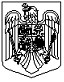 AGENŢIA PENTRU FINANŢAREA INVESTIŢIILOR RURALEIulie 2018 SECŢIUNE GENERALĂSe completează de către solicitantREGULI DE COMPLETARECâmpurile "Numele şi prenumele persoanei care înregistrează. Semnătura", se vor completa după data primirii înformat letric a acesteia împreună cu documentele justificative.Solicitantul are posibilitatea să opteze pentru Buget indicativ şi anexe conform HG 907/2016, sau pentru Buget indicativ şi anexe conform HG 28/2008.Completaţi devizele aferente capitolelor de cheltuieli, defalcat pe cheltuieli eligibile şi neeligibile prin completarea tabelelor incluse în acest document, respectiv:1. Tabelul "Deviz financiar_cap3" cuprinde cheltuielile aferente capitolului 3 - Cheltuieli pentru proiectare şiasistenţă tehnică, cheltuieli care trebuie să se regăseasca atât în Bugetul Indicativ (Tabel "Buget indicativ" dincererea de finanţare, partea specifică) cât şi în Devizul General din Studiul de Fezabilitate2. Tabelul "Devize obiect" cuprinde formatul cadru al devizului pe obiect, iar solicitantul va completa atâtea devizepe obiect câte obiecte de investiţie sunt incluse în proiect. Suma tuturor devizelor pe obiect trebuie să seregăsească atât în Bugetul Indicativ (tabelul "Buget indicativ" din cererea de finanţare, partea specifică) cât şi înDevizul General din Studiul de Fezabilitate.În cazul în care proiectul de investiţii presupune mai multe devize pe obiect, solicitantul va crea în documentulcurent câte o copie a tabelului "Devize obiect" pentru fiecare deviz pe obiect şi va detalia cheltuielile eligibile şineeligibile pe fiecare în parte.3. Tabelul "cap.2+cap.5" cuprinde cheltuieli aferente capitolelor 2 şi 5 şi trebuie să se regăsească atât în BugetulIndicativ (tabel "Buget indicativ" din cererea de finanţare, partea specifică) cât şi Devizul General din Studiul deFezabilitate.4. Tabelul "Deviz culturi" cuprinde devizele aferente tuturor tipurilor de culturi, plantaţii, vizate de proiect .5. Câmpul "Prescorare" de la secţiunea A6 este obligatoriu.6. În cazul înfiinţării şi/sau reconversiei plantaţiilor pomicole se va completa Deviz pe obiect specific, conformFişei privind costurile standard și contribuția în natură prezentă în cererea de finanțare și în fișa submăsurii însecțiunea ,,Sume aplicabile și rate de sprijin”, cu precizări referitoare la suprafaţa plantaţiei pomicole, densitateautilizată, specia etc., în vederea calculării valorii totale necesare realizării investiţiei în funcţie de costurile standard și contribuția în natură.7. În situaţia în care solicitantul îşi propune realizarea unor cheltuieli după depunerea cererii de finanţare şiînainte de semnarea contractului aceste se vor preciza într-un deviz distinct.COMPLETARE REGULI BUGET AGROMEDIU ART. 288. În cazul art 28 (Agromediu), intensitatea suplimentară se acordă doar pentru contravaloarea utilajelor uşoare șia altor asemenea investiţii utilizate în cazul livezilor tradiţionale utilizate extensiv conform Ordinului MADR nr.619/2015 (Ex: utilaje uşoare pentru cositul fânului, împraştiere gunoi de grajd, utilaje pentru transport fân şi gunoide grajd etc.). Pentru astfel de investiţii se va completa separat „Bugetul de Agromediu” conform specificaţiilor,precum şi „Planul Financiar” specific, aplicându-se la final, cheltuielilor eligibile procentul de 20%.9. Punctul A6.2 se va completa ţinând cont de următoarele:Investiţie nouă - cuprinde lucrările de construcţii-montaj, utilaje, instalaţii, care se realizează pe amplasamentenoi, lucrările pentru construcţiile existente cărora li se schimbă destinaţia nefuncţionale/dezafectateModernizarea - cuprinde lucrările de construcţii şi instalaţii privind retehnologizarea, reutilarea şi refacerea sauextinderea construcţiilor existente aferente unităţilor în funcţiune şi cu autorizaţii de funcţionare valabile, fărămodificarea destinaţiei iniţiale, inclusiv utilarea/reutilarea cu maşini, utilaje şi echipamente necesare uneiexploataţii agricole pentru producţia agricolă primară şi, după caz, pentru procesare la nivel de fermă.10. Trebuie bifate şi anexate toate documentele de pe coloana “DEPUNERE-Obligatoriu pentru toate proiectele” din secțiunea E - Lista documentelor anexate.DEFINIŢIA ŞI PRINCIPIILE DE CALCULARE A PRODUCŢIILOR STANDARD SO 2013Exploataţia profesională este o exploataţie agricolă suficient de mare încât să ofere o activitate de bază pentru şeful exploataţiei şi un venit suficient pentru susţinerea lui şi a familiei sale.(a) Valoarea producției standard reprezintă valoarea monetară a producției agricole brute la prețul de la poarta exploatației. Această valoare este suma dintre valoarea produsului principal (produselor principale) și cea a produsului secundar (produselor secundare). Valorile se calculează înmulțind producția per unitate cu prețul de la poarta exploatației. TVA-ul, taxele pe produse și plățile directe nu sunt incluse.(b) Perioada de producție Producțiile standard corespund unei perioade de producție de 12 luni (an calendaristic sau an de producție agricolă). Pentru produsele vegetale și animale în cazul cărora perioada de producție este mai mică de 12 luni sau depășește această perioadă, se calculează o producție standard corespunzătoare creșterii sau producției pe o perioadă de 12 luni.(c) Unități1. Producțiile standard corespunzătoare caracteristicilor culturilor se determină pe baza suprafeței exprimate în hectare.Cu toate acestea, pentru ciuperci, producțiile standard se determină pe baza producției brute pentru toate recoltele anuale succesive și se exprimă per 100 m2 de suprafață cultivată. În vederea utilizării lor în contextul RICA, aceste producții standard pentru ciuperci se împart la numărul de recolte anualesuccesive care este comunicat Comisiei Europene.2. Producțiile standard corespunzătoare caracteristicilor efectivului de animale se determină pe cap de animal, cu excepția păsărilor de curte, pentru care se exprimă per 100 de capete, și a albinelor, pentru care se determină per stup.3. Datele de bază pentru determinarea producțiilor standard, precum și producțiile standard calculate se stabilesc în euro. Pentru statele membre care nu au aderat la uniunea economică și monetară, producțiile standard se convertesc în euro, utilizându-se cursurile de schimb medii pentru perioada de referință.Aceste cursuri de schimb medii se calculează pe baza cursurilor de schimb oficiale publicate de Comisie (Eurostat).(d) Defalcarea producțiilor standardÎn funcție de caracteristicile culturii vegetale și ale efectivului de animale producțiile standard se determină pentru toate caracteristicile agricole care sunt în exploatația agricolă.Dimensiunea economică a unei exploataţii agricole reprezintă valoarea SO totală a exploataţiei, exprimată în euro, corespunzătoare sumei SO calculată pentru fiecare dintre producţiile vegetale ori animale obţinute în exploataţia respectivă într-o perioadă de un an calendaristic sau an agricol.În cadrul măsurilor de Finanţare din cadrul Programului Naţional de Dezvoltare Rurală este necesară determinarea dimensiunii economice a exploataţiilor agricole care accesează fondurile europene.Aceste instrucţiuni sprijină experţii verificatori de la nivel central şi pe cei judeţeni în rezolvarea atribuţiilor ce le revin în procesul de verificare a dimensiunii economice, dimensiune rezultată în urma aplicării coeficienţilor standard output SO.Aceştia se introduc ca atare şi se aplică la efectivul din teren la data aplicării cererii de Finanţare pentru măsurile de dezvoltare rurală. Pentru cazul exploataţiilor de îngrăşare a animalelor în mai multe cicluri pe an, dimensiunea economică se calculează în baza unui număr mediu.1.CulturiPentru toate tipurile de culturi (excepţie ciupercile) se aplică formula:SO 2013 = nr. ha cultura x coeficient cultura SO 2013Indiferent ce se obţine dintr-o cultură - făina, mălai, tărâţe, conserve, compot, dulceaţă, ţuică) - acestea sunt produse procesate fiind considerate ca venituri din alte activităţi ale exploataţiei agricole şi care nu intră în calculul dimensionării economice. Excepţie face obţinerea vinului.Pentru exploatații care au mai multe culturi în cadrul unei categorii, cum ar fi ”Legume proaspete pepeni și căpșuni - în câmp deschis " sau - ”Fructe din zone cu climă temperată”, coeficientul SO corespunde mediei ponderate a SO - urilor producțiilor incluse în această categorie. Este la latitudinea statelor membre să decidăcare producție trebuie să fie inclusă în calcul în funcție de semnificația acesteia.În cazul în care pozițiile sunt subdivizate în sub poziții Statele Membre pot da un singur coeficient regional pentru o poziție principală; în acest caz, coeficientul pentru poziția principală se utilizează și pentru sub pozițiile aferente ex. ”Legume proaspete, pepeni şi căpşuni - în câmp, Flori, Fructe, pomi şi arbuşti - climă temperată” etc.Tratamentul cazurilor specialeSe stabilesc regulile următoare pentru calcularea producţiilor standard pentru anumite tipuri de caracteristici:Pârloage (terenuri scoase temporar din circuitul agricol) fără subvenţiiProducţia standard corespunzătoare pârloagelor fără niciun fel de subvenţii se ia în considerare la calcularea producţiei standard totale a exploataţiei numai în cazul în care există alte producţii standard pozitive pe exploataţie.Pârloage pentru care s-au acordat subvenţii, fără uz economic, şi păşuni permanente care nu mai sunt utilizate în producţie şi care sunt eligibile pentru plata subvenţiilorAvând în vedere că producţia de pe terenurile în sistem de ajutor fără uz economic este limitată la plăţile directe, producţiile standard ale acestor terenuri se consider egale cu zero.Grădinile familialeAvând în vedere că produsele grădinilor familiale sunt în mod obişnuit destinate consumului propriu al exploatantului şi nu comercializării, producţiile standard ale acestora se consideră egale cu zero.Cultura ciupercilorPentru ciuperci cod B_6_1, producțiile standard se determină pe baza producției brute pentru toate recoltele anuale succesive și se exprimă per 100 m2 de suprafață cultivată.Se va dimensiona astfel:Suprafața totală a culturilor succesive = suprafaţa de bază (care poate fi supraetajată) x numărul de recolte - cicluri - completePentru România s-au stabilit 4 cicluri de producţie.Exemplu de calcul:Pentru o suprafaţă totală de 200 mp:SO 2013 = 2 x 4456,78/4 cicluri = 2228,39 euroSeminţe şi semininceriCulturile de graminee (grâu, orz, orzoaică, ovăz, porumb, alte cereale) - loturi semincere se vor încadra la categoria de baza a culturii. Ca urmare lacategoria B_1_10 Seminţe şi semininceri vor fi incluse următoarele:- Seminţe de graminee altele decât cele de la categoriile B_1_1_1, B_1_1_2, B_1_1_3, B_1_1_4, B_1_1_5, B_1_1_6, B_1_1_7, B_1_1_99- Seminţe pentru horticultura- Seminţe şi răsaduri pentru teren arabil cu excepţia cerealelor, a boabelor de leguminoase uscate, a cartofilor, a plantelor oleaginoaseFurajeÎn cazul în care, pe exploataţie, nu există erbivore (ecvidee, bovine, ovine şi caprine), furajele (rădăcinoase furajere şi brasicacee, plante verzi, păşuni şi fâneţe) se consideră ca fiind destinate comercializării şi fac parte din producţia culturilor de câmp.În cazul în care, pe exploataţie, există erbivore, furajele se consideră a fi destinate hrănirii acestora şi fac parte din producţia corespunzătoare erbivorelor şi furajelor.2. AnimaleLa calcularea SO, procesarea produselor agricole nu trebuie luată în considerare chiar dacă această activitate este strâns legată de producție (lapte în unt, smântână, brânză). Prin urmare, în cazul în care într-o regiune laptele este transformat în brânză, în calcularea SO pentru vacile de lapte numai valoarea laptelui va filuată în considerare și nu valoarea brânzei.Pentru toate speciile de animale se aplică formula:SO 2013 = nr. capete specie x coeficient specie SO 2013mai puţin cazul păsărilor de curte la care coeficientul calculat este la 100 capete.Exploataţia de creştere a cabalinelorÎn concordanţă cu codurile utilizate pentru coeficienţii producție standard (standard output, SO) se disting următoarele categorii de cabaline:C_1 Echide: caii (inclusiv caii de curse și de călărie), măgarii, catârii, bardoii, etc.- Evaluarea cabalinelor s-a efectuat ţinând cont de valoarea orelor de muncă pe care acestea le efectuează în exploataţie ca producţie principală şi de valoarea mânjilor fătaţi ca producţie secundară.- Cabalinele şi produsele acestora din anchetele RICA nu sunt destinate consumului uman ci deservesc munca în exploataţie.Exemplu de calcul:Exploataţia deţine:- 4 cai- 2 mânjiDimensiunea economică a exploataţiei va fi:SO 2013 = 4 x 2052,50 = 8210 euroExploataţia de creştere bovineÎn concordanţă cu codurile utilizate pentru coeficienţii producție standard ( standard output, SO) se disting următoarele categorii de bovine:C_2_1. Bovine sub un an, masculi și femeleC_2_2. Bovine între unu și doi ani, masculiC_2_3. Bovine între unu și doi ani, femele. Cu excepția bovinelor femele care au fătat deja.C_2_4. Bovine masculi de doi ani și de peste doi aniC_2_5. Juninci de reproducție. Bovine femele de doi ani sau mai mult, care nu au fătat încă și care sunt destinate reproducerii.C_2_5. Juninci pentru îngrășat. Bovine femele de doi ani sau mai mult, care nu au fătat încă și care nu sunt destinate reproducerii.C_2_6. Vaci de lapte. Bovine femele care au fătat (inclusiv cele de sub doi ani), care sunt ținute exclusiv sau în principal pentru producția de lapte destinat consumului uman sau obținerii de produse lactate. Sunt incluse vacile de lapte reformate.C_2_6. Bivolițe. Bivolițele care au fătat (inclusiv cele de sub doi ani) care sunt ținute exclusiv sau în principal pentru producția de lapte destinat consumului uman sau obținerii de produse lactate. Sunt incluse bivolițele reformate.C_2_99. Alte vaci:1. Bovine femele care au fătat (inclusiv cele de sub doi ani), care sunt ținute exclusiv sau în principal pentru producția de viței și al căror lapte nu este utilizat pentru consumul uman sau obținerea de produse lactate.2. Vaci pentru muncă.3. Vaci reformate care nu sunt de lapte (îngrăşate sau nu înaintea sacrificării)Categoriile C_2_1:C_2_5 și C_2_99 includ și categoriile corespunzătoare de bivoli și bivolițe.Pentru categoria C_2_1 Bovine sub un an se întâlnesc următoarele situaţii:· dacă în exploataţie se găsesc vaci de lapte cod C_2_6 atunci calculul dimensiunii economice se face prin însumarea producţiilor standard pentru vaci de lapte şi a producţiilor standard pentru viţeii sub 1 an al căror număr depăşeşte numărul vacilor de lapte;· dacă în exploatație nu se găsesc vaci de lapte atunci se iau în considerare producțiile standard corespunzătoare viţeilor sub 1 an pentru numărul care există în acel moment în exploataţie.· dacă în exploataţie sunt bovine femele care au fătat codul C_2_99, ţinute exclusiv sau în principal pentru producția de viței și al căror lapte nu este utilizat pentru consumul uman sau obținerea de produse lactate, calculul dimensiunii economice se face prin însumarea producţiilor standard pentru bovine femele care au fătat codul C_2_99 şi a producţiilor standard pentru viţeii sub 1 an al căror număr depăşeşte numărul bovinelor femele care au fătat cod C_2_99.Exemple de calcul:1) Exploataţia deţine următoarele categorii de bovine:- 10 vaci de lapte care au fătat 12 viţei,- 2 tauri mai mari de doi ani,- 3 viţele mai mari de 2 ani destinate sacrificării,- 3 bovine femele care au fătat 3 viţei, bovine ţinute exclusiv pentru producţia de viţeiDimensiunea economică a exploataţiei va fi:SO 2013 = 10 x 1200,46 + 2 x 216,38 + 2 x 817,88 + 3 x 801,38 + 3 x 515,85 = 18024,81 Euro2) Exploataţia deţine următoarele categorii de bovine:- 25 viţei bovine sub un an achiziţionaţi- 7 bovine femele care au fătat 9 viţei, bovine ţinute exclusiv pentru producţia de viţeiDimensiunea economică a exploataţiei va fi:SO 2013 = 25 x 216,38 + 7 x 515,85 +2 x 216,38 = 9453,21 EuroExploataţia de creştere ovine şi caprineÎn concordanţă cu codurile utilizate pentru coeficienţii producție standard ( standard output, SO) se disting următoarele categorii de ovine şi caprine:C_3_1_1. Oi, femele de reproducție. Oi de un an sau mai mult destinate reproducției.C_3_1_99. Alte ovine. Ovine de toate vârstele, cu excepția oilor.C_3_2_1. Caprine, femele de reproducțieC_3_2_99. Alte caprine. Caprine, altele decât femelele de reproducție.Producțiile standard corespunzătoare altor ovine - miei se iau în considerare la calcularea producției standard totale a exploatației numai în cazul în care în exploatație nu există nicio femelă ovină de reproducție.Producțiile standard corespunzătoare altor caprine - iezi se iau în considerare la calcularea producției standard totale a exploatației numai în cazul în care în exploatație nu există nicio femelă caprină de reproducțieAcest lucru se datorează faptului că mieii/iezii sunt consideraţi producţia principală a oilor/caprelor, valoarea acestora fiind inclusă în coeficientul standard output al oilor, respectiv caprelor.Exemplu de calcul:Exploataţia deţine următoarele categorii de ovine şi caprine:- 250 oi,- 270 miei,- 10 berbeci,- 12 oi sterpe,- 25 ieziSO 2013 = 250 x 54,91 + 10 x 26,72 +12 x26,72 + 25 x 39,67 = 15307,09 EuroExploataţia de creştere porcine :În concordanţă cu codurile utilizate pentru coeficienţii producție standard ( standard output, SO) se disting următoarele categorii de porcine:C_4_1. Purcei cu greutatea în viu sub 20 kg Purcei cu greutatea în viu sub 20 kg.C_4_2. Scroafe de reproducție de 50 kg și peste această greutate Scroafe de reproducție de 50 de kilograme sau mai mult, cu excepția scroafelor reformate(a se vedea categoria C_4_99, „Alte porcine”).C_4_99. Porci pentru îngrășat Porci pentru îngrășat cu greutatea în viu de 20 kg sau mai mult, cu excepția scroafelor reformate și a vierilor reformați (a se vedea categoria C_4_99, „Alte porcine”).C_4_99. Alte porcine Porci cu greutatea în viu de 20 kg sau mai mult, cu excepția scroafelor de reproducție (a se vedea categoria C_4_2) și a porcilor pentru îngrășat (a se vedea categoria C_4_99).Producțiile standard corespunzătoare purceilor se iau în considerare la calcularea producției standard totale a exploatației numai în cazul în care în exploatație nu există nicio scroafă de reproducție.Acest lucru se datorează faptului că purceii sub 20 kg sunt consideraţi producţia principală a scroafelor de reproducţie, valoarea acestora fiind inclusă în coeficientul standard output al scroafelor.Exemplu de calcul:Exploataţia deţine:- 12 scroafe,- 40 purcei sub 20 kg,- 35 porci pentru îngrăşat,- 2 vieriSO 2013 = 12 x 262,55 + 35 x 388,08 + 2 x 388,08 = 17509,56 EuroIn cazul în care exploataţia îşi desfăşoară activitatea pe mai multe cicluri de producţie (îngrăşare), calculul dimensiunii se va face astfel:- SO 2013 total = număr mediu porci îngrăşat x SO 2013 porci îngrăşat unde numărul mediu este exprimat ca număr cu o zecimală şi se calculează proporţional cu durata prezenţei porcilor de îngrăşat în exploataţie în timpul anului;- Numărul mediu = nr. total porci îngrăşat x numărul de zile (sau luni) prezenţi în exploataţie/365zile (sau 12 luni)Exemplu de calcul: exploataţia îngraşă porci în trei cicluri prin achiziţionarea unui nr. total de 1800 porci de îngrăşat:- Numărul mediu = 1800 x 112 zile prezenţi în exploataţie/365 zile an = 552,3 porci îngrăşat- Va rezulta dimensiunea exploataţiei ca fiind:SO 2013 TOTAL = 552,3 x 388,08 = 214336,58 euro.Exploataţia de creştere păsări de curteÎn concordanţă cu codurile utilizate pentru coeficienții producție standard ( standard output, SO) se disting următoarele categorii de păsări de curte:C_5_1 pui pentru carneC_5_2 găini ouătoare: puicuțele (găini tinere care nu au început să ouă), găinile ouătoare, găinile reformate și cocoșii de reproducție pentru găini ouătoare.C_5_3_1 Curcani şi curciC_5_3_2 RaţeC_5_3_3 GâşteC_5_3_4 StruţiC_5_3_99 Alte păsări: bibilici, porumbei, potârnichi, fazani, prepeliţeNu se includ puişorii de o zi în nicio categorie de păsări.Puişorii de o zi, care nu reprezintă o categorie, ca atare, dar sunt incluşi în categoria reziduală "Alte animale", sunt principalul produs al găinilor de reproducție. Pentru acest lucru nu se calculează coeficient SO aferent acestei categorii.Exploataţiile cu incubatoare pentru obţinerea puişorilor de o zi ar trebui să-şi dimensioneze unitatea prin alte metode decât cea a utilizării coeficienţilor SO, eventual cu producţia de puişori(valoare sau număr) previzionată.- Exploataţiile care îşi desfăşoară activitatea pe mai multe cicluri de producţie de pui de carne într-un an contabil se vor dimensiona la depunerea cererii definanţare cu efectivul mediu de păsări (a tuturor ciclurilor) conform următoarei formule:SO 2013 total = număr mediu pui de carne x SO 2013 pui carne/100 unde numărul mediu este exprimat în cazul păsărilor ca număr întreg şi secalculează proporţional cu durata prezenţei lor în exploataţie în timpul anuluiExemplu de calculExploataţia achiziţionează 1000000 pui de carne în timpul unui an în mai multe cicluri:- Numărul mediu = nr. total păsări x numărul de luni prezente în exploataţie/12 luni = 1000000 x 2/12 = 166667 pui de carne- Coeficientul standard output SO aferent categoriei C_5_1 Pui de carne = 473,59 euro/100 capete- Va rezulta dimensiunea exploataţiei ca fiind:SO 2013 TOTAL = 166667 x 473,59/100 = 789318,25 euro.Regulamentele care stau la baza calculului SO sunt următoarele:• Regulamentul (CE) nr. 1217/2009 al Consiliului privind crearea unei reţele de colectare de informaţii contabile privind veniturile şi activitatea economică a exploataţiilor agricole în Uniunea Europeană;• Documentul Comitetului Comunitar RICA RI/CC 1680 v.4 Martie 2015 privind Definițiile chestionarului utilizat în anchetă;• Regulamentul de punere în aplicare (UE) 220/ 3 februarie 2015 al Comisiei de stabilire a normelor de aplicare a Regulamentului (CE) nr. 1217/2009 al Consiliului privind crearea unei rețele de colectare de informații contabile privind veniturile și activitatea economică a exploatațiilor agricole în Uniunea Europeană;• Documentul Comitetului Comunitar RICA RI/CC 1500 v.4 Iunie 2016 Manual de tipologieCodul unic de înregistrare APIAÎn cazul în care nu aveți un cod unic de înregistrare APIA, completați acest formular.FORMULARde înscriere în Registrul unic de identificare pentru solicitanţii de finanţare prin măsurileProgramului naţional de dezvoltare rurală 2014 – 2020solicit înscrierea în Registrul unic de îdentificare - Agenţia de Plăţi şi Intervenţie pentru Agricultură.Am luat la cunoştinţă că orice modificare a informaţiilor de mai sus trebuie furnizată către APIA în termen de maximum 10 zile lucrătoare de la producerea acestora.Declar pe propria răspundere că cele de mai sus sunt conforme cu realitatea.Sunt de acord ca datele din cerere să fie introduse în baza de date a Sistemului Integrat de Administrare şi Control, procesate şi verificate în vederea înscrierii în Registrul unic de identificare şi transmise autorităţilor responsabile în vederea elaborării de studii statistice şi de evaluări economice, în condiţiile Legii nr. 677-2001 pentru protecţia persoanelor cu privire la prelucrarea datelor cu caracter personal şi libera circulaţie a acestor date, cu modificarile şi completările ulterioare.Reprezentant Legal									DataNumele şi prenumeleSemnăturaDATE DE ÎNREGISTRAREDATE DE ÎNREGISTRAREDATE DE ÎNREGISTRAREDATE DE ÎNREGISTRAREDATE DE ÎNREGISTRAREDATE DE ÎNREGISTRAREDATE DE ÎNREGISTRAREDATE DE ÎNREGISTRARENUME ŞI PRENUME DIRECTOR GENERAL ADJUNCT CRFIRNUME ŞI PRENUME DIRECTOR GENERAL ADJUNCT CRFIRSe completează de către Agenția pentru Finanțarea Investițiilor Rurale – Centrul Regional – Programul FEADR 2014-2020.CRFIRNumar inregistrare:Se completează de către Agenția pentru Finanțarea Investițiilor Rurale – Centrul Regional – Programul FEADR 2014-2020.CRFIRNumar inregistrare:Se completează de către Agenția pentru Finanțarea Investițiilor Rurale – Centrul Regional – Programul FEADR 2014-2020.CRFIRNumar inregistrare:Se completează de către Agenția pentru Finanțarea Investițiilor Rurale – Centrul Regional – Programul FEADR 2014-2020.CRFIRNumar inregistrare:Se completează de către Agenția pentru Finanțarea Investițiilor Rurale – Centrul Regional – Programul FEADR 2014-2020.CRFIRNumar inregistrare:Se completează de către Agenția pentru Finanțarea Investițiilor Rurale – Centrul Regional – Programul FEADR 2014-2020.CRFIRNumar inregistrare:Se completează de către Agenția pentru Finanțarea Investițiilor Rurale – Centrul Regional – Programul FEADR 2014-2020.CRFIRNumar inregistrare:Se completează de către Agenția pentru Finanțarea Investițiilor Rurale – Centrul Regional – Programul FEADR 2014-2020.CRFIRNumar inregistrare:Se completează de către Agenția pentru Finanțarea Investițiilor Rurale – Centrul Regional – Programul FEADR 2014-2020.CRFIRNumar inregistrare:Se completează de către Agenția pentru Finanțarea Investițiilor Rurale – Centrul Regional – Programul FEADR 2014-2020.CRFIRNumar inregistrare:Se completează de către Agenția pentru Finanțarea Investițiilor Rurale – Centrul Regional – Programul FEADR 2014-2020.CRFIRNumar inregistrare:Se completează de către Agenția pentru Finanțarea Investițiilor Rurale – Centrul Regional – Programul FEADR 2014-2020.CRFIRNumar inregistrare:Se completează de către Agenția pentru Finanțarea Investițiilor Rurale – Centrul Regional – Programul FEADR 2014-2020.CRFIRNumar inregistrare:Se completează de către Agenția pentru Finanțarea Investițiilor Rurale – Centrul Regional – Programul FEADR 2014-2020.CRFIRNumar inregistrare:Se completează de către Agenția pentru Finanțarea Investițiilor Rurale – Centrul Regional – Programul FEADR 2014-2020.CRFIRNumar inregistrare:Se completează de către Agenția pentru Finanțarea Investițiilor Rurale – Centrul Regional – Programul FEADR 2014-2020.CRFIRNumar inregistrare:Semnătura Director General Adjunct CRFIR Ştampila CRFIRSemnătura Director General Adjunct CRFIR Ştampila CRFIRSe completează de către Agenția pentru Finanțarea Investițiilor Rurale – Centrul Regional – Programul FEADR 2014-2020.CRFIRNumar inregistrare:Se completează de către Agenția pentru Finanțarea Investițiilor Rurale – Centrul Regional – Programul FEADR 2014-2020.CRFIRNumar inregistrare:Se completează de către Agenția pentru Finanțarea Investițiilor Rurale – Centrul Regional – Programul FEADR 2014-2020.CRFIRNumar inregistrare:Se completează de către Agenția pentru Finanțarea Investițiilor Rurale – Centrul Regional – Programul FEADR 2014-2020.CRFIRNumar inregistrare:Se completează de către Agenția pentru Finanțarea Investițiilor Rurale – Centrul Regional – Programul FEADR 2014-2020.CRFIRNumar inregistrare:Se completează de către Agenția pentru Finanțarea Investițiilor Rurale – Centrul Regional – Programul FEADR 2014-2020.CRFIRNumar inregistrare:Se completează de către Agenția pentru Finanțarea Investițiilor Rurale – Centrul Regional – Programul FEADR 2014-2020.CRFIRNumar inregistrare:Se completează de către Agenția pentru Finanțarea Investițiilor Rurale – Centrul Regional – Programul FEADR 2014-2020.CRFIRNumar inregistrare:Tip cerere de finantareCodificare masuraCoduficare MasuraCodificare de rezervaNumar de referinta al licitatiei de proiecteCod regiuneCod judeţNumar de ordine in registrul Cererilor de finantareData ÎnregistrăriiData ÎnregistrăriiData ÎnregistrăriiData ÎnregistrăriiNumele si prenumele persoanei care inregistreazaNumele si prenumele persoanei care inregistreazaNumele si prenumele persoanei care inregistreazaNumele si prenumele persoanei care inregistreazaSemnaturaSemnaturaSemnaturaSemnaturaData primirii cererii de finantare la contractareData primirii cererii de finantare la contractareData primirii cererii de finantare la contractareData primirii cererii de finantare la contractareA. PREZENTARE GENERALĂA. PREZENTARE GENERALĂA1 Sm19.2, Măsura 2/2AINVESTIȚII PENTRU CREȘTEREA PRODUCTIVITĂȚII ȘI COMPETITIVITĂȚII ÎN AGRICULTURA  DIN GAL CONFLUENȚE MOLDAVEA1 Sm19.2, Măsura 2/2A      Continutul cadru al documentatiei tehnico-economice faza SF conform HG NR. 907/2016   - COMPONENTA “POMICOL”   A2 Denumire solicitantA3 Titlu proiectA4 Descrierea succintă a proiectuluiA5 Amplasarea proiectuluiA5 Amplasarea proiectuluiA5 Amplasarea proiectuluiA5 Amplasarea proiectuluiA5 Amplasarea proiectuluiRegiunea de dezvoltareNord-Est Nord-Est Nord-Est Nord-Est Judeţ:Bacău Bacău Bacău Bacău Obiectivele investiţieiJudeţComună/OraşSatSatA6 Date despre tipul de proiect si beneficiarA6 Date despre tipul de proiect si beneficiarA6 Date despre tipul de proiect si beneficiarA 6.1A 6.1   Proiect cu constructii montaj si/sau infiintare plantatie pomicola               Proiect fara constructii montaj          A 6.2A 6.2   Modernizare si/sau Extindere               Investitie noua        A 6.3A 6.3   Beneficiar privat A 6.3A 6.3   Beneficiar publicA 6.4  Prescorare A 6.4  Prescorare ..... puncte A 6.5 Proiectul necesitaA 6.5 Proiectul necesita   Proiect tehnicA 6.5 Proiectul necesitaA 6.5 Proiectul necesita   Acord de mediu A 6.5 Proiectul necesitaA 6.5 Proiectul necesita   Aviz Natura 2000A 6.6 Sector de finantare A 6.6 Sector de finantare    Obtinere material de inmultire si material de plantare fructifer (pepiniere)A 6.6 Sector de finantare A 6.6 Sector de finantare    Exploatatii pomicole A 6.7     Investiţii evaluate pe baza costurilor standard şi contribuție în natură realizate după depunerea cererii de finanţare, dar înainte de semnarea contractului de finantare. Se vor detalia operaţiunile ce urmează a fi efectuate.A 6.7     Investiţii evaluate pe baza costurilor standard şi contribuție în natură realizate după depunerea cererii de finanţare, dar înainte de semnarea contractului de finantare. Se vor detalia operaţiunile ce urmează a fi efectuate.A 6.7     Investiţii evaluate pe baza costurilor standard şi contribuție în natură realizate după depunerea cererii de finanţare, dar înainte de semnarea contractului de finantare. Se vor detalia operaţiunile ce urmează a fi efectuate.A 6.8 Alocare financiaraA 6.8 Alocare financiara maxim 40.000 Euro A 6.8 Alocare financiaraA 6.8 Alocare financiara maxim 70.000 Euro A 6.8 Alocare financiaraA 6.8 Alocare financiara maxim 100.000 EuroDetaliere criterii de selectie indeplinite Detaliere criterii de selectie indeplinite Detaliere criterii de selectie indeplinite Denumire consultant CUINr. Inreg. ONRC Denumire proiectant CUINr. Inreg. ONRC B. INFORMAŢII PRIVIND SOLICITANTULB. INFORMAŢII PRIVIND SOLICITANTULB. INFORMAŢII PRIVIND SOLICITANTULB. INFORMAŢII PRIVIND SOLICITANTULB. INFORMAŢII PRIVIND SOLICITANTULB. INFORMAŢII PRIVIND SOLICITANTULB. INFORMAŢII PRIVIND SOLICITANTULB. INFORMAŢII PRIVIND SOLICITANTULB. INFORMAŢII PRIVIND SOLICITANTULB. INFORMAŢII PRIVIND SOLICITANTULB. INFORMAŢII PRIVIND SOLICITANTULB. INFORMAŢII PRIVIND SOLICITANTULB. INFORMAŢII PRIVIND SOLICITANTULB. INFORMAŢII PRIVIND SOLICITANTULB. INFORMAŢII PRIVIND SOLICITANTULB. INFORMAŢII PRIVIND SOLICITANTULB. INFORMAŢII PRIVIND SOLICITANTULB. INFORMAŢII PRIVIND SOLICITANTULB1. Descrierea solicitantuluiB1. Descrierea solicitantuluiB1. Descrierea solicitantuluiB1. Descrierea solicitantuluiB1. Descrierea solicitantuluiB1. Descrierea solicitantuluiB1. Descrierea solicitantuluiB1. Descrierea solicitantuluiB1. Descrierea solicitantuluiB1. Descrierea solicitantuluiB1. Descrierea solicitantuluiB1. Descrierea solicitantuluiB1. Descrierea solicitantuluiB1. Descrierea solicitantuluiB1. Descrierea solicitantuluiB1. Descrierea solicitantuluiB1. Descrierea solicitantuluiB1. Descrierea solicitantuluiB1.1 Informatii privind solicitantulB1.1 Informatii privind solicitantulB1.1 Informatii privind solicitantulB1.1 Informatii privind solicitantulB1.1 Informatii privind solicitantulB1.1 Informatii privind solicitantulB1.1 Informatii privind solicitantulB1.1 Informatii privind solicitantulB1.1 Informatii privind solicitantulB1.1 Informatii privind solicitantulB1.1 Informatii privind solicitantulB1.1 Informatii privind solicitantulB1.1 Informatii privind solicitantulB1.1 Informatii privind solicitantulB1.1 Informatii privind solicitantulB1.1 Informatii privind solicitantulB1.1 Informatii privind solicitantulB1.1 Informatii privind solicitantulData de înfiinţare/Data de nastereData de înfiinţare/Data de nastereData de înfiinţare/Data de nasterezz/ll/aaaazz/ll/aaaazz/ll/aaaazz/ll/aaaazz/ll/aaaazz/ll/aaaazz/ll/aaaazz/ll/aaaazz/ll/aaaazz/ll/aaaazz/ll/aaaazz/ll/aaaazz/ll/aaaazz/ll/aaaazz/ll/aaaaCod Unic de Inregistrare /Codul de Inregistrare FiscalaCod Unic de Inregistrare /Codul de Inregistrare FiscalaCod Unic de Inregistrare /Codul de Inregistrare FiscalaStatut juridic al solicitantuluiStatut juridic al solicitantuluiStatut juridic al solicitantuluiNumarul de inregistrare in registrul comertului/Registrul asociatiilro si fundatiilorNumarul de inregistrare in registrul comertului/Registrul asociatiilro si fundatiilorNumarul de inregistrare in registrul comertului/Registrul asociatiilro si fundatiilorCodul CAEN al activitatii/activitatilor finantate prin proiect Codul CAEN al activitatii/activitatilor finantate prin proiect Codul CAEN al activitatii/activitatilor finantate prin proiect CAEN 1CAEN 1CAEN 1CAEN 1CAEN 2CAEN 2CAEN 2CAEN 2CAEN 2CAEN 3CAEN 3CAEN 3CAEN 3CAEN 3Codul CAEN al activitatii/activitatilor finantate prin proiect Codul CAEN al activitatii/activitatilor finantate prin proiect Codul CAEN al activitatii/activitatilor finantate prin proiect Codul unic de inregistrare APIACodul unic de inregistrare APIACodul unic de inregistrare APIAAnul atribuirii codului Anul atribuirii codului Anul atribuirii codului B1.2 Sediul social / Domiciliul stabil al solicitantului / Reşedinţa din RomâniaB1.2 Sediul social / Domiciliul stabil al solicitantului / Reşedinţa din RomâniaB1.2 Sediul social / Domiciliul stabil al solicitantului / Reşedinţa din RomâniaB1.2 Sediul social / Domiciliul stabil al solicitantului / Reşedinţa din RomâniaB1.2 Sediul social / Domiciliul stabil al solicitantului / Reşedinţa din RomâniaB1.2 Sediul social / Domiciliul stabil al solicitantului / Reşedinţa din RomâniaB1.2 Sediul social / Domiciliul stabil al solicitantului / Reşedinţa din RomâniaB1.2 Sediul social / Domiciliul stabil al solicitantului / Reşedinţa din RomâniaB1.2 Sediul social / Domiciliul stabil al solicitantului / Reşedinţa din RomâniaB1.2 Sediul social / Domiciliul stabil al solicitantului / Reşedinţa din RomâniaB1.2 Sediul social / Domiciliul stabil al solicitantului / Reşedinţa din RomâniaB1.2 Sediul social / Domiciliul stabil al solicitantului / Reşedinţa din RomâniaB1.2 Sediul social / Domiciliul stabil al solicitantului / Reşedinţa din RomâniaB1.2 Sediul social / Domiciliul stabil al solicitantului / Reşedinţa din RomâniaB1.2 Sediul social / Domiciliul stabil al solicitantului / Reşedinţa din RomâniaB1.2 Sediul social / Domiciliul stabil al solicitantului / Reşedinţa din RomâniaB1.2 Sediul social / Domiciliul stabil al solicitantului / Reşedinţa din RomâniaB1.2 Sediul social / Domiciliul stabil al solicitantului / Reşedinţa din RomâniaJudeţJudeţJudeţLocalitateLocalitateLocalitateSatSatSatCod PostalCod PostalCod PostalStrada si nr.Strada si nr.Strada si nr.Bloc si scaraBloc si scaraBloc si scaraEtaj si apartamentEtaj si apartamentEtaj si apartamentTelefon fixTelefon fixTelefon fixTelefon mobil Telefon mobil Telefon mobil FaxFaxFaxE-mailE-mailE-mailB1.3 Numele şi prenumele reprezentantului legal şi funcţia acestuia în cadrul organizaţiei, precum şi specimenul de semnătură:B1.3 Numele şi prenumele reprezentantului legal şi funcţia acestuia în cadrul organizaţiei, precum şi specimenul de semnătură:B1.3 Numele şi prenumele reprezentantului legal şi funcţia acestuia în cadrul organizaţiei, precum şi specimenul de semnătură:B1.3 Numele şi prenumele reprezentantului legal şi funcţia acestuia în cadrul organizaţiei, precum şi specimenul de semnătură:B1.3 Numele şi prenumele reprezentantului legal şi funcţia acestuia în cadrul organizaţiei, precum şi specimenul de semnătură:B1.3 Numele şi prenumele reprezentantului legal şi funcţia acestuia în cadrul organizaţiei, precum şi specimenul de semnătură:B1.3 Numele şi prenumele reprezentantului legal şi funcţia acestuia în cadrul organizaţiei, precum şi specimenul de semnătură:B1.3 Numele şi prenumele reprezentantului legal şi funcţia acestuia în cadrul organizaţiei, precum şi specimenul de semnătură:B1.3 Numele şi prenumele reprezentantului legal şi funcţia acestuia în cadrul organizaţiei, precum şi specimenul de semnătură:B1.3 Numele şi prenumele reprezentantului legal şi funcţia acestuia în cadrul organizaţiei, precum şi specimenul de semnătură:B1.3 Numele şi prenumele reprezentantului legal şi funcţia acestuia în cadrul organizaţiei, precum şi specimenul de semnătură:B1.3 Numele şi prenumele reprezentantului legal şi funcţia acestuia în cadrul organizaţiei, precum şi specimenul de semnătură:B1.3 Numele şi prenumele reprezentantului legal şi funcţia acestuia în cadrul organizaţiei, precum şi specimenul de semnătură:B1.3 Numele şi prenumele reprezentantului legal şi funcţia acestuia în cadrul organizaţiei, precum şi specimenul de semnătură:B1.3 Numele şi prenumele reprezentantului legal şi funcţia acestuia în cadrul organizaţiei, precum şi specimenul de semnătură:B1.3 Numele şi prenumele reprezentantului legal şi funcţia acestuia în cadrul organizaţiei, precum şi specimenul de semnătură:B1.3 Numele şi prenumele reprezentantului legal şi funcţia acestuia în cadrul organizaţiei, precum şi specimenul de semnătură:B1.3 Numele şi prenumele reprezentantului legal şi funcţia acestuia în cadrul organizaţiei, precum şi specimenul de semnătură:NumePrenumeFuncţieFuncţieFuncţieFuncţieFuncţieFuncţieFuncţieReprezentant legalReprezentant legalReprezentant legalReprezentant legalReprezentant legalReprezentant legalReprezentant legalSpecimen de semnaturaSpecimen de semnaturaLEGALLEGALLEGALLEGALLEGALLEGALLEGALB2 Informaţii referitoare la reprezentantul legal de proiectB2 Informaţii referitoare la reprezentantul legal de proiectB2 Informaţii referitoare la reprezentantul legal de proiectB2 Informaţii referitoare la reprezentantul legal de proiectB2 Informaţii referitoare la reprezentantul legal de proiectB2.1 Date de identitate ale reprezentantului legal de proiect (asociat unic/asociat majoritar/administrator) si asociati:B2.1 Date de identitate ale reprezentantului legal de proiect (asociat unic/asociat majoritar/administrator) si asociati:B2.1 Date de identitate ale reprezentantului legal de proiect (asociat unic/asociat majoritar/administrator) si asociati:B2.1 Date de identitate ale reprezentantului legal de proiect (asociat unic/asociat majoritar/administrator) si asociati:B2.1 Date de identitate ale reprezentantului legal de proiect (asociat unic/asociat majoritar/administrator) si asociati:Data naşteriiData naşteriizz/ll/aaaazz/ll/aaaazz/ll/aaaaCod numeric personalCod numeric personalAct de identitateAct de identitate B.I. C.I. PaşaportSeriaNr.Eliberat la data deDe catreValabil până lazz/ll/aaaazz/ll/aaaaStudii si coordonate Studii si coordonate Studii si coordonate Studii si coordonate Studii si coordonate B2.2 Domiciliul stabil al reprezentantului legal de proiect B2.2 Domiciliul stabil al reprezentantului legal de proiect JudeţLocalitateSatCod PostalStrada si nr.Bloc si scaraTelefon fixTelefon mobilFaxE-mailB3 Informaţii privind contul bancar pentru proiect FEADRB 3.1 Denumirea BanciiDenumirea Sucursalei/Filialei:B 3.2 Adresa Bancii/SucursaleiB 3.3 Cod IBANB 3.4 Titularul contului bancarBuget Indicativ (EURO) pentru activitatea de productie conform HG 907 / 2016Buget Indicativ (EURO) pentru activitatea de productie conform HG 907 / 2016Buget Indicativ (EURO) pentru activitatea de productie conform HG 907 / 2016Buget Indicativ (EURO) pentru activitatea de productie conform HG 907 / 2016Buget Indicativ (EURO) pentru activitatea de productie conform HG 907 / 2016Buget Indicativ (EURO) pentru activitatea de productie conform HG 907 / 2016MINISTERUL AGRICULTURII SI DEZVOLTARII RURALEMINISTERUL AGRICULTURII SI DEZVOLTARII RURALEMINISTERUL AGRICULTURII SI DEZVOLTARII RURALEMINISTERUL AGRICULTURII SI DEZVOLTARII RURALEMINISTERUL AGRICULTURII SI DEZVOLTARII RURALEMINISTERUL AGRICULTURII SI DEZVOLTARII RURALEAGENŢIA PENTRU FINANŢAREA INVESTIŢIILOR RURALEAGENŢIA PENTRU FINANŢAREA INVESTIŢIILOR RURALEAGENŢIA PENTRU FINANŢAREA INVESTIŢIILOR RURALEAGENŢIA PENTRU FINANŢAREA INVESTIŢIILOR RURALEAGENŢIA PENTRU FINANŢAREA INVESTIŢIILOR RURALEAGENŢIA PENTRU FINANŢAREA INVESTIŢIILOR RURALEProcentul aferent intensitatii Procentul aferent intensitatii Curs EUROCurs EUROData intocmirii Studiului de Fezabilitate Data intocmirii Studiului de Fezabilitate Masura 2/2AINVESTIȚII PENTRU CREȘTEREA PRODUCTIVITĂȚII ȘI COMPETITIVITĂȚII ÎN AGRICULTURA  DIN GAL CONFLUENȚE MOLDAVEMasura 2/2AINVESTIȚII PENTRU CREȘTEREA PRODUCTIVITĂȚII ȘI COMPETITIVITĂȚII ÎN AGRICULTURA  DIN GAL CONFLUENȚE MOLDAVEMasura 2/2AINVESTIȚII PENTRU CREȘTEREA PRODUCTIVITĂȚII ȘI COMPETITIVITĂȚII ÎN AGRICULTURA  DIN GAL CONFLUENȚE MOLDAVEMasura 2/2AINVESTIȚII PENTRU CREȘTEREA PRODUCTIVITĂȚII ȘI COMPETITIVITĂȚII ÎN AGRICULTURA  DIN GAL CONFLUENȚE MOLDAVEMasura 2/2AINVESTIȚII PENTRU CREȘTEREA PRODUCTIVITĂȚII ȘI COMPETITIVITĂȚII ÎN AGRICULTURA  DIN GAL CONFLUENȚE MOLDAVEMasura 2/2AINVESTIȚII PENTRU CREȘTEREA PRODUCTIVITĂȚII ȘI COMPETITIVITĂȚII ÎN AGRICULTURA  DIN GAL CONFLUENȚE MOLDAVENr. crt.Denumirea capitolelor şi subcapitolelor de cheltuieliDenumirea capitolelor şi subcapitolelor de cheltuieliCheltuieli eligibileCheltuieli neeligibileTotalNr. crt.Denumirea capitolelor şi subcapitolelor de cheltuieliDenumirea capitolelor şi subcapitolelor de cheltuieliEUROEUROEURO122345CAPITOLUL 1 Cheltuieli pentru obţinerea şi amenajarea terenului – total, din care:CAPITOLUL 1 Cheltuieli pentru obţinerea şi amenajarea terenului – total, din care:CAPITOLUL 1 Cheltuieli pentru obţinerea şi amenajarea terenului – total, din care:1.1Obţinerea terenuluiObţinerea terenului1.2Amenajarea terenuluiAmenajarea terenului1.3Amenajări pentru protecţia mediului şi aducerea terenului la starea iniţialăAmenajări pentru protecţia mediului şi aducerea terenului la starea iniţială1.4Cheltuieli pentru relocarea/protecţia utilităţilorCheltuieli pentru relocarea/protecţia utilităţilorCAPITOLUL 2 Cheltuieli pentru asigurarea utilităţilor necesare obiectivului de investiţiiCAPITOLUL 2 Cheltuieli pentru asigurarea utilităţilor necesare obiectivului de investiţiiCAPITOLUL 2 Cheltuieli pentru asigurarea utilităţilor necesare obiectivului de investiţiiCAPITOLUL 3 Cheltuieli pentru proiectare şi asistenţă tehnică – total, din care:CAPITOLUL 3 Cheltuieli pentru proiectare şi asistenţă tehnică – total, din care:CAPITOLUL 3 Cheltuieli pentru proiectare şi asistenţă tehnică – total, din care:3.1StudiiStudii3.1.1. Studii de teren3.1.1. Studii de teren3.1.2. Raport privind impactul asupra mediului3.1.2. Raport privind impactul asupra mediului3.1.3. Alte studii specifice3.1.3. Alte studii specifice3.2Documentaţii-suport şi cheltuieli pentru obţinerea de avize,
acorduri şi autorizaţiiDocumentaţii-suport şi cheltuieli pentru obţinerea de avize,
acorduri şi autorizaţii3.3Expertizare tehnicăExpertizare tehnică3.4Certificarea performanţei energetice şi auditul energetic al clădirilorCertificarea performanţei energetice şi auditul energetic al clădirilor3.5ProiectareProiectare3.5.1. Temă de proiectare3.5.1. Temă de proiectare3.5.2. Studiu de prefezabilitate3.5.2. Studiu de prefezabilitate3.5.3. Studiu de fezabilitate/documentaţie de avizare a lucrărilor de
intervenţii şi deviz general3.5.3. Studiu de fezabilitate/documentaţie de avizare a lucrărilor de
intervenţii şi deviz general3.5.4. Documentaţiile tehnice necesare în vederea obţinerii
avizelor/acordurilor/autorizaţiilor3.5.4. Documentaţiile tehnice necesare în vederea obţinerii
avizelor/acordurilor/autorizaţiilor3.5.5. Verificarea tehnică de calitate a proiectului tehnic şi a
detaliilor de execuţie3.5.5. Verificarea tehnică de calitate a proiectului tehnic şi a
detaliilor de execuţie3.5.6. Proiect tehnic şi detalii de execuţie3.5.6. Proiect tehnic şi detalii de execuţie3.6Organizarea procedurilor de achiziţieOrganizarea procedurilor de achiziţie3.7ConsultanţăConsultanţă3.7.1. Managementul de proiect pentru obiectivul de investiţii3.7.1. Managementul de proiect pentru obiectivul de investiţii3.7.2. Auditul financiar3.7.2. Auditul financiar3.8Asistenţă tehnicăAsistenţă tehnică3.8.1. Asistenţă tehnică din partea proiectantului3.8.1. Asistenţă tehnică din partea proiectantului3.8.1.1. pe perioada de execuţie a lucrărilor3.8.1.1. pe perioada de execuţie a lucrărilor3.8.1.2. pentru participarea proiectantului la fazele incluse în
programul de control al lucrărilor de execuţie, avizat de către
Inspectoratul de Stat în Construcţii3.8.1.2. pentru participarea proiectantului la fazele incluse în
programul de control al lucrărilor de execuţie, avizat de către
Inspectoratul de Stat în Construcţii3.8.2. Dirigenţie de şantier3.8.2. Dirigenţie de şantierVerificare incadrare cheltuieli capitol 3Verificare incadrare cheltuieli capitol 3Verificare incadrare cheltuieli capitol 3verificarea se face in Totalizatorverificarea se face in Totalizatorverificarea se face in TotalizatorCAPITOLUL 4 Cheltuieli pentru investiţia de bază – total, din care:CAPITOLUL 4 Cheltuieli pentru investiţia de bază – total, din care:CAPITOLUL 4 Cheltuieli pentru investiţia de bază – total, din care:Constructii si lucrari de interventii – total, din care:Constructii si lucrari de interventii – total, din care:Constructii si lucrari de interventii – total, din care:4.1Construcţii şi instalaţiiConstrucţii şi instalaţii4.2Montaj utilaje, echipamente tehnologice şi funcţionaleMontaj utilaje, echipamente tehnologice şi funcţionale4.3Utilaje, echipamente tehnologice şi funcţionale care necesită montajUtilaje, echipamente tehnologice şi funcţionale care necesită montaj4.4Utilaje, echipamente tehnologice şi funcţionale care nu necesită
montaj şi echipamente de transportUtilaje, echipamente tehnologice şi funcţionale care nu necesită
montaj şi echipamente de transport4.5DotăriDotări4.6Active necorporaleActive necorporaleCheltuieli pentru investitii in culturi/plantatii Cheltuieli pentru investitii in culturi/plantatii Cheltuieli pentru investitii in culturi/plantatii Subcapitol 1 – Lucrari de pregatire a terenuluiSubcapitol 1 – Lucrari de pregatire a terenuluiSubcapitol 1 – Lucrari de pregatire a terenuluiSubcapitol 2 – Infiintarea plantatiei Subcapitol 2 – Infiintarea plantatiei Subcapitol 2 – Infiintarea plantatiei Subcapitol 3 – Intretinere plantatie in anul 1Subcapitol 3 – Intretinere plantatie in anul 1Subcapitol 3 – Intretinere plantatie in anul 1Subcapitol 4 – Intretinere plantatie in anul 2Subcapitol 4 – Intretinere plantatie in anul 2Subcapitol 4 – Intretinere plantatie in anul 2Subcapitol 5 – Instalat sistem sustinere si imprejmuire Subcapitol 5 – Instalat sistem sustinere si imprejmuire Subcapitol 5 – Instalat sistem sustinere si imprejmuire CAPITOLUL 5 Alte cheltuieli – total, din care:CAPITOLUL 5 Alte cheltuieli – total, din care:CAPITOLUL 5 Alte cheltuieli – total, din care:5.1Organizare de şantierOrganizare de şantier5.1.1. Lucrări de construcţii şi instalaţii aferente organizării de
şantier5.1.1. Lucrări de construcţii şi instalaţii aferente organizării de
şantier5.1.2. Cheltuieli conexe organizării şantierului5.1.2. Cheltuieli conexe organizării şantierului5.2Comisioane, cote, taxe, costul credituluiComisioane, cote, taxe, costul creditului5.2.1. Comisioanele şi dobânzile aferente creditului băncii
finanţatoare5.2.1. Comisioanele şi dobânzile aferente creditului băncii
finanţatoare5.2.2. Cota aferentă ISC pentru controlul calităţii lucrărilor de
construcţii5.2.2. Cota aferentă ISC pentru controlul calităţii lucrărilor de
construcţii5.2.3. Cota aferentă ISC pentru controlul statului în amenajarea
teritoriului, urbanism şi pentru autorizarea lucrărilor de construcţii5.2.3. Cota aferentă ISC pentru controlul statului în amenajarea
teritoriului, urbanism şi pentru autorizarea lucrărilor de construcţii5.2.4. Cota aferentă Casei Sociale a Constructorilor - CSC5.2.4. Cota aferentă Casei Sociale a Constructorilor - CSC5.2.5. Taxe pentru acorduri, avize conforme şi autorizaţia de
construire/desfiinţare5.2.5. Taxe pentru acorduri, avize conforme şi autorizaţia de
construire/desfiinţare5.3Cheltuieli diverse şi neprevăzuteCheltuieli diverse şi neprevăzute5.4Cheltuieli pentru informare şi publicitateCheltuieli pentru informare şi publicitateProcent cheltuieli diverse si neprevazute Procent cheltuieli diverse si neprevazute Procent cheltuieli diverse si neprevazute %%%CAPITOLUL 6 Cheltuieli pentru probe tehnologice şi teste – total, din care:CAPITOLUL 6 Cheltuieli pentru probe tehnologice şi teste – total, din care:CAPITOLUL 6 Cheltuieli pentru probe tehnologice şi teste – total, din care:6.1Pregătirea personalului de exploatarePregătirea personalului de exploatare6.2Probe tehnologice şi testeProbe tehnologice şi testeTOTAL GENERAL TOTAL GENERAL TOTAL GENERAL Verificare actualizare Verificare actualizare Verificare actualizare Actualizare mai mica de 5% din valoarea eligibila Actualizare mai mica de 5% din valoarea eligibila Actualizare mai mica de 5% din valoarea eligibila ACTUALIZARE Cheltuieli eligibile (max 5%)ACTUALIZARE Cheltuieli eligibile (max 5%)ACTUALIZARE Cheltuieli eligibile (max 5%)TOTAL GENERAL CU ACTUALIZARE TOTAL GENERAL CU ACTUALIZARE TOTAL GENERAL CU ACTUALIZARE Valoare TVA Valoare TVA Valoare TVA TOTAL GENERAL inclusiv TVATOTAL GENERAL inclusiv TVATOTAL GENERAL inclusiv TVALEI EURO VALOARE TOTALA VALOARE TOTALA VALOARE TOTALA VALOARE ELIGIBILĂVALOARE ELIGIBILĂVALOARE ELIGIBILĂVALOARE NEELIGIBILĂVALOARE NEELIGIBILĂVALOARE NEELIGIBILĂPlan financiarPlan financiarPlan financiarCheltuieli eligibile EUROCheltuieli neeligibile EUROTotalAjutor public nerambursabil (contribuţie UE şi cofinanţare naţională)Ajutor public nerambursabil (contribuţie UE şi cofinanţare naţională)Ajutor public nerambursabil (contribuţie UE şi cofinanţare naţională)Cofinanțare privată, din care:Cofinanțare privată, din care:Cofinanțare privată, din care:Contributie in natura Contributie in natura Contributie in natura autofinantareautofinantareautofinantareimprumuturiimprumuturiimprumuturiTOTAL PROIECTTOTAL PROIECTTOTAL PROIECTProcent contribuţie publicăProcent contribuţie publicăProcent contribuţie publicăAvans solicitatAvans solicitatAvans solicitatProcent avans solicitat ca procent din ajutorul public nerambursabilProcent avans solicitat ca procent din ajutorul public nerambursabilProcent avans solicitat ca procent din ajutorul public nerambursabilSuma avans mai mica  de 50% din ajutorul publicSuma avans mai mica  de 50% din ajutorul publicBuget Indicativ (EURO) pentru activitatea de procesare si comercializare conform HG 907 / 2016Buget Indicativ (EURO) pentru activitatea de procesare si comercializare conform HG 907 / 2016Buget Indicativ (EURO) pentru activitatea de procesare si comercializare conform HG 907 / 2016Buget Indicativ (EURO) pentru activitatea de procesare si comercializare conform HG 907 / 2016Buget Indicativ (EURO) pentru activitatea de procesare si comercializare conform HG 907 / 2016Buget Indicativ (EURO) pentru activitatea de procesare si comercializare conform HG 907 / 2016MINISTERUL AGRICULTURII SI DEZVOLTARII RURALEMINISTERUL AGRICULTURII SI DEZVOLTARII RURALEMINISTERUL AGRICULTURII SI DEZVOLTARII RURALEMINISTERUL AGRICULTURII SI DEZVOLTARII RURALEMINISTERUL AGRICULTURII SI DEZVOLTARII RURALEMINISTERUL AGRICULTURII SI DEZVOLTARII RURALEAGENŢIA PENTRU FINANŢAREA INVESTIŢIILOR RURALEAGENŢIA PENTRU FINANŢAREA INVESTIŢIILOR RURALEAGENŢIA PENTRU FINANŢAREA INVESTIŢIILOR RURALEAGENŢIA PENTRU FINANŢAREA INVESTIŢIILOR RURALEAGENŢIA PENTRU FINANŢAREA INVESTIŢIILOR RURALEAGENŢIA PENTRU FINANŢAREA INVESTIŢIILOR RURALEProcentul aferent intensitatii Procentul aferent intensitatii Curs EUROCurs EUROData intocmirii Studiului de Fezabilitate Data intocmirii Studiului de Fezabilitate Masura 2/2AINVESTIȚII PENTRU CREȘTEREA PRODUCTIVITĂȚII ȘI COMPETITIVITĂȚII ÎN AGRICULTURA  DIN GAL CONFLUENȚE MOLDAVEMasura 2/2AINVESTIȚII PENTRU CREȘTEREA PRODUCTIVITĂȚII ȘI COMPETITIVITĂȚII ÎN AGRICULTURA  DIN GAL CONFLUENȚE MOLDAVEMasura 2/2AINVESTIȚII PENTRU CREȘTEREA PRODUCTIVITĂȚII ȘI COMPETITIVITĂȚII ÎN AGRICULTURA  DIN GAL CONFLUENȚE MOLDAVEMasura 2/2AINVESTIȚII PENTRU CREȘTEREA PRODUCTIVITĂȚII ȘI COMPETITIVITĂȚII ÎN AGRICULTURA  DIN GAL CONFLUENȚE MOLDAVEMasura 2/2AINVESTIȚII PENTRU CREȘTEREA PRODUCTIVITĂȚII ȘI COMPETITIVITĂȚII ÎN AGRICULTURA  DIN GAL CONFLUENȚE MOLDAVEMasura 2/2AINVESTIȚII PENTRU CREȘTEREA PRODUCTIVITĂȚII ȘI COMPETITIVITĂȚII ÎN AGRICULTURA  DIN GAL CONFLUENȚE MOLDAVENr. crt.Denumirea capitolelor şi subcapitolelor de cheltuieliDenumirea capitolelor şi subcapitolelor de cheltuieliCheltuieli eligibileCheltuieli neeligibileTotalNr. crt.Denumirea capitolelor şi subcapitolelor de cheltuieliDenumirea capitolelor şi subcapitolelor de cheltuieliEUROEUROEURO122345CAPITOLUL 1 Cheltuieli pentru obţinerea şi amenajarea terenului – total, din care:CAPITOLUL 1 Cheltuieli pentru obţinerea şi amenajarea terenului – total, din care:CAPITOLUL 1 Cheltuieli pentru obţinerea şi amenajarea terenului – total, din care:1.1Obţinerea terenuluiObţinerea terenului1.2Amenajarea terenuluiAmenajarea terenului1.3Amenajări pentru protecţia mediului şi aducerea terenului la starea iniţialăAmenajări pentru protecţia mediului şi aducerea terenului la starea iniţială1.4Cheltuieli pentru relocarea/protecţia utilităţilorCheltuieli pentru relocarea/protecţia utilităţilorCAPITOLUL 2 Cheltuieli pentru asigurarea utilităţilor necesare obiectivului de investiţiiCAPITOLUL 2 Cheltuieli pentru asigurarea utilităţilor necesare obiectivului de investiţiiCAPITOLUL 2 Cheltuieli pentru asigurarea utilităţilor necesare obiectivului de investiţiiCAPITOLUL 3 Cheltuieli pentru proiectare şi asistenţă tehnică – total, din care:CAPITOLUL 3 Cheltuieli pentru proiectare şi asistenţă tehnică – total, din care:CAPITOLUL 3 Cheltuieli pentru proiectare şi asistenţă tehnică – total, din care:3.1StudiiStudii3.1.1. Studii de teren3.1.1. Studii de teren3.1.2. Raport privind impactul asupra mediului3.1.2. Raport privind impactul asupra mediului3.1.3. Alte studii specifice3.1.3. Alte studii specifice3.2Documentaţii-suport şi cheltuieli pentru obţinerea de avize,
acorduri şi autorizaţiiDocumentaţii-suport şi cheltuieli pentru obţinerea de avize,
acorduri şi autorizaţii3.3Expertizare tehnicăExpertizare tehnică3.4Certificarea performanţei energetice şi auditul energetic al clădirilorCertificarea performanţei energetice şi auditul energetic al clădirilor3.5ProiectareProiectare3.5.1. Temă de proiectare3.5.1. Temă de proiectare3.5.2. Studiu de prefezabilitate3.5.2. Studiu de prefezabilitate3.5.3. Studiu de fezabilitate/documentaţie de avizare a lucrărilor de
intervenţii şi deviz general3.5.3. Studiu de fezabilitate/documentaţie de avizare a lucrărilor de
intervenţii şi deviz general3.5.4. Documentaţiile tehnice necesare în vederea obţinerii
avizelor/acordurilor/autorizaţiilor3.5.4. Documentaţiile tehnice necesare în vederea obţinerii
avizelor/acordurilor/autorizaţiilor3.5.5. Verificarea tehnică de calitate a proiectului tehnic şi a
detaliilor de execuţie3.5.5. Verificarea tehnică de calitate a proiectului tehnic şi a
detaliilor de execuţie3.5.6. Proiect tehnic şi detalii de execuţie3.5.6. Proiect tehnic şi detalii de execuţie3.6Organizarea procedurilor de achiziţieOrganizarea procedurilor de achiziţie3.7ConsultanţăConsultanţă3.7.1. Managementul de proiect pentru obiectivul de investiţii3.7.1. Managementul de proiect pentru obiectivul de investiţii3.7.2. Auditul financiar3.7.2. Auditul financiar3.8Asistenţă tehnicăAsistenţă tehnică3.8.1. Asistenţă tehnică din partea proiectantului3.8.1. Asistenţă tehnică din partea proiectantului3.8.1.1. pe perioada de execuţie a lucrărilor3.8.1.1. pe perioada de execuţie a lucrărilor3.8.1.2. pentru participarea proiectantului la fazele incluse în
programul de control al lucrărilor de execuţie, avizat de către
Inspectoratul de Stat în Construcţii3.8.1.2. pentru participarea proiectantului la fazele incluse în
programul de control al lucrărilor de execuţie, avizat de către
Inspectoratul de Stat în Construcţii3.8.2. Dirigenţie de şantier3.8.2. Dirigenţie de şantierVerificare incadrare cheltuieli capitol 3Verificare incadrare cheltuieli capitol 3Verificare incadrare cheltuieli capitol 3verificarea se face in Totalizatorverificarea se face in Totalizatorverificarea se face in TotalizatorCAPITOLUL 4 Cheltuieli pentru investiţia de bază – total, din care:CAPITOLUL 4 Cheltuieli pentru investiţia de bază – total, din care:CAPITOLUL 4 Cheltuieli pentru investiţia de bază – total, din care:Constructii si lucrari de interventii – total, din care:Constructii si lucrari de interventii – total, din care:Constructii si lucrari de interventii – total, din care:4.1Construcţii şi instalaţiiConstrucţii şi instalaţii4.2Montaj utilaje, echipamente tehnologice şi funcţionaleMontaj utilaje, echipamente tehnologice şi funcţionale4.3Utilaje, echipamente tehnologice şi funcţionale care necesită montajUtilaje, echipamente tehnologice şi funcţionale care necesită montaj4.4Utilaje, echipamente tehnologice şi funcţionale care nu necesită
montaj şi echipamente de transportUtilaje, echipamente tehnologice şi funcţionale care nu necesită
montaj şi echipamente de transport4.5DotăriDotări4.6Active necorporaleActive necorporaleCheltuieli pentru investitii in culturi/plantatii Cheltuieli pentru investitii in culturi/plantatii Cheltuieli pentru investitii in culturi/plantatii Subcapitol 1 – Lucrari de pregatire a terenuluiSubcapitol 1 – Lucrari de pregatire a terenuluiSubcapitol 1 – Lucrari de pregatire a terenuluiSubcapitol 2 – Infiintarea plantatiei Subcapitol 2 – Infiintarea plantatiei Subcapitol 2 – Infiintarea plantatiei Subcapitol 3 – Intretinere plantatie in anul 1Subcapitol 3 – Intretinere plantatie in anul 1Subcapitol 3 – Intretinere plantatie in anul 1Subcapitol 4 – Intretinere plantatie in anul 2Subcapitol 4 – Intretinere plantatie in anul 2Subcapitol 4 – Intretinere plantatie in anul 2Subcapitol 5 – Instalat sistem sustinere si imprejmuire Subcapitol 5 – Instalat sistem sustinere si imprejmuire Subcapitol 5 – Instalat sistem sustinere si imprejmuire CAPITOLUL 5 Alte cheltuieli – total, din care:CAPITOLUL 5 Alte cheltuieli – total, din care:CAPITOLUL 5 Alte cheltuieli – total, din care:5.1Organizare de şantierOrganizare de şantier5.1.1. Lucrări de construcţii şi instalaţii aferente organizării de
şantier5.1.1. Lucrări de construcţii şi instalaţii aferente organizării de
şantier5.1.2. Cheltuieli conexe organizării şantierului5.1.2. Cheltuieli conexe organizării şantierului5.2Comisioane, cote, taxe, costul credituluiComisioane, cote, taxe, costul creditului5.2.1. Comisioanele şi dobânzile aferente creditului băncii
finanţatoare5.2.1. Comisioanele şi dobânzile aferente creditului băncii
finanţatoare5.2.2. Cota aferentă ISC pentru controlul calităţii lucrărilor de
construcţii5.2.2. Cota aferentă ISC pentru controlul calităţii lucrărilor de
construcţii5.2.3. Cota aferentă ISC pentru controlul statului în amenajarea
teritoriului, urbanism şi pentru autorizarea lucrărilor de construcţii5.2.3. Cota aferentă ISC pentru controlul statului în amenajarea
teritoriului, urbanism şi pentru autorizarea lucrărilor de construcţii5.2.4. Cota aferentă Casei Sociale a Constructorilor - CSC5.2.4. Cota aferentă Casei Sociale a Constructorilor - CSC5.2.5. Taxe pentru acorduri, avize conforme şi autorizaţia de
construire/desfiinţare5.2.5. Taxe pentru acorduri, avize conforme şi autorizaţia de
construire/desfiinţare5.3Cheltuieli diverse şi neprevăzuteCheltuieli diverse şi neprevăzute5.4Cheltuieli pentru informare şi publicitateCheltuieli pentru informare şi publicitateProcent cheltuieli diverse si neprevazute Procent cheltuieli diverse si neprevazute Procent cheltuieli diverse si neprevazute CAPITOLUL 6 Cheltuieli pentru probe tehnologice şi teste – total, din care:CAPITOLUL 6 Cheltuieli pentru probe tehnologice şi teste – total, din care:CAPITOLUL 6 Cheltuieli pentru probe tehnologice şi teste – total, din care:6.1Pregătirea personalului de exploatarePregătirea personalului de exploatare6.2Probe tehnologice şi testeProbe tehnologice şi testeTOTAL GENERAL TOTAL GENERAL TOTAL GENERAL Verificare actualizare Verificare actualizare Verificare actualizare Actualizare mai mica de 5% din valoarea eligibila Actualizare mai mica de 5% din valoarea eligibila Actualizare mai mica de 5% din valoarea eligibila ACTUALIZARE Cheltuieli eligibile (max 5%)ACTUALIZARE Cheltuieli eligibile (max 5%)ACTUALIZARE Cheltuieli eligibile (max 5%)TOTAL GENERAL CU ACTUALIZARE TOTAL GENERAL CU ACTUALIZARE TOTAL GENERAL CU ACTUALIZARE Valoare TVA Valoare TVA Valoare TVA TOTAL GENERAL inclusiv TVATOTAL GENERAL inclusiv TVATOTAL GENERAL inclusiv TVALEI EURO VALOARE TOTALA VALOARE TOTALA VALOARE TOTALA VALOARE ELIGIBILĂVALOARE ELIGIBILĂVALOARE ELIGIBILĂVALOARE NEELIGIBILĂVALOARE NEELIGIBILĂVALOARE NEELIGIBILĂPlan financiarPlan financiarPlan financiarCheltuieli eligibile EUROCheltuieli neeligibile EUROTotalAjutor public nerambursabil (contribuţie UE şi cofinanţare naţională)Ajutor public nerambursabil (contribuţie UE şi cofinanţare naţională)Ajutor public nerambursabil (contribuţie UE şi cofinanţare naţională)Cofinanțare privată, din care:Cofinanțare privată, din care:Cofinanțare privată, din care:Contributie in natura Contributie in natura Contributie in natura autofinantareautofinantareautofinantareimprumuturiimprumuturiimprumuturiTOTAL PROIECTTOTAL PROIECTTOTAL PROIECTProcent contribuţie publicăProcent contribuţie publicăProcent contribuţie publicăAvans solicitatAvans solicitatAvans solicitatProcent avans solicitat ca procent din ajutorul public nerambursabilProcent avans solicitat ca procent din ajutorul public nerambursabilProcent avans solicitat ca procent din ajutorul public nerambursabilSuma avans mai mica  de 50% din ajutorul publicSuma avans mai mica  de 50% din ajutorul publicBuget Indicativ (EURO) pentru INVESTITII  pentru agromediu conform HG 907 / 2016Buget Indicativ (EURO) pentru INVESTITII  pentru agromediu conform HG 907 / 2016Buget Indicativ (EURO) pentru INVESTITII  pentru agromediu conform HG 907 / 2016Buget Indicativ (EURO) pentru INVESTITII  pentru agromediu conform HG 907 / 2016Buget Indicativ (EURO) pentru INVESTITII  pentru agromediu conform HG 907 / 2016Buget Indicativ (EURO) pentru INVESTITII  pentru agromediu conform HG 907 / 2016MINISTERUL AGRICULTURII SI DEZVOLTARII RURALEMINISTERUL AGRICULTURII SI DEZVOLTARII RURALEMINISTERUL AGRICULTURII SI DEZVOLTARII RURALEMINISTERUL AGRICULTURII SI DEZVOLTARII RURALEMINISTERUL AGRICULTURII SI DEZVOLTARII RURALEMINISTERUL AGRICULTURII SI DEZVOLTARII RURALEAGENŢIA PENTRU FINANŢAREA INVESTIŢIILOR RURALEAGENŢIA PENTRU FINANŢAREA INVESTIŢIILOR RURALEAGENŢIA PENTRU FINANŢAREA INVESTIŢIILOR RURALEAGENŢIA PENTRU FINANŢAREA INVESTIŢIILOR RURALEAGENŢIA PENTRU FINANŢAREA INVESTIŢIILOR RURALEAGENŢIA PENTRU FINANŢAREA INVESTIŢIILOR RURALEProcentul aferent intensitatii Procentul aferent intensitatii Curs EUROCurs EUROData intocmirii Studiului de Fezabilitate Data intocmirii Studiului de Fezabilitate Masura 2/2AINVESTIȚII PENTRU CREȘTEREA PRODUCTIVITĂȚII ȘI COMPETITIVITĂȚII ÎN AGRICULTURA  DIN GAL CONFLUENȚE MOLDAVEMasura 2/2AINVESTIȚII PENTRU CREȘTEREA PRODUCTIVITĂȚII ȘI COMPETITIVITĂȚII ÎN AGRICULTURA  DIN GAL CONFLUENȚE MOLDAVEMasura 2/2AINVESTIȚII PENTRU CREȘTEREA PRODUCTIVITĂȚII ȘI COMPETITIVITĂȚII ÎN AGRICULTURA  DIN GAL CONFLUENȚE MOLDAVEMasura 2/2AINVESTIȚII PENTRU CREȘTEREA PRODUCTIVITĂȚII ȘI COMPETITIVITĂȚII ÎN AGRICULTURA  DIN GAL CONFLUENȚE MOLDAVEMasura 2/2AINVESTIȚII PENTRU CREȘTEREA PRODUCTIVITĂȚII ȘI COMPETITIVITĂȚII ÎN AGRICULTURA  DIN GAL CONFLUENȚE MOLDAVEMasura 2/2AINVESTIȚII PENTRU CREȘTEREA PRODUCTIVITĂȚII ȘI COMPETITIVITĂȚII ÎN AGRICULTURA  DIN GAL CONFLUENȚE MOLDAVENr. crt.Denumirea capitolelor şi subcapitolelor de cheltuieliDenumirea capitolelor şi subcapitolelor de cheltuieliCheltuieli eligibileCheltuieli neeligibileTotalNr. crt.Denumirea capitolelor şi subcapitolelor de cheltuieliDenumirea capitolelor şi subcapitolelor de cheltuieliEUROEUROEURO122345CAPITOLUL 1 Cheltuieli pentru obţinerea şi amenajarea terenului – total, din care:CAPITOLUL 1 Cheltuieli pentru obţinerea şi amenajarea terenului – total, din care:CAPITOLUL 1 Cheltuieli pentru obţinerea şi amenajarea terenului – total, din care:1.1Obţinerea terenuluiObţinerea terenului1.2Amenajarea terenuluiAmenajarea terenului1.3Amenajări pentru protecţia mediului şi aducerea terenului la starea iniţialăAmenajări pentru protecţia mediului şi aducerea terenului la starea iniţială1.4Cheltuieli pentru relocarea/protecţia utilităţilorCheltuieli pentru relocarea/protecţia utilităţilorCAPITOLUL 2 Cheltuieli pentru asigurarea utilităţilor necesare obiectivului de investiţiiCAPITOLUL 2 Cheltuieli pentru asigurarea utilităţilor necesare obiectivului de investiţiiCAPITOLUL 2 Cheltuieli pentru asigurarea utilităţilor necesare obiectivului de investiţiiCAPITOLUL 3 Cheltuieli pentru proiectare şi asistenţă tehnică – total, din care:CAPITOLUL 3 Cheltuieli pentru proiectare şi asistenţă tehnică – total, din care:CAPITOLUL 3 Cheltuieli pentru proiectare şi asistenţă tehnică – total, din care:3.1StudiiStudii3.1.1. Studii de teren3.1.1. Studii de teren3.1.2. Raport privind impactul asupra mediului3.1.2. Raport privind impactul asupra mediului3.1.3. Alte studii specifice3.1.3. Alte studii specifice3.2Documentaţii-suport şi cheltuieli pentru obţinerea de avize,
acorduri şi autorizaţiiDocumentaţii-suport şi cheltuieli pentru obţinerea de avize,
acorduri şi autorizaţii3.3Expertizare tehnicăExpertizare tehnică3.4Certificarea performanţei energetice şi auditul energetic al clădirilorCertificarea performanţei energetice şi auditul energetic al clădirilor3.5ProiectareProiectare3.5.1. Temă de proiectare3.5.1. Temă de proiectare3.5.2. Studiu de prefezabilitate3.5.2. Studiu de prefezabilitate3.5.3. Studiu de fezabilitate/documentaţie de avizare a lucrărilor de
intervenţii şi deviz general3.5.3. Studiu de fezabilitate/documentaţie de avizare a lucrărilor de
intervenţii şi deviz general3.5.4. Documentaţiile tehnice necesare în vederea obţinerii
avizelor/acordurilor/autorizaţiilor3.5.4. Documentaţiile tehnice necesare în vederea obţinerii
avizelor/acordurilor/autorizaţiilor3.5.5. Verificarea tehnică de calitate a proiectului tehnic şi a
detaliilor de execuţie3.5.5. Verificarea tehnică de calitate a proiectului tehnic şi a
detaliilor de execuţie3.5.6. Proiect tehnic şi detalii de execuţie3.5.6. Proiect tehnic şi detalii de execuţie3.6Organizarea procedurilor de achiziţieOrganizarea procedurilor de achiziţie3.7ConsultanţăConsultanţă3.7.1. Managementul de proiect pentru obiectivul de investiţii3.7.1. Managementul de proiect pentru obiectivul de investiţii3.7.2. Auditul financiar3.7.2. Auditul financiar3.8Asistenţă tehnicăAsistenţă tehnică3.8.1. Asistenţă tehnică din partea proiectantului3.8.1. Asistenţă tehnică din partea proiectantului3.8.1.1. pe perioada de execuţie a lucrărilor3.8.1.1. pe perioada de execuţie a lucrărilor3.8.1.2. pentru participarea proiectantului la fazele incluse în
programul de control al lucrărilor de execuţie, avizat de către
Inspectoratul de Stat în Construcţii3.8.1.2. pentru participarea proiectantului la fazele incluse în
programul de control al lucrărilor de execuţie, avizat de către
Inspectoratul de Stat în Construcţii3.8.2. Dirigenţie de şantier3.8.2. Dirigenţie de şantierVerificare incadrare cheltuieli capitol 3Verificare incadrare cheltuieli capitol 3Verificare incadrare cheltuieli capitol 3verificarea se face in Totalizatorverificarea se face in Totalizatorverificarea se face in TotalizatorCAPITOLUL 4 Cheltuieli pentru investiţia de bază – total, din care:CAPITOLUL 4 Cheltuieli pentru investiţia de bază – total, din care:CAPITOLUL 4 Cheltuieli pentru investiţia de bază – total, din care:Constructii si lucrari de interventii – total, din care:Constructii si lucrari de interventii – total, din care:Constructii si lucrari de interventii – total, din care:4.1Construcţii şi instalaţiiConstrucţii şi instalaţii4.2Montaj utilaje, echipamente tehnologice şi funcţionaleMontaj utilaje, echipamente tehnologice şi funcţionale4.3Utilaje, echipamente tehnologice şi funcţionale care necesită montajUtilaje, echipamente tehnologice şi funcţionale care necesită montaj4.4Utilaje, echipamente tehnologice şi funcţionale care nu necesită
montaj şi echipamente de transportUtilaje, echipamente tehnologice şi funcţionale care nu necesită
montaj şi echipamente de transport4.5DotăriDotări4.6Active necorporaleActive necorporaleCheltuieli pentru investitii in culturi/plantatii Cheltuieli pentru investitii in culturi/plantatii Cheltuieli pentru investitii in culturi/plantatii Subcapitol 1 – Lucrari de pregatire a terenuluiSubcapitol 1 – Lucrari de pregatire a terenuluiSubcapitol 1 – Lucrari de pregatire a terenuluiSubcapitol 2 – Infiintarea plantatiei Subcapitol 2 – Infiintarea plantatiei Subcapitol 2 – Infiintarea plantatiei Subcapitol 3 – Intretinere plantatie in anul 1Subcapitol 3 – Intretinere plantatie in anul 1Subcapitol 3 – Intretinere plantatie in anul 1Subcapitol 4 – Intretinere plantatie in anul 2Subcapitol 4 – Intretinere plantatie in anul 2Subcapitol 4 – Intretinere plantatie in anul 2Subcapitol 5 – Instalat sistem sustinere si imprejmuire Subcapitol 5 – Instalat sistem sustinere si imprejmuire Subcapitol 5 – Instalat sistem sustinere si imprejmuire CAPITOLUL 5 Alte cheltuieli – total, din care:CAPITOLUL 5 Alte cheltuieli – total, din care:CAPITOLUL 5 Alte cheltuieli – total, din care:5.1Organizare de şantierOrganizare de şantier5.1.1. Lucrări de construcţii şi instalaţii aferente organizării de
şantier5.1.1. Lucrări de construcţii şi instalaţii aferente organizării de
şantier5.1.2. Cheltuieli conexe organizării şantierului5.1.2. Cheltuieli conexe organizării şantierului5.2Comisioane, cote, taxe, costul credituluiComisioane, cote, taxe, costul creditului5.2.1. Comisioanele şi dobânzile aferente creditului băncii
finanţatoare5.2.1. Comisioanele şi dobânzile aferente creditului băncii
finanţatoare5.2.2. Cota aferentă ISC pentru controlul calităţii lucrărilor de
construcţii5.2.2. Cota aferentă ISC pentru controlul calităţii lucrărilor de
construcţii5.2.3. Cota aferentă ISC pentru controlul statului în amenajarea
teritoriului, urbanism şi pentru autorizarea lucrărilor de construcţii5.2.3. Cota aferentă ISC pentru controlul statului în amenajarea
teritoriului, urbanism şi pentru autorizarea lucrărilor de construcţii5.2.4. Cota aferentă Casei Sociale a Constructorilor - CSC5.2.4. Cota aferentă Casei Sociale a Constructorilor - CSC5.2.5. Taxe pentru acorduri, avize conforme şi autorizaţia de
construire/desfiinţare5.2.5. Taxe pentru acorduri, avize conforme şi autorizaţia de
construire/desfiinţare5.3Cheltuieli diverse şi neprevăzuteCheltuieli diverse şi neprevăzute5.4Cheltuieli pentru informare şi publicitateCheltuieli pentru informare şi publicitateProcent cheltuieli diverse si neprevazute Procent cheltuieli diverse si neprevazute Procent cheltuieli diverse si neprevazute CAPITOLUL 6 Cheltuieli pentru probe tehnologice şi teste – total, din care:CAPITOLUL 6 Cheltuieli pentru probe tehnologice şi teste – total, din care:CAPITOLUL 6 Cheltuieli pentru probe tehnologice şi teste – total, din care:6.1Pregătirea personalului de exploatarePregătirea personalului de exploatare6.2Probe tehnologice şi testeProbe tehnologice şi testeTOTAL GENERAL TOTAL GENERAL TOTAL GENERAL Verificare actualizare Verificare actualizare Verificare actualizare Actualizare mai mica de 5% din valoarea eligibila Actualizare mai mica de 5% din valoarea eligibila Actualizare mai mica de 5% din valoarea eligibila ACTUALIZARE Cheltuieli eligibile (max 5%)ACTUALIZARE Cheltuieli eligibile (max 5%)ACTUALIZARE Cheltuieli eligibile (max 5%)TOTAL GENERAL CU ACTUALIZARE TOTAL GENERAL CU ACTUALIZARE TOTAL GENERAL CU ACTUALIZARE Valoare TVA Valoare TVA Valoare TVA TOTAL GENERAL inclusiv TVATOTAL GENERAL inclusiv TVATOTAL GENERAL inclusiv TVALEI EURO VALOARE TOTALA VALOARE TOTALA VALOARE TOTALA VALOARE ELIGIBILĂVALOARE ELIGIBILĂVALOARE ELIGIBILĂVALOARE NEELIGIBILĂVALOARE NEELIGIBILĂVALOARE NEELIGIBILĂPlan financiarPlan financiarPlan financiarCheltuieli eligibile EUROCheltuieli neeligibile EUROTotalAjutor public nerambursabil (contribuţie UE şi cofinanţare naţională)Ajutor public nerambursabil (contribuţie UE şi cofinanţare naţională)Ajutor public nerambursabil (contribuţie UE şi cofinanţare naţională)Cofinanțare privată, din care:Cofinanțare privată, din care:Cofinanțare privată, din care:Contributie in natura Contributie in natura Contributie in natura autofinantareautofinantareautofinantareimprumuturiimprumuturiimprumuturiTOTAL PROIECTTOTAL PROIECTTOTAL PROIECTProcent contribuţie publicăProcent contribuţie publicăProcent contribuţie publicăAvans solicitatAvans solicitatAvans solicitatProcent avans solicitat ca procent din ajutorul public nerambursabilProcent avans solicitat ca procent din ajutorul public nerambursabilProcent avans solicitat ca procent din ajutorul public nerambursabilSuma avans mai mica  de 50% din ajutorul publicSuma avans mai mica  de 50% din ajutorul publicBuget Indicativ TOTALIZATOR conform HG 907 / 2016Buget Indicativ TOTALIZATOR conform HG 907 / 2016Buget Indicativ TOTALIZATOR conform HG 907 / 2016Buget Indicativ TOTALIZATOR conform HG 907 / 2016Buget Indicativ TOTALIZATOR conform HG 907 / 2016Buget Indicativ TOTALIZATOR conform HG 907 / 2016MINISTERUL AGRICULTURII SI DEZVOLTARII RURALEMINISTERUL AGRICULTURII SI DEZVOLTARII RURALEMINISTERUL AGRICULTURII SI DEZVOLTARII RURALEMINISTERUL AGRICULTURII SI DEZVOLTARII RURALEMINISTERUL AGRICULTURII SI DEZVOLTARII RURALEMINISTERUL AGRICULTURII SI DEZVOLTARII RURALEAGENŢIA PENTRU FINANŢAREA INVESTIŢIILOR RURALEAGENŢIA PENTRU FINANŢAREA INVESTIŢIILOR RURALEAGENŢIA PENTRU FINANŢAREA INVESTIŢIILOR RURALEAGENŢIA PENTRU FINANŢAREA INVESTIŢIILOR RURALEAGENŢIA PENTRU FINANŢAREA INVESTIŢIILOR RURALEAGENŢIA PENTRU FINANŢAREA INVESTIŢIILOR RURALECurs EUROCurs EUROData intocmirii Studiului de Fezabilitate Data intocmirii Studiului de Fezabilitate Masura 2/2AINVESTIȚII PENTRU CREȘTEREA PRODUCTIVITĂȚII ȘI COMPETITIVITĂȚII ÎN AGRICULTURA  DIN GAL CONFLUENȚE MOLDAVEMasura 2/2AINVESTIȚII PENTRU CREȘTEREA PRODUCTIVITĂȚII ȘI COMPETITIVITĂȚII ÎN AGRICULTURA  DIN GAL CONFLUENȚE MOLDAVEMasura 2/2AINVESTIȚII PENTRU CREȘTEREA PRODUCTIVITĂȚII ȘI COMPETITIVITĂȚII ÎN AGRICULTURA  DIN GAL CONFLUENȚE MOLDAVEMasura 2/2AINVESTIȚII PENTRU CREȘTEREA PRODUCTIVITĂȚII ȘI COMPETITIVITĂȚII ÎN AGRICULTURA  DIN GAL CONFLUENȚE MOLDAVEMasura 2/2AINVESTIȚII PENTRU CREȘTEREA PRODUCTIVITĂȚII ȘI COMPETITIVITĂȚII ÎN AGRICULTURA  DIN GAL CONFLUENȚE MOLDAVEMasura 2/2AINVESTIȚII PENTRU CREȘTEREA PRODUCTIVITĂȚII ȘI COMPETITIVITĂȚII ÎN AGRICULTURA  DIN GAL CONFLUENȚE MOLDAVENr. crt.Denumirea capitolelor şi subcapitolelor de cheltuieliDenumirea capitolelor şi subcapitolelor de cheltuieliCheltuieli eligibileCheltuieli neeligibileTotalNr. crt.Denumirea capitolelor şi subcapitolelor de cheltuieliDenumirea capitolelor şi subcapitolelor de cheltuieliEUROEUROEURO122345CAPITOLUL 1 Cheltuieli pentru obţinerea şi amenajarea terenului – total, din care:CAPITOLUL 1 Cheltuieli pentru obţinerea şi amenajarea terenului – total, din care:CAPITOLUL 1 Cheltuieli pentru obţinerea şi amenajarea terenului – total, din care:1.1Obţinerea terenuluiObţinerea terenului1.2Amenajarea terenuluiAmenajarea terenului1.3Amenajări pentru protecţia mediului şi aducerea terenului la starea iniţialăAmenajări pentru protecţia mediului şi aducerea terenului la starea iniţială1.4Cheltuieli pentru relocarea/protecţia utilităţilorCheltuieli pentru relocarea/protecţia utilităţilorCAPITOLUL 2 Cheltuieli pentru asigurarea utilităţilor necesare obiectivului de investiţiiCAPITOLUL 2 Cheltuieli pentru asigurarea utilităţilor necesare obiectivului de investiţiiCAPITOLUL 2 Cheltuieli pentru asigurarea utilităţilor necesare obiectivului de investiţiiCAPITOLUL 3 Cheltuieli pentru proiectare şi asistenţă tehnică – total, din care:CAPITOLUL 3 Cheltuieli pentru proiectare şi asistenţă tehnică – total, din care:CAPITOLUL 3 Cheltuieli pentru proiectare şi asistenţă tehnică – total, din care:3.1StudiiStudii3.1.1. Studii de teren3.1.1. Studii de teren3.1.2. Raport privind impactul asupra mediului3.1.2. Raport privind impactul asupra mediului3.1.3. Alte studii specifice3.1.3. Alte studii specifice3.2Documentaţii-suport şi cheltuieli pentru obţinerea de avize,
acorduri şi autorizaţiiDocumentaţii-suport şi cheltuieli pentru obţinerea de avize,
acorduri şi autorizaţii3.3Expertizare tehnicăExpertizare tehnică3.4Certificarea performanţei energetice şi auditul energetic al clădirilorCertificarea performanţei energetice şi auditul energetic al clădirilor3.5ProiectareProiectare3.5.1. Temă de proiectare3.5.1. Temă de proiectare3.5.2. Studiu de prefezabilitate3.5.2. Studiu de prefezabilitate3.5.3. Studiu de fezabilitate/documentaţie de avizare a lucrărilor de
intervenţii şi deviz general3.5.3. Studiu de fezabilitate/documentaţie de avizare a lucrărilor de
intervenţii şi deviz general3.5.4. Documentaţiile tehnice necesare în vederea obţinerii
avizelor/acordurilor/autorizaţiilor3.5.4. Documentaţiile tehnice necesare în vederea obţinerii
avizelor/acordurilor/autorizaţiilor3.5.5. Verificarea tehnică de calitate a proiectului tehnic şi a
detaliilor de execuţie3.5.5. Verificarea tehnică de calitate a proiectului tehnic şi a
detaliilor de execuţie3.5.6. Proiect tehnic şi detalii de execuţie3.5.6. Proiect tehnic şi detalii de execuţie3.6Organizarea procedurilor de achiziţieOrganizarea procedurilor de achiziţie3.7ConsultanţăConsultanţă3.7.1. Managementul de proiect pentru obiectivul de investiţii3.7.1. Managementul de proiect pentru obiectivul de investiţii3.7.2. Auditul financiar3.7.2. Auditul financiar3.8Asistenţă tehnicăAsistenţă tehnică3.8.1. Asistenţă tehnică din partea proiectantului3.8.1. Asistenţă tehnică din partea proiectantului3.8.1.1. pe perioada de execuţie a lucrărilor3.8.1.1. pe perioada de execuţie a lucrărilor3.8.1.2. pentru participarea proiectantului la fazele incluse în
programul de control al lucrărilor de execuţie, avizat de către
Inspectoratul de Stat în Construcţii3.8.1.2. pentru participarea proiectantului la fazele incluse în
programul de control al lucrărilor de execuţie, avizat de către
Inspectoratul de Stat în Construcţii3.8.2. Dirigenţie de şantier3.8.2. Dirigenţie de şantierVerificare incadrare cheltuieli capitol 3Verificare incadrare cheltuieli capitol 3Verificare incadrare cheltuieli capitol 3cheltuieli mai mici de 5 % din Cap.1+2+4cheltuieli mai mici de 5 % din Cap.1+2+4cheltuieli mai mici de 5 % din Cap.1+2+4CAPITOLUL 4 Cheltuieli pentru investiţia de bază – total, din care:CAPITOLUL 4 Cheltuieli pentru investiţia de bază – total, din care:CAPITOLUL 4 Cheltuieli pentru investiţia de bază – total, din care:Constructii si lucrari de interventii – total, din care:Constructii si lucrari de interventii – total, din care:Constructii si lucrari de interventii – total, din care:4.1Construcţii şi instalaţiiConstrucţii şi instalaţii4.2Montaj utilaje, echipamente tehnologice şi funcţionaleMontaj utilaje, echipamente tehnologice şi funcţionale4.3Utilaje, echipamente tehnologice şi funcţionale care necesită montajUtilaje, echipamente tehnologice şi funcţionale care necesită montaj4.4Utilaje, echipamente tehnologice şi funcţionale care nu necesită
montaj şi echipamente de transportUtilaje, echipamente tehnologice şi funcţionale care nu necesită
montaj şi echipamente de transport4.5DotăriDotări4.6Active necorporaleActive necorporaleCheltuieli pentru investitii in culturi/plantatii Cheltuieli pentru investitii in culturi/plantatii Cheltuieli pentru investitii in culturi/plantatii Subcapitol 1 – Lucrari de pregatire a terenuluiSubcapitol 1 – Lucrari de pregatire a terenuluiSubcapitol 1 – Lucrari de pregatire a terenuluiSubcapitol 2 – Infiintarea plantatiei Subcapitol 2 – Infiintarea plantatiei Subcapitol 2 – Infiintarea plantatiei Subcapitol 3 – Intretinere plantatie in anul 1Subcapitol 3 – Intretinere plantatie in anul 1Subcapitol 3 – Intretinere plantatie in anul 1Subcapitol 4 – Intretinere plantatie in anul 2Subcapitol 4 – Intretinere plantatie in anul 2Subcapitol 4 – Intretinere plantatie in anul 2Subcapitol 5 – Instalat sistem sustinere si imprejmuire Subcapitol 5 – Instalat sistem sustinere si imprejmuire Subcapitol 5 – Instalat sistem sustinere si imprejmuire CAPITOLUL 5 Alte cheltuieli – total, din care:CAPITOLUL 5 Alte cheltuieli – total, din care:CAPITOLUL 5 Alte cheltuieli – total, din care:5.1Organizare de şantierOrganizare de şantier5.1.1. Lucrări de construcţii şi instalaţii aferente organizării de
şantier5.1.1. Lucrări de construcţii şi instalaţii aferente organizării de
şantier5.1.2. Cheltuieli conexe organizării şantierului5.1.2. Cheltuieli conexe organizării şantierului5.2Comisioane, cote, taxe, costul credituluiComisioane, cote, taxe, costul creditului5.2.1. Comisioanele şi dobânzile aferente creditului băncii
finanţatoare5.2.1. Comisioanele şi dobânzile aferente creditului băncii
finanţatoare5.2.2. Cota aferentă ISC pentru controlul calităţii lucrărilor de
construcţii5.2.2. Cota aferentă ISC pentru controlul calităţii lucrărilor de
construcţii5.2.3. Cota aferentă ISC pentru controlul statului în amenajarea
teritoriului, urbanism şi pentru autorizarea lucrărilor de construcţii5.2.3. Cota aferentă ISC pentru controlul statului în amenajarea
teritoriului, urbanism şi pentru autorizarea lucrărilor de construcţii5.2.4. Cota aferentă Casei Sociale a Constructorilor - CSC5.2.4. Cota aferentă Casei Sociale a Constructorilor - CSC5.2.5. Taxe pentru acorduri, avize conforme şi autorizaţia de
construire/desfiinţare5.2.5. Taxe pentru acorduri, avize conforme şi autorizaţia de
construire/desfiinţare5.3Cheltuieli diverse şi neprevăzuteCheltuieli diverse şi neprevăzute5.4Cheltuieli pentru informare şi publicitateCheltuieli pentru informare şi publicitateProcent cheltuieli diverse si neprevazute Procent cheltuieli diverse si neprevazute Procent cheltuieli diverse si neprevazute %%%CAPITOLUL 6 Cheltuieli pentru probe tehnologice şi teste – total, din care:CAPITOLUL 6 Cheltuieli pentru probe tehnologice şi teste – total, din care:CAPITOLUL 6 Cheltuieli pentru probe tehnologice şi teste – total, din care:6.1Pregătirea personalului de exploatarePregătirea personalului de exploatare6.2Probe tehnologice şi testeProbe tehnologice şi testeTOTAL GENERAL TOTAL GENERAL TOTAL GENERAL Verificare actualizare Verificare actualizare Verificare actualizare Actualizare mai mica de 5% din valoarea eligibila Actualizare mai mica de 5% din valoarea eligibila Actualizare mai mica de 5% din valoarea eligibila ACTUALIZARE Cheltuieli eligibile (max 5%)ACTUALIZARE Cheltuieli eligibile (max 5%)ACTUALIZARE Cheltuieli eligibile (max 5%)TOTAL GENERAL CU ACTUALIZARE TOTAL GENERAL CU ACTUALIZARE TOTAL GENERAL CU ACTUALIZARE Valoare TVA Valoare TVA Valoare TVA TOTAL GENERAL inclusiv TVATOTAL GENERAL inclusiv TVATOTAL GENERAL inclusiv TVALEI EURO VALOARE TOTALA VALOARE TOTALA VALOARE TOTALA VALOARE ELIGIBILĂVALOARE ELIGIBILĂVALOARE ELIGIBILĂVALOARE NEELIGIBILĂVALOARE NEELIGIBILĂVALOARE NEELIGIBILĂPlan financiarPlan financiarPlan financiarCheltuieli eligibile EUROCheltuieli neeligibile EUROTotalAjutor public nerambursabil (contribuţie UE şi cofinanţare naţională)Ajutor public nerambursabil (contribuţie UE şi cofinanţare naţională)Ajutor public nerambursabil (contribuţie UE şi cofinanţare naţională)Cofinanțare privată, din care:Cofinanțare privată, din care:Cofinanțare privată, din care:Contributie in natura Contributie in natura Contributie in natura autofinantareautofinantareautofinantareimprumuturiimprumuturiimprumuturiTOTAL PROIECTTOTAL PROIECTTOTAL PROIECTProcent contribuţie publicăProcent contribuţie publicăProcent contribuţie publicăAvans solicitatAvans solicitatAvans solicitatProcent avans solicitat ca procent din ajutorul public nerambursabilProcent avans solicitat ca procent din ajutorul public nerambursabilProcent avans solicitat ca procent din ajutorul public nerambursabilSuma avans mai mica  de 50% din ajutorul publicSuma avans mai mica  de 50% din ajutorul public                             MINISTERUL AGRICULTURII ŞI DEZVOLTĂRII RURALE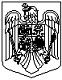                              AGENŢIA PENTRU FINANŢAREA INVESTIŢIILOR RURALE                             MINISTERUL AGRICULTURII ŞI DEZVOLTĂRII RURALE                             AGENŢIA PENTRU FINANŢAREA INVESTIŢIILOR RURALE                             MINISTERUL AGRICULTURII ŞI DEZVOLTĂRII RURALE                             AGENŢIA PENTRU FINANŢAREA INVESTIŢIILOR RURALEAnexa A1Iulie 2018Anexa A1Iulie 2018Deviz financiar- Capitolul 3 - Cheltuieli pentru proiectare şi asistenţa tehnică - EURODeviz financiar- Capitolul 3 - Cheltuieli pentru proiectare şi asistenţa tehnică - EURODeviz financiar- Capitolul 3 - Cheltuieli pentru proiectare şi asistenţa tehnică - EURODeviz financiar- Capitolul 3 - Cheltuieli pentru proiectare şi asistenţa tehnică - EURODeviz financiar- Capitolul 3 - Cheltuieli pentru proiectare şi asistenţa tehnică - EURODenumire Deviz:Denumire Deviz:Denumire Deviz:Denumire Deviz:Denumire Deviz:Nr. crt.SpecificatieValoare eligibilaValoare eligibilaValoare neeligibila3.1Cheltuieli pentru studii - total din care:3.1.1 Studii de teren: studii geotehnice, geologice, hidrologice, hidrogeotehnice, fotogrammetrice, topografica şi de stabilitate ale terenului pe care se amplasează obiectivul de investiţie3.1.2 Raport privind impactul asupra mediului3.1.3 Studii de specialitate necesare în funcţie de specificul investiţiei3.2Documentaţii-suport şi cheltuieli pentru obţinerea de avize, acorduri şi autorizaţii1. obţinerea/prelungirea valabilităţii ceritificatului de urbanism2. obţinerea/prelungirea valabilităţii autorizaţiei de construire/desfiinţare3. obţinerea avizelor şi acordurilor pentru racorduri şi branşamente la reţele publice de alimentare cu apă, canalizare, alimentare cu gaze, alimentare cu agent termic, energie electrică, telefonie4. obţinerea certificatului de nomenclatură stradală şi adresă5. întocmirea documentaţiei, obţinerea numărului cadastral provizoriu şi înregistrarea terenului în cartea funciară6. obţinerea actului administrativ al autorităţii competente pentru protecţia mediului7. obţinerea avizului de protecţie civilă8. avizul de specialitate în cazul obiectivelor de patrimoniu9. alte avize, acorduri şi autorizaţii3.3Cheltuieli pentru expertizarea tehnică a construcţiilor existente, a structurilor şi/sau, după caz, a proiectelor tehnice, inclusiv întocmirea de către expertul tehnic a raportului de expertiză tehnică3.4Cheltuieli pentru certificarea performanţei energetice şi auditul energetic al clădirilor3.5Cheltuieli pentru proiectare3.5.1 Temă de proiectare3.5.2 Studiu de prefezabilitate3.5.3 Studiu de fezabilitate/documentaţie de avizare a lucrărilor de intervenţii şi deviz genera3.5.4 Documentaţiile tehnice necesare în vederea obţinerii avizelor/acordurilor/autorizaţiilor3.5.5 Verificarea tehnică de calitate a proiectului tehnic şi a detaliilor de execuţie3.5.6 Proiect tehnic şi detalii de execuţie3.6Cheltuieli aferente organizării şi derulării procedurilor de achiziţii publice1. Cheltuieli aferente întocmirii documentaţiei de atribuire şi multiplicării acesteia (exclusiv cele cumpărate de ofertanţi)2. Cheltuieli cu onorariile, transportul, cazarea şi diurna membrilor desemnaţi în comisiile de evaluare3. Anunţuri de intenţie, de participare şi de atribuire a contractelor, corespondenţă prin poştă, fax, poştă electronică în legătură cu procedurile de achiziţie publică4. Cheltuieli aferente organizării şi derulării procedurilor de achiziţii publice3.7Cheltuieli pentru consultanţă3.7.1 Managementul de proiect pentru obiectivul de investiţii3.7.2 Auditul financiar3.8Cheltuieli pentru asistenţă tehnică3.8.1. Asistenţă tehnică din partea proiectantului1.1. pe perioada de execuţie a lucrărilor1.2. pentru participarea proiectantului la fazele incluse în programul de control al lucrărilor de execuţie, avizat de către Inspectoratul de Stat în Construcţii3.8.2 Dirigenţie de şantier, asigurată de personal tehnic de specialitate, autorizatTotal valoare fără TVATotal valoare fără TVAValoare TVA (aferentă cheltuielilor eligibile şi neeligibile)Valoare TVA (aferentă cheltuielilor eligibile şi neeligibile)TOTAL DEVIZ FINANCIAR 1 (inclusiv TVA)TOTAL DEVIZ FINANCIAR 1 (inclusiv TVA)                             MINISTERUL AGRICULTURII ŞI DEZVOLTĂRII RURALE                             AGENŢIA PENTRU FINANŢAREA INVESTIŢIILOR RURALE                             MINISTERUL AGRICULTURII ŞI DEZVOLTĂRII RURALE                             AGENŢIA PENTRU FINANŢAREA INVESTIŢIILOR RURALE                             MINISTERUL AGRICULTURII ŞI DEZVOLTĂRII RURALE                             AGENŢIA PENTRU FINANŢAREA INVESTIŢIILOR RURALEAnexa A2Iulie 2018Anexa A2Iulie 2018Deviz financiar- Capitolul 4 - Cheltuieli pentru investiţia de bază – EURODeviz financiar- Capitolul 4 - Cheltuieli pentru investiţia de bază – EURODeviz financiar- Capitolul 4 - Cheltuieli pentru investiţia de bază – EURODeviz financiar- Capitolul 4 - Cheltuieli pentru investiţia de bază – EURODeviz financiar- Capitolul 4 - Cheltuieli pentru investiţia de bază – EURODenumire Deviz:Denumire Deviz:Denumire Deviz:Denumire Deviz:Denumire Deviz:Nr. crt.DenumireValoare pe categorii de lucrari, fara TVA – EURO Valoare pe categorii de lucrari, fara TVA – EURO Valoare pe categorii de lucrari, fara TVA – EURO I - LUCRĂRI DE CONSTRUCŢII ŞI INSTALAŢIIValoare eligibilaValoare eligibilaValoare neeligibila4.1Construcţii şi instalaţii4.1.1 Terasamente, sistematizare pe verticală şi amenajăriexterioare4.1.2 Rezistenţă4.1.3 Arhitectură4.1.4 InstalaţiiTOTAL I (fara TVA)II - MONTAJ4.2Montaj utilaje, echipamente tehnologice şi funcţionaleTOTAL II ( fără TVA)III - PROCURARE4.3Utilaje, echipamente tehnologice şi funcţionale care necesitămontaj4.4Utilaje, echipamente tehnologice şi funcţionale care nu necesităMontaj si echipamente de transport4.5Dotari4.6Active necorporaleTOTAL III ( fără TVA)TOTAL ( TOTAL I + TOTAL II +TOTAL III) fără TVATOTAL ( TOTAL I + TOTAL II +TOTAL III) fără TVATVA aferent cheltuielilor eligibile şi neeligibileTVA aferent cheltuielilor eligibile şi neeligibileTOTAL DEVIZ PE OBIECT (inclusiv TVA)TOTAL DEVIZ PE OBIECT (inclusiv TVA)                             MINISTERUL AGRICULTURII ŞI DEZVOLTĂRII RURALE                             AGENŢIA PENTRU FINANŢAREA INVESTIŢIILOR RURALE                             MINISTERUL AGRICULTURII ŞI DEZVOLTĂRII RURALE                             AGENŢIA PENTRU FINANŢAREA INVESTIŢIILOR RURALE                             MINISTERUL AGRICULTURII ŞI DEZVOLTĂRII RURALE                             AGENŢIA PENTRU FINANŢAREA INVESTIŢIILOR RURALEAnexa A3Iulie 2018Anexa A3Iulie 2018Deviz financiar- Capitolul 2 - Cheltuieli pentru asigurarea utilităţilor necesare obiectivului - EURODeviz financiar- Capitolul 2 - Cheltuieli pentru asigurarea utilităţilor necesare obiectivului - EURODeviz financiar- Capitolul 2 - Cheltuieli pentru asigurarea utilităţilor necesare obiectivului - EURODeviz financiar- Capitolul 2 - Cheltuieli pentru asigurarea utilităţilor necesare obiectivului - EURODeviz financiar- Capitolul 2 - Cheltuieli pentru asigurarea utilităţilor necesare obiectivului - EURODenumire Deviz:Denumire Deviz:Denumire Deviz:Denumire Deviz:Denumire Deviz:Nr. crt.SpecificatieValoare eligibilaValoare eligibilaValoare neeligibila1Alimentare cu apă2Canalizare3Alimentare cu gaze naturale4Alimentare cu agent termic5Alimentare cu energie electrică6Telecomunicaţii (telefonie, radio-tv,etc)7Drumuri de acces8Căi ferate industriale9Alte utilităţiTOTAL DEVIZ CAPITOLUL 2Valoare TVA aferentă cheltuielilor eligibile şi neeligibileTOTAL DEVIZ CAPITOLUL 2 (inclusiv TVA)Deviz capitolul 5 - Alte cheltuieli - EURODeviz capitolul 5 - Alte cheltuieli - EURODeviz capitolul 5 - Alte cheltuieli - EURODeviz capitolul 5 - Alte cheltuieli - EURODeviz capitolul 5 - Alte cheltuieli - EURONr. crt.SpecificatieValoare eligibilaValoare eligibilaValoare neeligibila5.1Organizare de şantier5.1.1 Lucrări de construcţii şi instalaţii aferente organizării deşantier5.1.2 Cheltuieli conexe organizării şantierului5.2Comisioane, cote, taxe, costul creditului5.2.1. Comisioanele şi dobânzile aferente creditului bănciifinanţatoare5.2.2. Cota aferentă ISC pentru controlul calităţii lucrărilor deconstrucţi5.2.3. Cota aferentă ISC pentru controlul statului înamenajarea teritoriului, urbanism şi pentru autorizarea lucrărilorde construcţii5.2.4. Cota aferentă Casei Sociale a Constructorilor - CSC5.2.5. Taxe pentru acorduri, avize conforme şi autorizaţia de construire/desfiinţare5.3Cheltuieli diverse si neprevazute5.4Cheltuieli pentru informare şi publicitateTOTAL DEVIZ CAPITOLUL 5TOTAL DEVIZ CAPITOLUL 5Valoare TVA aferentă cheltuielilor eligibile şi neeligibileValoare TVA aferentă cheltuielilor eligibile şi neeligibileTOTAL DEVIZ CAPITOLUL 5 (inclusiv TVA)TOTAL DEVIZ CAPITOLUL 5 (inclusiv TVA)                             MINISTERUL AGRICULTURII ŞI DEZVOLTĂRII RURALE                             AGENŢIA PENTRU FINANŢAREA INVESTIŢIILOR RURALE                             MINISTERUL AGRICULTURII ŞI DEZVOLTĂRII RURALE                             AGENŢIA PENTRU FINANŢAREA INVESTIŢIILOR RURALE                             MINISTERUL AGRICULTURII ŞI DEZVOLTĂRII RURALE                             AGENŢIA PENTRU FINANŢAREA INVESTIŢIILOR RURALEAnexa A4Iulie 2018Anexa A4Iulie 2018DEVIZ CHELTUIELI CULTURI – EURO DEVIZ CHELTUIELI CULTURI – EURO DEVIZ CHELTUIELI CULTURI – EURO DEVIZ CHELTUIELI CULTURI – EURO DEVIZ CHELTUIELI CULTURI – EURO Nr. crt.SPECIFICATIE Valoare eligibilaValoare eligibilaValoare neeligibilaLUCRARI DE INFIINTARE PLANTATIE LUCRARI DE INFIINTARE PLANTATIE LUCRARI DE INFIINTARE PLANTATIE LUCRARI DE INFIINTARE PLANTATIE LUCRARI DE INFIINTARE PLANTATIE 1Subcapitolul I Lucrari de pregatire a terenului Subcapitolul I Lucrari de pregatire a terenului Subcapitolul I Lucrari de pregatire a terenului Subcapitolul I Lucrari de pregatire a terenului aManopera aTotal (1) Lucrari mecanice abcTotal (2)Total subcapitol I (1+2)2Subcapitolul II Înfiinţarea plantaţiei Manopera abcdefghiTotal (1) Lucrari mecanice abcd Total (2)Materii si materiale abcdeTotal (3) 3Subcapitolul III Intretinere plantatie in anul 1 CHELTUIELI NEELIGIBILE Subcapitolul III Intretinere plantatie in anul 1 CHELTUIELI NEELIGIBILE Subcapitolul III Intretinere plantatie in anul 1 CHELTUIELI NEELIGIBILE Subcapitolul III Intretinere plantatie in anul 1 CHELTUIELI NEELIGIBILE Manopera Total (1) Lucrari mecanice Total (2)Materii si materiale Total (3) Total subcapitol III (1+2+3)4Subcapitolul IV Intretinere plantatie in anul 2   CHELTUIELI NEELIGIBILE Subcapitolul IV Intretinere plantatie in anul 2   CHELTUIELI NEELIGIBILE Subcapitolul IV Intretinere plantatie in anul 2   CHELTUIELI NEELIGIBILE Subcapitolul IV Intretinere plantatie in anul 2   CHELTUIELI NEELIGIBILE ManoperaTotal (1)Lucrari mecaniceTotal (2)Materii si materialeTotal (3)Total subcapitol IV (1+2+3)5Subcapitolul V Instalat sistem sustinere si imprejmuire Subcapitolul V Instalat sistem sustinere si imprejmuire Subcapitolul V Instalat sistem sustinere si imprejmuire Subcapitolul V Instalat sistem sustinere si imprejmuire Manopera abcdefgTotal (1)Materii si materiale abcdTotal (2)Total subcapitol  V (1+2)TOTAL ELIGIBIL/NEELIGIBIL FĂRĂ TVATOTAL ELIGIBIL/NEELIGIBIL FĂRĂ TVAVALOARE TVA aferentă cheltuielilor eligibile şi neeligibileVALOARE TVA aferentă cheltuielilor eligibile şi neeligibileTOTAL DEVIZ CU TVATOTAL DEVIZ CU TVA	MINISTERUL AGRICULTURII ŞI DEZVOLTĂRII RURALE	MINISTERUL AGRICULTURII ŞI DEZVOLTĂRII RURALE	MINISTERUL AGRICULTURII ŞI DEZVOLTĂRII RURALE	MINISTERUL AGRICULTURII ŞI DEZVOLTĂRII RURALE	MINISTERUL AGRICULTURII ŞI DEZVOLTĂRII RURALE	MINISTERUL AGRICULTURII ŞI DEZVOLTĂRII RURALE	MINISTERUL AGRICULTURII ŞI DEZVOLTĂRII RURALE	MINISTERUL AGRICULTURII ŞI DEZVOLTĂRII RURALE	MINISTERUL AGRICULTURII ŞI DEZVOLTĂRII RURALE	MINISTERUL AGRICULTURII ŞI DEZVOLTĂRII RURALE	MINISTERUL AGRICULTURII ŞI DEZVOLTĂRII RURALE	MINISTERUL AGRICULTURII ŞI DEZVOLTĂRII RURALE	MINISTERUL AGRICULTURII ŞI DEZVOLTĂRII RURALE	MINISTERUL AGRICULTURII ŞI DEZVOLTĂRII RURALE	MINISTERUL AGRICULTURII ŞI DEZVOLTĂRII RURALE	MINISTERUL AGRICULTURII ŞI DEZVOLTĂRII RURALE	MINISTERUL AGRICULTURII ŞI DEZVOLTĂRII RURALEAnexa A5Anexa A5Anexa A5Anexa A5Anexa A5Anexa A5Anexa A5Anexa A5AGENŢIA PENTRU FINANŢAREA INVESTIŢIILOR RURALEAGENŢIA PENTRU FINANŢAREA INVESTIŢIILOR RURALEAGENŢIA PENTRU FINANŢAREA INVESTIŢIILOR RURALEAGENŢIA PENTRU FINANŢAREA INVESTIŢIILOR RURALEAGENŢIA PENTRU FINANŢAREA INVESTIŢIILOR RURALEAGENŢIA PENTRU FINANŢAREA INVESTIŢIILOR RURALEAGENŢIA PENTRU FINANŢAREA INVESTIŢIILOR RURALEAGENŢIA PENTRU FINANŢAREA INVESTIŢIILOR RURALEAGENŢIA PENTRU FINANŢAREA INVESTIŢIILOR RURALEAGENŢIA PENTRU FINANŢAREA INVESTIŢIILOR RURALEAGENŢIA PENTRU FINANŢAREA INVESTIŢIILOR RURALEAGENŢIA PENTRU FINANŢAREA INVESTIŢIILOR RURALEAGENŢIA PENTRU FINANŢAREA INVESTIŢIILOR RURALEAGENŢIA PENTRU FINANŢAREA INVESTIŢIILOR RURALEAGENŢIA PENTRU FINANŢAREA INVESTIŢIILOR RURALEAGENŢIA PENTRU FINANŢAREA INVESTIŢIILOR RURALEAGENŢIA PENTRU FINANŢAREA INVESTIŢIILOR RURALE"VALORI PENTRU COSTURI STANDARD* ȘI CONTRIBUȚIE ÎN NATURĂ*, APLICABILE INVESTIŢIILORdin cadrul sub-programului tematic pomicolMASURA 2/2A"VALORI PENTRU COSTURI STANDARD* ȘI CONTRIBUȚIE ÎN NATURĂ*, APLICABILE INVESTIŢIILORdin cadrul sub-programului tematic pomicolMASURA 2/2A"VALORI PENTRU COSTURI STANDARD* ȘI CONTRIBUȚIE ÎN NATURĂ*, APLICABILE INVESTIŢIILORdin cadrul sub-programului tematic pomicolMASURA 2/2A"VALORI PENTRU COSTURI STANDARD* ȘI CONTRIBUȚIE ÎN NATURĂ*, APLICABILE INVESTIŢIILORdin cadrul sub-programului tematic pomicolMASURA 2/2A"VALORI PENTRU COSTURI STANDARD* ȘI CONTRIBUȚIE ÎN NATURĂ*, APLICABILE INVESTIŢIILORdin cadrul sub-programului tematic pomicolMASURA 2/2A"VALORI PENTRU COSTURI STANDARD* ȘI CONTRIBUȚIE ÎN NATURĂ*, APLICABILE INVESTIŢIILORdin cadrul sub-programului tematic pomicolMASURA 2/2A"VALORI PENTRU COSTURI STANDARD* ȘI CONTRIBUȚIE ÎN NATURĂ*, APLICABILE INVESTIŢIILORdin cadrul sub-programului tematic pomicolMASURA 2/2A"VALORI PENTRU COSTURI STANDARD* ȘI CONTRIBUȚIE ÎN NATURĂ*, APLICABILE INVESTIŢIILORdin cadrul sub-programului tematic pomicolMASURA 2/2A"VALORI PENTRU COSTURI STANDARD* ȘI CONTRIBUȚIE ÎN NATURĂ*, APLICABILE INVESTIŢIILORdin cadrul sub-programului tematic pomicolMASURA 2/2A"VALORI PENTRU COSTURI STANDARD* ȘI CONTRIBUȚIE ÎN NATURĂ*, APLICABILE INVESTIŢIILORdin cadrul sub-programului tematic pomicolMASURA 2/2A"VALORI PENTRU COSTURI STANDARD* ȘI CONTRIBUȚIE ÎN NATURĂ*, APLICABILE INVESTIŢIILORdin cadrul sub-programului tematic pomicolMASURA 2/2A"VALORI PENTRU COSTURI STANDARD* ȘI CONTRIBUȚIE ÎN NATURĂ*, APLICABILE INVESTIŢIILORdin cadrul sub-programului tematic pomicolMASURA 2/2A"VALORI PENTRU COSTURI STANDARD* ȘI CONTRIBUȚIE ÎN NATURĂ*, APLICABILE INVESTIŢIILORdin cadrul sub-programului tematic pomicolMASURA 2/2A"VALORI PENTRU COSTURI STANDARD* ȘI CONTRIBUȚIE ÎN NATURĂ*, APLICABILE INVESTIŢIILORdin cadrul sub-programului tematic pomicolMASURA 2/2A"VALORI PENTRU COSTURI STANDARD* ȘI CONTRIBUȚIE ÎN NATURĂ*, APLICABILE INVESTIŢIILORdin cadrul sub-programului tematic pomicolMASURA 2/2A"VALORI PENTRU COSTURI STANDARD* ȘI CONTRIBUȚIE ÎN NATURĂ*, APLICABILE INVESTIŢIILORdin cadrul sub-programului tematic pomicolMASURA 2/2A"VALORI PENTRU COSTURI STANDARD* ȘI CONTRIBUȚIE ÎN NATURĂ*, APLICABILE INVESTIŢIILORdin cadrul sub-programului tematic pomicolMASURA 2/2A"VALORI PENTRU COSTURI STANDARD* ȘI CONTRIBUȚIE ÎN NATURĂ*, APLICABILE INVESTIŢIILORdin cadrul sub-programului tematic pomicolMASURA 2/2A"VALORI PENTRU COSTURI STANDARD* ȘI CONTRIBUȚIE ÎN NATURĂ*, APLICABILE INVESTIŢIILORdin cadrul sub-programului tematic pomicolMASURA 2/2A"VALORI PENTRU COSTURI STANDARD* ȘI CONTRIBUȚIE ÎN NATURĂ*, APLICABILE INVESTIŢIILORdin cadrul sub-programului tematic pomicolMASURA 2/2A"VALORI PENTRU COSTURI STANDARD* ȘI CONTRIBUȚIE ÎN NATURĂ*, APLICABILE INVESTIŢIILORdin cadrul sub-programului tematic pomicolMASURA 2/2A"VALORI PENTRU COSTURI STANDARD* ȘI CONTRIBUȚIE ÎN NATURĂ*, APLICABILE INVESTIŢIILORdin cadrul sub-programului tematic pomicolMASURA 2/2A"VALORI PENTRU COSTURI STANDARD* ȘI CONTRIBUȚIE ÎN NATURĂ*, APLICABILE INVESTIŢIILORdin cadrul sub-programului tematic pomicolMASURA 2/2A"VALORI PENTRU COSTURI STANDARD* ȘI CONTRIBUȚIE ÎN NATURĂ*, APLICABILE INVESTIŢIILORdin cadrul sub-programului tematic pomicolMASURA 2/2A"VALORI PENTRU COSTURI STANDARD* ȘI CONTRIBUȚIE ÎN NATURĂ*, APLICABILE INVESTIŢIILORdin cadrul sub-programului tematic pomicolMASURA 2/2AI. Valori aplicabile tuturor speciilorI. Valori aplicabile tuturor speciilorI. Valori aplicabile tuturor speciilorI. Valori aplicabile tuturor speciilorI. Valori aplicabile tuturor speciilorI. Valori aplicabile tuturor speciilorI. Valori aplicabile tuturor speciilorI. Valori aplicabile tuturor speciilorI. Valori aplicabile tuturor speciilorI. Valori aplicabile tuturor speciilorI. Valori aplicabile tuturor speciilorI. Valori aplicabile tuturor speciilorI. Valori aplicabile tuturor speciilorI. Valori aplicabile tuturor speciilorI. Valori aplicabile tuturor speciilorI. Valori aplicabile tuturor speciilorI. Valori aplicabile tuturor speciilorI. Valori aplicabile tuturor speciilorI. Valori aplicabile tuturor speciilorI. Valori aplicabile tuturor speciilorI. Valori aplicabile tuturor speciilorI. Valori aplicabile tuturor speciilorI. Valori aplicabile tuturor speciilorI. Valori aplicabile tuturor speciilorI. Valori aplicabile tuturor speciilorCosturi în Euro / haCosturi în Euro / haCosturi în Euro / haCosturi în Euro / haCosturi în Euro / haCosturi în Euro / haCosturi în Euro / haCosturi în Euro / haCosturi în Euro / haCosturi în Euro / haCosturi în Euro / haCosturi în Euro / haCosturi în Euro / haCosturi în Euro / haCosturi în Euro / haCosturi în Euro / haCosturi în Euro / haCosturi în Euro / haCosturi în Euro / haCosturi în Euro / haNr. crt.SpecificareSpecificareSpecificareSpecificarecost standardcost standardcost standardcost standardSuprafaţa(ha)Suprafaţa(ha)Suprafaţa(ha)Total costuri (euro)Total costuri (euro)Total costuri (euro)contribuţie în naturăcontribuţie în naturăcontribuţie în naturăSuprafaţa(ha)Suprafaţa(ha)Total costuri (euro)Total costuri (euro)Total costuri (euro)Total general (euro)Total general (euro)1Proiectare, analize sol, asistenţă tehnicăProiectare, analize sol, asistenţă tehnicăProiectare, analize sol, asistenţă tehnicăProiectare, analize sol, asistenţă tehnică6206206206202Pregătirea terenuluiPregătirea terenuluiPregătirea terenuluiPregătirea terenului8408408408407147147143Defrişare plantaţie**Defrişare plantaţie**Defrişare plantaţie**Defrişare plantaţie**7607607607606466466464Echipament de irigare localizatăEchipament de irigare localizatăEchipament de irigare localizatăEchipament de irigare localizată35003500350035005Instalare echipament irigare localizatăInstalare echipament irigare localizatăInstalare echipament irigare localizatăInstalare echipament irigare localizată500500500500425425425Costuri EURO/ml perimetruCosturi EURO/ml perimetruCosturi EURO/ml perimetruCosturi EURO/ml perimetruCosturi EURO/ml perimetruCosturi EURO/ml perimetruCosturi EURO/ml perimetruCosturi EURO/ml perimetruCosturi EURO/ml perimetruCosturi EURO/ml perimetruCosturi EURO/ml perimetruCosturi EURO/ml perimetruCosturi EURO/ml perimetruCosturi EURO/ml perimetruCosturi EURO/ml perimetruCosturi EURO/ml perimetruCosturi EURO/ml perimetruCosturi EURO/ml perimetruCosturi EURO/ml perimetruCosturi EURO/ml perimetru1Sistem de împrejmuireSistem de împrejmuireSistem de împrejmuireSistem de împrejmuire101010102Instalare sistem împrejmuireInstalare sistem împrejmuireInstalare sistem împrejmuireInstalare sistem împrejmuire22221,71,71,7Total:Total:Total:Total:** Defrişarea nu se aplică culturii de căpşuni şi pepinierelor pomicole** Defrişarea nu se aplică culturii de căpşuni şi pepinierelor pomicole** Defrişarea nu se aplică culturii de căpşuni şi pepinierelor pomicole** Defrişarea nu se aplică culturii de căpşuni şi pepinierelor pomicole** Defrişarea nu se aplică culturii de căpşuni şi pepinierelor pomicole** Defrişarea nu se aplică culturii de căpşuni şi pepinierelor pomicole** Defrişarea nu se aplică culturii de căpşuni şi pepinierelor pomicole** Defrişarea nu se aplică culturii de căpşuni şi pepinierelor pomicole** Defrişarea nu se aplică culturii de căpşuni şi pepinierelor pomicole** Defrişarea nu se aplică culturii de căpşuni şi pepinierelor pomicole** Defrişarea nu se aplică culturii de căpşuni şi pepinierelor pomicole** Defrişarea nu se aplică culturii de căpşuni şi pepinierelor pomicole** Defrişarea nu se aplică culturii de căpşuni şi pepinierelor pomicole** Defrişarea nu se aplică culturii de căpşuni şi pepinierelor pomicole** Defrişarea nu se aplică culturii de căpşuni şi pepinierelor pomicole** Defrişarea nu se aplică culturii de căpşuni şi pepinierelor pomicole** Defrişarea nu se aplică culturii de căpşuni şi pepinierelor pomicole** Defrişarea nu se aplică culturii de căpşuni şi pepinierelor pomicole** Defrişarea nu se aplică culturii de căpşuni şi pepinierelor pomicole** Defrişarea nu se aplică culturii de căpşuni şi pepinierelor pomicole** Defrişarea nu se aplică culturii de căpşuni şi pepinierelor pomicole** Defrişarea nu se aplică culturii de căpşuni şi pepinierelor pomicole** Defrişarea nu se aplică culturii de căpşuni şi pepinierelor pomicole** Defrişarea nu se aplică culturii de căpşuni şi pepinierelor pomicole** Defrişarea nu se aplică culturii de căpşuni şi pepinierelor pomicoleII. Valori aplicabile culturilor de cireş, măr, mur cu ghimpi, păr, prun, vişin şi zmeurII. Valori aplicabile culturilor de cireş, măr, mur cu ghimpi, păr, prun, vişin şi zmeurII. Valori aplicabile culturilor de cireş, măr, mur cu ghimpi, păr, prun, vişin şi zmeurII. Valori aplicabile culturilor de cireş, măr, mur cu ghimpi, păr, prun, vişin şi zmeurII. Valori aplicabile culturilor de cireş, măr, mur cu ghimpi, păr, prun, vişin şi zmeurII. Valori aplicabile culturilor de cireş, măr, mur cu ghimpi, păr, prun, vişin şi zmeurII. Valori aplicabile culturilor de cireş, măr, mur cu ghimpi, păr, prun, vişin şi zmeurII. Valori aplicabile culturilor de cireş, măr, mur cu ghimpi, păr, prun, vişin şi zmeurII. Valori aplicabile culturilor de cireş, măr, mur cu ghimpi, păr, prun, vişin şi zmeurII. Valori aplicabile culturilor de cireş, măr, mur cu ghimpi, păr, prun, vişin şi zmeurII. Valori aplicabile culturilor de cireş, măr, mur cu ghimpi, păr, prun, vişin şi zmeurII. Valori aplicabile culturilor de cireş, măr, mur cu ghimpi, păr, prun, vişin şi zmeurII. Valori aplicabile culturilor de cireş, măr, mur cu ghimpi, păr, prun, vişin şi zmeurII. Valori aplicabile culturilor de cireş, măr, mur cu ghimpi, păr, prun, vişin şi zmeurII. Valori aplicabile culturilor de cireş, măr, mur cu ghimpi, păr, prun, vişin şi zmeurII. Valori aplicabile culturilor de cireş, măr, mur cu ghimpi, păr, prun, vişin şi zmeurII. Valori aplicabile culturilor de cireş, măr, mur cu ghimpi, păr, prun, vişin şi zmeurII. Valori aplicabile culturilor de cireş, măr, mur cu ghimpi, păr, prun, vişin şi zmeurII. Valori aplicabile culturilor de cireş, măr, mur cu ghimpi, păr, prun, vişin şi zmeurII. Valori aplicabile culturilor de cireş, măr, mur cu ghimpi, păr, prun, vişin şi zmeurII. Valori aplicabile culturilor de cireş, măr, mur cu ghimpi, păr, prun, vişin şi zmeurII. Valori aplicabile culturilor de cireş, măr, mur cu ghimpi, păr, prun, vişin şi zmeurII. Valori aplicabile culturilor de cireş, măr, mur cu ghimpi, păr, prun, vişin şi zmeurII. Valori aplicabile culturilor de cireş, măr, mur cu ghimpi, păr, prun, vişin şi zmeurII. Valori aplicabile culturilor de cireş, măr, mur cu ghimpi, păr, prun, vişin şi zmeura) Achiziţionarea şi instalarea sistemelor de susţinere:a) Achiziţionarea şi instalarea sistemelor de susţinere:a) Achiziţionarea şi instalarea sistemelor de susţinere:a) Achiziţionarea şi instalarea sistemelor de susţinere:a) Achiziţionarea şi instalarea sistemelor de susţinere:a) Achiziţionarea şi instalarea sistemelor de susţinere:a) Achiziţionarea şi instalarea sistemelor de susţinere:a) Achiziţionarea şi instalarea sistemelor de susţinere:a) Achiziţionarea şi instalarea sistemelor de susţinere:a) Achiziţionarea şi instalarea sistemelor de susţinere:a) Achiziţionarea şi instalarea sistemelor de susţinere:a) Achiziţionarea şi instalarea sistemelor de susţinere:a) Achiziţionarea şi instalarea sistemelor de susţinere:a) Achiziţionarea şi instalarea sistemelor de susţinere:a) Achiziţionarea şi instalarea sistemelor de susţinere:a) Achiziţionarea şi instalarea sistemelor de susţinere:a) Achiziţionarea şi instalarea sistemelor de susţinere:a) Achiziţionarea şi instalarea sistemelor de susţinere:a) Achiziţionarea şi instalarea sistemelor de susţinere:a) Achiziţionarea şi instalarea sistemelor de susţinere:a) Achiziţionarea şi instalarea sistemelor de susţinere:a) Achiziţionarea şi instalarea sistemelor de susţinere:a) Achiziţionarea şi instalarea sistemelor de susţinere:a) Achiziţionarea şi instalarea sistemelor de susţinere:a) Achiziţionarea şi instalarea sistemelor de susţinere:Costuri în Euro / haCosturi în Euro / haCosturi în Euro / haCosturi în Euro / haCosturi în Euro / haCosturi în Euro / haCosturi în Euro / haCosturi în Euro / haCosturi în Euro / haCosturi în Euro / haCosturi în Euro / haCosturi în Euro / haCosturi în Euro / haCosturi în Euro / haCosturi în Euro / haCosturi în Euro / haCosturi în Euro / haCosturi în Euro / haCosturi în Euro / haCosturi în Euro / haCosturi în Euro / haCosturi în Euro / haCosturi în Euro / haNr. crt.Specificarecost standardSuprafaţa(ha)Total costuri (euro)cost standardcost standardSuprafaţa(ha)Suprafaţa(ha)Suprafaţa(ha)Total costuri (euro)Total costuri (euro)Total costuri (euro)contribuţie în naturăSuprafaţa(ha)Suprafaţa(ha)Total costuri (euro)Total costuri (euro)Total costuri (euro)contribuţie în naturăcontribuţie în naturăSuprafaţa(ha)Suprafaţa(ha)Total costuri (euro)Total general (euro)Număr de pomi la hectar< 1250< 1250< 1250>= 1250>= 1250>= 1250>= 1250>= 1250>= 1250>= 1250>= 1250<1250<1250<1250<1250<1250<1250>=1250>=1250>=1250>=1250>=12501Sistem de susţinere885010550105502Tutori885238023803Instalare sistemde susţinere790875875672744744Total:b) Achiziţionarea şi instalarea sistemelor de plasă antigrindină:b) Achiziţionarea şi instalarea sistemelor de plasă antigrindină:b) Achiziţionarea şi instalarea sistemelor de plasă antigrindină:b) Achiziţionarea şi instalarea sistemelor de plasă antigrindină:b) Achiziţionarea şi instalarea sistemelor de plasă antigrindină:b) Achiziţionarea şi instalarea sistemelor de plasă antigrindină:b) Achiziţionarea şi instalarea sistemelor de plasă antigrindină:b) Achiziţionarea şi instalarea sistemelor de plasă antigrindină:b) Achiziţionarea şi instalarea sistemelor de plasă antigrindină:b) Achiziţionarea şi instalarea sistemelor de plasă antigrindină:b) Achiziţionarea şi instalarea sistemelor de plasă antigrindină:b) Achiziţionarea şi instalarea sistemelor de plasă antigrindină:b) Achiziţionarea şi instalarea sistemelor de plasă antigrindină:b) Achiziţionarea şi instalarea sistemelor de plasă antigrindină:b) Achiziţionarea şi instalarea sistemelor de plasă antigrindină:b) Achiziţionarea şi instalarea sistemelor de plasă antigrindină:b) Achiziţionarea şi instalarea sistemelor de plasă antigrindină:b) Achiziţionarea şi instalarea sistemelor de plasă antigrindină:b) Achiziţionarea şi instalarea sistemelor de plasă antigrindină:b) Achiziţionarea şi instalarea sistemelor de plasă antigrindină:b) Achiziţionarea şi instalarea sistemelor de plasă antigrindină:b) Achiziţionarea şi instalarea sistemelor de plasă antigrindină:b) Achiziţionarea şi instalarea sistemelor de plasă antigrindină:b) Achiziţionarea şi instalarea sistemelor de plasă antigrindină:b) Achiziţionarea şi instalarea sistemelor de plasă antigrindină:Costuri în Euro / haCosturi în Euro / haCosturi în Euro / haCosturi în Euro / haCosturi în Euro / haCosturi în Euro / haCosturi în Euro / haCosturi în Euro / haCosturi în Euro / haCosturi în Euro / haCosturi în Euro / haCosturi în Euro / haCosturi în Euro / haCosturi în Euro / haCosturi în Euro / haCosturi în Euro / haCosturi în Euro / haCosturi în Euro / haCosturi în Euro / haCosturi în Euro / haCosturi în Euro / haCosturi în Euro / haCosturi în Euro / haNr. crt.Specificarecost standardSuprafaţa(ha)Total costuri (euro)Total costuri (euro)cost standardcost standardSuprafaţa(ha)Suprafaţa(ha)Suprafaţa(ha)Total costuri (euro)Total costuri (euro)contribuţie în naturăSuprafaţa(ha)Suprafaţa(ha)Total costuri (euro)Total costuri (euro)Total costuri (euro)contribuţie în naturăcontribuţie în naturăSuprafaţa(ha)Suprafaţa(ha)Total costuri (euro)Total general (euro)Numar de pomi la hectar< 1250< 1250< 1250< 1250>= 1250>= 1250>= 1250>= 1250>= 1250>= 1250>= 1250<1250<1250<1250<1250<1250<1250>=1250>=1250>=1250>=1250>=12501Sistem plasăantigrindină1600018000180002Instalare plasăantigrindină160018001800Total:Notă: Investiţiile de la punctul b) includ şi investiţiile de la punctul a)Notă: Investiţiile de la punctul b) includ şi investiţiile de la punctul a)Notă: Investiţiile de la punctul b) includ şi investiţiile de la punctul a)Notă: Investiţiile de la punctul b) includ şi investiţiile de la punctul a)Notă: Investiţiile de la punctul b) includ şi investiţiile de la punctul a)Notă: Investiţiile de la punctul b) includ şi investiţiile de la punctul a)Notă: Investiţiile de la punctul b) includ şi investiţiile de la punctul a)Notă: Investiţiile de la punctul b) includ şi investiţiile de la punctul a)Notă: Investiţiile de la punctul b) includ şi investiţiile de la punctul a)Notă: Investiţiile de la punctul b) includ şi investiţiile de la punctul a)Notă: Investiţiile de la punctul b) includ şi investiţiile de la punctul a)Notă: Investiţiile de la punctul b) includ şi investiţiile de la punctul a)Notă: Investiţiile de la punctul b) includ şi investiţiile de la punctul a)Notă: Investiţiile de la punctul b) includ şi investiţiile de la punctul a)Notă: Investiţiile de la punctul b) includ şi investiţiile de la punctul a)Notă: Investiţiile de la punctul b) includ şi investiţiile de la punctul a)Notă: Investiţiile de la punctul b) includ şi investiţiile de la punctul a)Notă: Investiţiile de la punctul b) includ şi investiţiile de la punctul a)Notă: Investiţiile de la punctul b) includ şi investiţiile de la punctul a)Notă: Investiţiile de la punctul b) includ şi investiţiile de la punctul a)Notă: Investiţiile de la punctul b) includ şi investiţiile de la punctul a)Notă: Investiţiile de la punctul b) includ şi investiţiile de la punctul a)Notă: Investiţiile de la punctul b) includ şi investiţiile de la punctul a)Notă: Investiţiile de la punctul b) includ şi investiţiile de la punctul a)Notă: Investiţiile de la punctul b) includ şi investiţiile de la punctul a)III. Valori aplicabile culturilor de cireş, mur cu ghimpi şi zmeurIII. Valori aplicabile culturilor de cireş, mur cu ghimpi şi zmeurIII. Valori aplicabile culturilor de cireş, mur cu ghimpi şi zmeurIII. Valori aplicabile culturilor de cireş, mur cu ghimpi şi zmeurIII. Valori aplicabile culturilor de cireş, mur cu ghimpi şi zmeurIII. Valori aplicabile culturilor de cireş, mur cu ghimpi şi zmeurIII. Valori aplicabile culturilor de cireş, mur cu ghimpi şi zmeurIII. Valori aplicabile culturilor de cireş, mur cu ghimpi şi zmeurIII. Valori aplicabile culturilor de cireş, mur cu ghimpi şi zmeurIII. Valori aplicabile culturilor de cireş, mur cu ghimpi şi zmeurIII. Valori aplicabile culturilor de cireş, mur cu ghimpi şi zmeurIII. Valori aplicabile culturilor de cireş, mur cu ghimpi şi zmeurIII. Valori aplicabile culturilor de cireş, mur cu ghimpi şi zmeurIII. Valori aplicabile culturilor de cireş, mur cu ghimpi şi zmeurIII. Valori aplicabile culturilor de cireş, mur cu ghimpi şi zmeurIII. Valori aplicabile culturilor de cireş, mur cu ghimpi şi zmeurAchiziţionarea şi instalarea sistemului de protecţie antiploaieAchiziţionarea şi instalarea sistemului de protecţie antiploaieAchiziţionarea şi instalarea sistemului de protecţie antiploaieAchiziţionarea şi instalarea sistemului de protecţie antiploaieAchiziţionarea şi instalarea sistemului de protecţie antiploaieAchiziţionarea şi instalarea sistemului de protecţie antiploaieAchiziţionarea şi instalarea sistemului de protecţie antiploaieAchiziţionarea şi instalarea sistemului de protecţie antiploaieAchiziţionarea şi instalarea sistemului de protecţie antiploaieAchiziţionarea şi instalarea sistemului de protecţie antiploaieAchiziţionarea şi instalarea sistemului de protecţie antiploaieAchiziţionarea şi instalarea sistemului de protecţie antiploaieAchiziţionarea şi instalarea sistemului de protecţie antiploaieAchiziţionarea şi instalarea sistemului de protecţie antiploaieAchiziţionarea şi instalarea sistemului de protecţie antiploaieAchiziţionarea şi instalarea sistemului de protecţie antiploaieCosturi în Euro / haCosturi în Euro / haCosturi în Euro / haCosturi în Euro / haCosturi în Euro / haCosturi în Euro / haCosturi în Euro / haCosturi în Euro / haCosturi în Euro / haCosturi în Euro / haCosturi în Euro / haCosturi în Euro / haCosturi în Euro / haCosturi în Euro / haNr. crt.Specificarecost standardcost standardSuprafaţa(ha)Suprafaţa(ha)Total costuri (euro)Total costuri (euro)contribuţie în naturăcontribuţie în naturăSuprafaţa(ha)Suprafaţa(ha)Total costuri (euro)Total costuri (euro)Total general (euro)Total general (euro)1Sistem prelată antiploaie25650256502Instalare sistem prelată antiploaie21502150Total:Notă: Investiţiile de la punctul III) includ şi investiţiile de la punctul II) subpunctele a) si b)Notă: Investiţiile de la punctul III) includ şi investiţiile de la punctul II) subpunctele a) si b)Notă: Investiţiile de la punctul III) includ şi investiţiile de la punctul II) subpunctele a) si b)Notă: Investiţiile de la punctul III) includ şi investiţiile de la punctul II) subpunctele a) si b)Notă: Investiţiile de la punctul III) includ şi investiţiile de la punctul II) subpunctele a) si b)Notă: Investiţiile de la punctul III) includ şi investiţiile de la punctul II) subpunctele a) si b)Notă: Investiţiile de la punctul III) includ şi investiţiile de la punctul II) subpunctele a) si b)Notă: Investiţiile de la punctul III) includ şi investiţiile de la punctul II) subpunctele a) si b)Notă: Investiţiile de la punctul III) includ şi investiţiile de la punctul II) subpunctele a) si b)Notă: Investiţiile de la punctul III) includ şi investiţiile de la punctul II) subpunctele a) si b)Notă: Investiţiile de la punctul III) includ şi investiţiile de la punctul II) subpunctele a) si b)Notă: Investiţiile de la punctul III) includ şi investiţiile de la punctul II) subpunctele a) si b)Notă: Investiţiile de la punctul III) includ şi investiţiile de la punctul II) subpunctele a) si b)Notă: Investiţiile de la punctul III) includ şi investiţiile de la punctul II) subpunctele a) si b)Notă: Investiţiile de la punctul III) includ şi investiţiile de la punctul II) subpunctele a) si b)Notă: Investiţiile de la punctul III) includ şi investiţiile de la punctul II) subpunctele a) si b)IV. Valori Costuri Standard şi Contribuţie în Natură, pe speciiIV. Valori Costuri Standard şi Contribuţie în Natură, pe speciiIV. Valori Costuri Standard şi Contribuţie în Natură, pe speciiIV. Valori Costuri Standard şi Contribuţie în Natură, pe speciiIV. Valori Costuri Standard şi Contribuţie în Natură, pe speciiIV. Valori Costuri Standard şi Contribuţie în Natură, pe speciiIV. Valori Costuri Standard şi Contribuţie în Natură, pe speciiIV. Valori Costuri Standard şi Contribuţie în Natură, pe speciiIV. Valori Costuri Standard şi Contribuţie în Natură, pe speciiIV. Valori Costuri Standard şi Contribuţie în Natură, pe speciiIV. Valori Costuri Standard şi Contribuţie în Natură, pe speciiIV. Valori Costuri Standard şi Contribuţie în Natură, pe speciiIV. Valori Costuri Standard şi Contribuţie în Natură, pe speciiIV. Valori Costuri Standard şi Contribuţie în Natură, pe speciiIV. Valori Costuri Standard şi Contribuţie în Natură, pe speciiIV. Valori Costuri Standard şi Contribuţie în Natură, pe speciiIV.1. Cultura pomilor fructiferiIV.1. Cultura pomilor fructiferiIV.1. Cultura pomilor fructiferiIV.1. Cultura pomilor fructiferiIV.1. Cultura pomilor fructiferiIV.1. Cultura pomilor fructiferiIV.1. Cultura pomilor fructiferiIV.1. Cultura pomilor fructiferiIV.1. Cultura pomilor fructiferiIV.1. Cultura pomilor fructiferiIV.1. Cultura pomilor fructiferiIV.1. Cultura pomilor fructiferiIV.1. Cultura pomilor fructiferiIV.1. Cultura pomilor fructiferiIV.1. Cultura pomilor fructiferiIV.1. Cultura pomilor fructiferiCosturi în Euro / haCosturi în Euro / haCosturi în Euro / haCosturi în Euro / haCosturi în Euro / haCosturi în Euro / haCosturi în Euro / haCosturi în Euro / haCosturi în Euro / haCosturi în Euro / haCosturi în Euro / haCosturi în Euro / haCosturi în Euro / haNr. crt.SpecificareSpecificarecost standardcost standardSuprafaţa(ha)Suprafaţa(ha)Total costuri (euro)Total costuri (euro)contribuţie în naturacontribuţie în naturaSuprafaţa(ha)Suprafaţa(ha)Total costuri (euro)Total costuri (euro)Total general (euro)Fertilizare şi dezinfectare sol (lucrare completă)Fertilizare şi dezinfectare sol (lucrare completă)Fertilizare şi dezinfectare sol (lucrare completă)Fertilizare şi dezinfectare sol (lucrare completă)Fertilizare şi dezinfectare sol (lucrare completă)Fertilizare şi dezinfectare sol (lucrare completă)Fertilizare şi dezinfectare sol (lucrare completă)Fertilizare şi dezinfectare sol (lucrare completă)Fertilizare şi dezinfectare sol (lucrare completă)Fertilizare şi dezinfectare sol (lucrare completă)Fertilizare şi dezinfectare sol (lucrare completă)Fertilizare şi dezinfectare sol (lucrare completă)Fertilizare şi dezinfectare sol (lucrare completă)Fertilizare şi dezinfectare sol (lucrare completă)Fertilizare şi dezinfectare sol (lucrare completă)1a) măr, păr, gutui, prun, cais, piersic, nectarin, cires, vişin, migdal, alun;a) măr, păr, gutui, prun, cais, piersic, nectarin, cires, vişin, migdal, alun;123812381b) nuc, castanb) nuc, castan8508501Din care: lucrări mecanice şi manualeDin care: lucrări mecanice şi manualeDin care: lucrări mecanice şi manualeDin care: lucrări mecanice şi manualeDin care: lucrări mecanice şi manualeDin care: lucrări mecanice şi manualeDin care: lucrări mecanice şi manualeDin care: lucrări mecanice şi manualeDin care: lucrări mecanice şi manualeDin care: lucrări mecanice şi manualeDin care: lucrări mecanice şi manualeDin care: lucrări mecanice şi manualeDin care: lucrări mecanice şi manualeDin care: lucrări mecanice şi manualeDin care: lucrări mecanice şi manuale1a) măr, păr, gutui, prun, cais, piersic,nectarin, cires, vişin, migdal, alun;a) măr, păr, gutui, prun, cais, piersic,nectarin, cires, vişin, migdal, alun;4304303653651b) nuc, castanb) nuc, castan2982982532531gunoi de grajdgunoi de grajdgunoi de grajdgunoi de grajdgunoi de grajdgunoi de grajdgunoi de grajdgunoi de grajdgunoi de grajdgunoi de grajdgunoi de grajdgunoi de grajdgunoi de grajdgunoi de grajdgunoi de grajd1a) măr, păr, gutui, prun, cais, piersic,nectarin, cires, vişin, migdal, alun;a) măr, păr, gutui, prun, cais, piersic,nectarin, cires, vişin, migdal, alun;4504503833831b) nuc, castanb) nuc, castan337337286286Costuri EURO/plantăCosturi EURO/plantăCosturi EURO/plantăCosturi EURO/plantăCosturi EURO/plantăCosturi EURO/plantăCosturi EURO/plantăCosturi EURO/plantăCosturi EURO/plantăCosturi EURO/plantăCosturi EURO/plantăCosturi EURO/plantăCosturi EURO/plantăCosturi EURO/plantăCosturi EURO/plantă2Material săditor pentru plantatMaterial săditor pentru plantatMaterial săditor pentru plantatMaterial săditor pentru plantatMaterial săditor pentru plantatMaterial săditor pentru plantatMaterial săditor pentru plantatMaterial săditor pentru plantatMaterial săditor pentru plantatMaterial săditor pentru plantatMaterial săditor pentru plantatMaterial săditor pentru plantatMaterial săditor pentru plantatMaterial săditor pentru plantatMaterial săditor pentru plantat2a) măr, păr, gutui, prun, cais, piersic,nectarin, vişin, alun;a) măr, păr, gutui, prun, cais, piersic,nectarin, vişin, alun;5,245,244,454,452b) migdal;b) migdal;665,15,12c) castan, cireş;c) castan, cireş;8,58,57,227,222d) nuc altoit.d) nuc altoit.191916,1516,153Plantat pomi (lucrare completă)Plantat pomi (lucrare completă)Plantat pomi (lucrare completă)Plantat pomi (lucrare completă)Plantat pomi (lucrare completă)Plantat pomi (lucrare completă)Plantat pomi (lucrare completă)Plantat pomi (lucrare completă)Plantat pomi (lucrare completă)Plantat pomi (lucrare completă)Plantat pomi (lucrare completă)Plantat pomi (lucrare completă)Plantat pomi (lucrare completă)Plantat pomi (lucrare completă)Plantat pomi (lucrare completă)3a) măr, păr, gutui, prun, cais, piersic,nectarin, cireş, vişin, migdal, alun;a) măr, păr, gutui, prun, cais, piersic,nectarin, cireş, vişin, migdal, alun;1,051,053b) nuc, castan.b) nuc, castan.1,51,53Din care: lucrări mecanice şi manualeDin care: lucrări mecanice şi manualeDin care: lucrări mecanice şi manualeDin care: lucrări mecanice şi manualeDin care: lucrări mecanice şi manualeDin care: lucrări mecanice şi manualeDin care: lucrări mecanice şi manualeDin care: lucrări mecanice şi manualeDin care: lucrări mecanice şi manualeDin care: lucrări mecanice şi manualeDin care: lucrări mecanice şi manualeDin care: lucrări mecanice şi manualeDin care: lucrări mecanice şi manualeDin care: lucrări mecanice şi manualeDin care: lucrări mecanice şi manuale3a) măr, păr, gutui, prun, cais, piersic,nectarin, cires, vişin, migdal, alun;a) măr, păr, gutui, prun, cais, piersic,nectarin, cires, vişin, migdal, alun;0,950,950,810,813b) nuc, castanb) nuc, castan1,351,351,151,15IV.2. Cultura arbuştilor fructiferiIV.2. Cultura arbuştilor fructiferiIV.2. Cultura arbuştilor fructiferiIV.2. Cultura arbuştilor fructiferiIV.2. Cultura arbuştilor fructiferiIV.2. Cultura arbuştilor fructiferiIV.2. Cultura arbuştilor fructiferiIV.2. Cultura arbuştilor fructiferiIV.2. Cultura arbuştilor fructiferiIV.2. Cultura arbuştilor fructiferiIV.2. Cultura arbuştilor fructiferiIV.2. Cultura arbuştilor fructiferiIV.2. Cultura arbuştilor fructiferiIV.2. Cultura arbuştilor fructiferiCosturi în Euro / haCosturi în Euro / haCosturi în Euro / haCosturi în Euro / haCosturi în Euro / haCosturi în Euro / haCosturi în Euro / haCosturi în Euro / haCosturi în Euro / haCosturi în Euro / haCosturi în Euro / haCosturi în Euro / haNr. crt.Specificarecost standardSuprafaţa(ha)Suprafaţa(ha)Suprafaţa(ha)Total costuri (euro)contribuţie în naturăcontribuţie în naturăSuprafaţa(ha)Suprafaţa(ha)Total costuri (euro)Total costuri (euro)Total general (euro)Fertilizare şi dezinfectare sol (lucrare completă)Fertilizare şi dezinfectare sol (lucrare completă)Fertilizare şi dezinfectare sol (lucrare completă)Fertilizare şi dezinfectare sol (lucrare completă)Fertilizare şi dezinfectare sol (lucrare completă)Fertilizare şi dezinfectare sol (lucrare completă)Fertilizare şi dezinfectare sol (lucrare completă)Fertilizare şi dezinfectare sol (lucrare completă)Fertilizare şi dezinfectare sol (lucrare completă)Fertilizare şi dezinfectare sol (lucrare completă)Fertilizare şi dezinfectare sol (lucrare completă)Fertilizare şi dezinfectare sol (lucrare completă)Fertilizare şi dezinfectare sol (lucrare completă)1a) afin;81751b) agriş, coacăz, lonicera, aronia, mur,zmeur;14381c) corn, măceş, soc, cătină, trandafir pentrudulceaţă;10221Din care: lucrari mecanice şi manualeDin care: lucrari mecanice şi manualeDin care: lucrari mecanice şi manualeDin care: lucrari mecanice şi manualeDin care: lucrari mecanice şi manualeDin care: lucrari mecanice şi manualeDin care: lucrari mecanice şi manualeDin care: lucrari mecanice şi manualeDin care: lucrari mecanice şi manualeDin care: lucrari mecanice şi manualeDin care: lucrari mecanice şi manualeDin care: lucrari mecanice şi manualeDin care: lucrari mecanice şi manuale1a) afin;2420205720571b) agriş, coacăz, lonicera, aronia, mur,zmeur;4623933931c) corn, măceş, soc, cătină, trandafir pentrudulceaţă;3352852851gunoi de grajdgunoi de grajdgunoi de grajdgunoi de grajdgunoi de grajdgunoi de grajdgunoi de grajdgunoi de grajdgunoi de grajdgunoi de grajdgunoi de grajdgunoi de grajdgunoi de grajd1a) afin;4503833831b) agriş, coacăz, lonicera, aronia, mur,zmeur;4503833831c) corn, măceş, soc, cătină, trandafir pentrudulceaţă;337286286Costuri EURO/plantăCosturi EURO/plantăCosturi EURO/plantăCosturi EURO/plantăCosturi EURO/plantăCosturi EURO/plantăCosturi EURO/plantăCosturi EURO/plantăCosturi EURO/plantăCosturi EURO/plantăCosturi EURO/plantăCosturi EURO/plantăCosturi EURO/plantă2Material săditor pentru plantatMaterial săditor pentru plantatMaterial săditor pentru plantatMaterial săditor pentru plantatMaterial săditor pentru plantatMaterial săditor pentru plantatMaterial săditor pentru plantatMaterial săditor pentru plantatMaterial săditor pentru plantatMaterial săditor pentru plantatMaterial săditor pentru plantatMaterial săditor pentru plantatMaterial săditor pentru plantat2a) afin;21,71,72b) agriş, coacăz, trandafir, aronia, măceş,mur;1,070,910,912c) lonicera, soc, cătină;1,61,361,362d) corn;5,24,424,422e) zmeur0,650,550,553Plantat arbuşti (lucrare completă)Plantat arbuşti (lucrare completă)Plantat arbuşti (lucrare completă)Plantat arbuşti (lucrare completă)Plantat arbuşti (lucrare completă)Plantat arbuşti (lucrare completă)Plantat arbuşti (lucrare completă)Plantat arbuşti (lucrare completă)Plantat arbuşti (lucrare completă)Plantat arbuşti (lucrare completă)Plantat arbuşti (lucrare completă)Plantat arbuşti (lucrare completă)Plantat arbuşti (lucrare completă)3a) afin, agriş, coacaz, lonicera, mur, măceş,trandafir, cătină, aronia;0,34003b) zmeur;0,23003c) corn, soc;0,7003Din care: lucrări mecanice şi manualeDin care: lucrări mecanice şi manualeDin care: lucrări mecanice şi manualeDin care: lucrări mecanice şi manualeDin care: lucrări mecanice şi manualeDin care: lucrări mecanice şi manualeDin care: lucrări mecanice şi manualeDin care: lucrări mecanice şi manualeDin care: lucrări mecanice şi manualeDin care: lucrări mecanice şi manualeDin care: lucrări mecanice şi manualeDin care: lucrări mecanice şi manualeDin care: lucrări mecanice şi manuale3a) afin, agriş, coacaz, lonicera, mur, măceş,trandafir, cătină, aronia;0,30,250,253b) zmeur0,20,170,173c) corn, soc;0,630,540,54V. Cultura căpşunuluiV. Cultura căpşunuluiV. Cultura căpşunuluiV. Cultura căpşunuluiV. Cultura căpşunuluiV. Cultura căpşunuluiV. Cultura căpşunuluiV. Cultura căpşunuluiV. Cultura căpşunuluiV. Cultura căpşunuluiV. Cultura căpşunuluiV. Cultura căpşunuluiV. Cultura căpşunuluiV. Cultura căpşunuluiCosturi în Euro / haCosturi în Euro / haCosturi în Euro / haCosturi în Euro / haCosturi în Euro / haCosturi în Euro / haCosturi în Euro / haCosturi în Euro / haCosturi în Euro / haCosturi în Euro / haCosturi în Euro / haCosturi în Euro / haNr. crt.Specificarecost standardcost standardSuprafaţa(ha)Total costuri (euro)Total costuri (euro)Total costuri (euro)contribuţie în naturăSuprafaţa(ha)Total costuri (euro)Total costuri (euro)Total general (euro)Total general (euro)Număr de plante la hectarNumăr de plante la hectar>= 37000>= 37000>= 37000>= 37000>= 37000>= 37000>= 37000>= 37000>= 37000>= 37000Fertilizare şi dezinfectare sol179317931Din care:Din care:Din care:Din care:Din care:Din care:Din care:Din care:Din care:Din care:Din care:Din care:1lucrări mecanice şi manuale10810892gunoi de grajd4504503832Material săditor pentru plantat3668366831183Plantat arbuşti (lucrare completă)703703598Total:a) Achizitionare şi instalare solar(tunel jos):a) Achizitionare şi instalare solar(tunel jos):a) Achizitionare şi instalare solar(tunel jos):a) Achizitionare şi instalare solar(tunel jos):a) Achizitionare şi instalare solar(tunel jos):a) Achizitionare şi instalare solar(tunel jos):a) Achizitionare şi instalare solar(tunel jos):a) Achizitionare şi instalare solar(tunel jos):a) Achizitionare şi instalare solar(tunel jos):Costuri în Euro / haCosturi în Euro / haCosturi în Euro / haCosturi în Euro / haCosturi în Euro / haCosturi în Euro / haCosturi în Euro / haNr. crt.Specificarecost standardSuprafaţa(ha)Total costuri (euro)contribuţie în naturăSuprafaţa(ha)Total costuri (euro)Total general (euro)1Sistem solar(tunel jos)35732Instalare sistem solar(tunel jos)592Total:VI. Pepiniera pomicolă câmpul IVI. Pepiniera pomicolă câmpul IVI. Pepiniera pomicolă câmpul IVI. Pepiniera pomicolă câmpul IVI. Pepiniera pomicolă câmpul IVI. Pepiniera pomicolă câmpul IVI. Pepiniera pomicolă câmpul IVI. Pepiniera pomicolă câmpul IVI. Pepiniera pomicolă câmpul ICosturi în Euro / haCosturi în Euro / haCosturi în Euro / haCosturi în Euro / haCosturi în Euro / haCosturi în Euro / haCosturi în Euro / haNr. crt.Specificarecost standardSuprafaţa(ha)Total costuri (euro)contribuţie în naturăSuprafaţa(ha)Total costuri (euro)Total general (euro)Număr de plante la hectarNumăr de plante la hectar>= 50000 plantate-45000 altoite>= 50000 plantate-45000 altoite>= 50000 plantate-45000 altoite>= 50000 plantate-45000 altoite>= 50000 plantate-45000 altoite>= 50000 plantate-45000 altoite1Fertilizare şi dezinfectare sol10471Din care:Din care:Din care:Din care:Din care:Din care:1lucrări mecanice şi manuale66561gunoi de grajd4503832Material biologic (portaltoi, ramuri altoi)14054119463Plantat portaltoi (lucrare completă)9147774Altoit (lucrare completă)25000Din care lucrări manuale19641669Total:* Valorile nu conţin TVA* Valorile nu conţin TVA* Valorile nu conţin TVA* Valorile nu conţin TVA* Valorile nu conţin TVA* Valorile nu conţin TVA* Valorile nu conţin TVA* Valorile nu conţin TVA* Valorile nu conţin TVACOEFICIENŢI PRODUCŢIE STANDARD 2013COEFICIENŢI PRODUCŢIE STANDARD 2013COEFICIENŢI PRODUCŢIE STANDARD 2013COEFICIENŢI PRODUCŢIE STANDARD 2013COEFICIENŢI PRODUCŢIE STANDARD 2013COEFICIENŢI PRODUCŢIE STANDARD 2013COEFICIENŢI PRODUCŢIE STANDARD 2013COEFICIENŢI PRODUCŢIE STANDARD 2013Coduri EUROSTATDenumire culturaSO 2013 Euro/haSuprafaţa (ha)    SO activitate existentăSuprafaţa (ha) în urma realizării investiţieiSO în urma realizării investiţieiCoduri EUROSTATDenumire culturaSO 2013 Euro/haSuprafaţa (ha)    SO activitate existentăSuprafaţa (ha) în urma realizării investiţieiSO în urma realizării investiţieiB_1_1_1Grâu comun (inclusiv seminte)614,09B_1_1_2Grâu dur (inclusiv seminte)432,81B_1_1_3Secară (inclusiv seminte)354,27B_1_1_4Orz+Orzoaica (inclusiv seminte)529,44B_1_1_5Ovăz (inclusiv seminte)331,88B_1_1_6Porumb boabe (inclusiv seminte)641,80B_1_1_7Orez (inclusiv seminte)913,26B_1_1_99Alte cereale(sorgul, triticale, meiul, hrişca, iarba cănăraşului, altele) (inclusiv seminte)452,74B_1_2_1Mazăre boabe, fasole boabe, lupin dulce (inclusiv seminte)533,77B_1_2_2Linte, bob, măzăriche, năut (inclusiv seminte)454,79B_1_3Cartofi (inclusiv cartofi noi, material săditor, cartof dulce destinat consumului uman)3.167,88B_1_4Sfeclă de zahăr (exclusiv seminte)1.449,74B_1_5Plante rădăcinoase pentru nutreţ (sfecla furajeră, alte plante furajere din familia brasicaceelor, morcovi furajeri, batata (cartof dulce), păstârnac, ignama, manioc) (exclusiv seminte)1.101,45B_1_6_1Tutun1.696,83B_1_6_2Hamei4.105,24B_1_6_4Rapiţă (inclusiv seminte)647,72B_1_6_5Floarea soarelui (inclusiv seminte)564,52B_1_6_6Soia (inclusiv seminte) 611,00B_1_6_7In pentru ulei (inclusiv seminte)1.563,56B_1_6_8Alte plante pentru ulei (ricin, şofrănaş, susan, arahide, mac, muştar, alte culturi oleaginoase) (inclusiv seminte)374,00B_1_6_9In textile (exclusiv seminte)307,17B_1_6_10Cânepa (exclusiv seminte)518,11B_1_6_12Plante medicinale şi aromatice inclusiv ceaiul, cafeaua şi cicoarea pentru cafea: muşeţel, mătrăguna, menta, mac, angelica,chimen, genţiana, iasomia, lavanda, levănţica, origanul, şofranul, salvia,valeriana, gălbeneaua, etc. (exclusiv seminte)937,85B_1_6_99Alte plante industriale - cicoarea, trestia de zahăr, alte plante tehnice nemenţionate în altă parte, sorgul tehnic (pentru maturi)717,56B_1_7_1_1Legume proaspete, pepeni şi căpşuni - în câmp –6.196,49B_1_7_1_1- varza,conopida, broccoli, sparanghel6.196,49B_1_7_1_1- legume pt. frunze (praz, salata, spanac, etc.)6.196,49B_1_7_1_1- tomate6.196,49B_1_7_1_1- porumb dulce6.196,49B_1_7_1_1- legume cultivate pentru fructe - vinete, ardei, dovleci şi dovlecei, castraveciori6.196,49B_1_7_1_1- legume cultivate pentru rădăcină, bulbi, tuberculi (excepţie cartofi): morcovi, păstârnac, ceapa,usturoi,ridichii, napi6.196,49B_1_7_1_1- legume păstăi (fasole, mazăre cu excepţia lintei şi a năutului)6.196,49B_1_7_1_1- fructele plantelor neperene (căpşuni, pepeni galbeni, pepeni verzi, ananas)6.196,49B_1_7_1_2Legume proaspete, pepeni şi căpşuni - în gradina destinate comercializării:7.176,16B_1_7_1_2- varza,conopida, broccoli, sparanghel7.176,16B_1_7_1_2- legume pt. frunze (praz, salata, spanac, etc.)7.176,16B_1_7_1_2- tomate7.176,16B_1_7_1_2- porumb dulce7.176,16B_1_7_1_2- legume cultivate pentru fructe - vinete, ardei, dovleci şi dovlecei, castraveciori7.176,16B_1_7_1_2- legume cultivate pentru rădăcină, bulbi, tuberculi (excepţie cartofi): morcovi, păstârnac, ceapa,usturoi,ridichii, napi7.176,16B_1_7_1_2- legume păstăi (fasole, mazăre cu excepţia lintei şi a năutului)7.176,16B_1_7_1_2- fructele plantelor neperene (căpşuni, pepeni galbeni, pepeni verzi, ananas)7.176,16B_1_7_2Legume proaspete, pepeni şi căpşuni - în sere şi solarii: 27.507,.66B_1_7_2- varza, conopida, broccoli, sparanghel 27.507,.66B_1_7_2- legume pt. frunze (praz, salata, spanac, etc.) 27.507,.66B_1_7_2- tomate 27.507,.66B_1_7_2- porumb dulce 27.507,.66B_1_7_2- legume cultivate pentru fructe - vinete, ardei, dovleci şi dovlecei, castraveciori 27.507,.66B_1_7_2- legume cultivate pentru rădăcină, bulbi, tuberculi (excepţie cartofi): morcovi, păstârnac, ceapa, usturoi,ridichii, napi 27.507,.66B_1_7_2- legume păstăi (fasole, mazăre cu excepţia lintei şi a năutului) 27.507,.66B_1_7_2- fructele plantelor neperene (căpşuni, pepeni galbeni, pepeni verzi, ananas) 27.507,.66B_1_8_1Flori - în câmp 25.527,46B_1_8_1- bulbi de flori, cormi şi tuberculi 25.527,46B_1_8_1- flori tăiate şi boboci 25.527,46B_1_8_1- plante cu flori şi plante ornamentale 25.527,46B_1_8_2Flori - în sere şi solarii83.743,81B_1_8_2- bulbi de flori, cormi şi tuberculi83.743,81B_1_8_2- flori tăiate şi boboci83.743,81B_1_8_2- plante cu flori şi plante ornamentale83.743,81B_1_9_1Plante de nutreţ  - iarba temporară - iarba semănată pe terenuri arabile cedate producţiilor furajere erbacee pe o perioadă mai scurtă de 5 ani şi chiar sub un an266,22B_1_9_2_1Plante de nutreţ  - alte furaje verzi – porumb siloz1.029,19B_1_9_2_2Plante de nutreţ – alte furaje verzi (culturi anuale de cereale recoltate verzi, sorgul anual, anumite graminee anuale cum sunt firuţa, cruciferele, facelia dacă sunt recoltate verzi şi nu au fost menţionate în altă parte, măzăriche, lupin dulce)476,13B_1_9_2_99Alte plante de nutreţ(diferite specii de trifoi anual sau peren-trifoi alb, trifoi roşu, trifoi de Alexandria - diferite varietăţi de lucernă ,)662,78B_1_10Seminţe şi seminceri 2.993,73B_1_10- seminţe de graminee 2.993,73B_1_10- seminţe pentru horticultură 2.993,73B_1_10- seminţe şi răsaduri pentru teren arabil cu excepţia cerealelor, a boabelor de leguminoase uscate, a cartofilor, a plantelor oleaginoase 2.993,73B_1_11Alte plante (culturi de mică importanţă economică care nu pot fi încadrate în altă categorie)592,99B_3_1Păşuni şi fâneţe permanente - păşuni şi fâneţe295,04B_3_2Păşuni şi fâneţe permanente - pe terenuri accidentate - păşuni sărace, inclusiv lăstărişul, de obicei nefertilizate şi neîntrebuinţate – păşuni cu randament scăzut situate în locuri accidentate şi la altitudini mari, care nu sunt cosite – terenuri stâncoase, terenuri mlăştinoase, bărăganuri92,33B_3_2Păşuni şi fâneţe permanente - pe terenuri accidentate - păşuni sărace, inclusiv lăstărişul, de obicei nefertilizate şi neîntrebuinţate – păşuni cu randament scăzut situate în locuri accidentate şi la altitudini mari, care nu sunt cosite – terenuri stâncoase, terenuri mlăştinoase, bărăganuri92,33B_4_1_1_1Fructe, pomi şi arbuşti - climă temperată: 2.812,04B_4_1_1_1Mere 2.812,04B_4_1_1_1Pere 2.812,04B_4_1_1_1Piersici şi nectarine 2.812,04B_4_1_1_1Alte fructe: vişine, cireşe, caise, prune, gutui 2.812,04B _4_1_2Livezi de coacăz, smochin, zmeur, muri,agrişe, cătină, afin, goji3.958,34B_4_1_3Fructe, pomi şi arbuşti – nuci, alune1.754,40B_4_4_1Vii - vin nobil1.981,83B_4_4_2Vii - alte vinuri1.889,96B_4_4_3Vii – struguri de masa2.170,52B_4_5Pepiniere5.614,25B_4_6Alte culturi  permanente: răchita, papura, bambus, salcie, brazi de crăciun487,35B_6_1Suprafata Ciupercării  pe 100 mp (Nr. recolte pe an = 4)(suprafata totala cultivate = suprafata de baza *nr. de cicluriNr. de cicluri activitate existenta*Suprafata activitate existenta (stelaje) (mp)**Nr. de cicluri conform SF ***Suprafata in urma realizarii investitiei (stelaje)(mp) ****4.456,78TOTAL GENERAL*Se va completa cu numarul de cicluri din activitatea existenta, realizata in cadrul unui an** Se va completa cu suprafata culturii (MP) cu ciuperci, activitate existenta ; in cazul in care in cadrul ciupercariei se utilizeaza un sistem de cultura in stelaje, se va completa suprafata culturii (mp) formata din suprafata unui stelaj (mp) × nr. de stelaje  *** se va completa nr. de cicluri prevazut a se realiza in SF in cadrul unui an**** Se va completa cu suprafata culturii (mp) cu ciuperci in urma realizarii investitiei ; in cazul in care in cadrul ciupercariei se utilizeaza un sistem de cultura in stelaje, se va completa suprafata culturii (mp) formata din suprafata unui stelaj (mp) × nr. de stelaje  *Se va completa cu numarul de cicluri din activitatea existenta, realizata in cadrul unui an** Se va completa cu suprafata culturii (MP) cu ciuperci, activitate existenta ; in cazul in care in cadrul ciupercariei se utilizeaza un sistem de cultura in stelaje, se va completa suprafata culturii (mp) formata din suprafata unui stelaj (mp) × nr. de stelaje  *** se va completa nr. de cicluri prevazut a se realiza in SF in cadrul unui an**** Se va completa cu suprafata culturii (mp) cu ciuperci in urma realizarii investitiei ; in cazul in care in cadrul ciupercariei se utilizeaza un sistem de cultura in stelaje, se va completa suprafata culturii (mp) formata din suprafata unui stelaj (mp) × nr. de stelaje  *Se va completa cu numarul de cicluri din activitatea existenta, realizata in cadrul unui an** Se va completa cu suprafata culturii (MP) cu ciuperci, activitate existenta ; in cazul in care in cadrul ciupercariei se utilizeaza un sistem de cultura in stelaje, se va completa suprafata culturii (mp) formata din suprafata unui stelaj (mp) × nr. de stelaje  *** se va completa nr. de cicluri prevazut a se realiza in SF in cadrul unui an**** Se va completa cu suprafata culturii (mp) cu ciuperci in urma realizarii investitiei ; in cazul in care in cadrul ciupercariei se utilizeaza un sistem de cultura in stelaje, se va completa suprafata culturii (mp) formata din suprafata unui stelaj (mp) × nr. de stelaje  *Se va completa cu numarul de cicluri din activitatea existenta, realizata in cadrul unui an** Se va completa cu suprafata culturii (MP) cu ciuperci, activitate existenta ; in cazul in care in cadrul ciupercariei se utilizeaza un sistem de cultura in stelaje, se va completa suprafata culturii (mp) formata din suprafata unui stelaj (mp) × nr. de stelaje  *** se va completa nr. de cicluri prevazut a se realiza in SF in cadrul unui an**** Se va completa cu suprafata culturii (mp) cu ciuperci in urma realizarii investitiei ; in cazul in care in cadrul ciupercariei se utilizeaza un sistem de cultura in stelaje, se va completa suprafata culturii (mp) formata din suprafata unui stelaj (mp) × nr. de stelaje  *Se va completa cu numarul de cicluri din activitatea existenta, realizata in cadrul unui an** Se va completa cu suprafata culturii (MP) cu ciuperci, activitate existenta ; in cazul in care in cadrul ciupercariei se utilizeaza un sistem de cultura in stelaje, se va completa suprafata culturii (mp) formata din suprafata unui stelaj (mp) × nr. de stelaje  *** se va completa nr. de cicluri prevazut a se realiza in SF in cadrul unui an**** Se va completa cu suprafata culturii (mp) cu ciuperci in urma realizarii investitiei ; in cazul in care in cadrul ciupercariei se utilizeaza un sistem de cultura in stelaje, se va completa suprafata culturii (mp) formata din suprafata unui stelaj (mp) × nr. de stelaje  *Se va completa cu numarul de cicluri din activitatea existenta, realizata in cadrul unui an** Se va completa cu suprafata culturii (MP) cu ciuperci, activitate existenta ; in cazul in care in cadrul ciupercariei se utilizeaza un sistem de cultura in stelaje, se va completa suprafata culturii (mp) formata din suprafata unui stelaj (mp) × nr. de stelaje  *** se va completa nr. de cicluri prevazut a se realiza in SF in cadrul unui an**** Se va completa cu suprafata culturii (mp) cu ciuperci in urma realizarii investitiei ; in cazul in care in cadrul ciupercariei se utilizeaza un sistem de cultura in stelaje, se va completa suprafata culturii (mp) formata din suprafata unui stelaj (mp) × nr. de stelaje  *Se va completa cu numarul de cicluri din activitatea existenta, realizata in cadrul unui an** Se va completa cu suprafata culturii (MP) cu ciuperci, activitate existenta ; in cazul in care in cadrul ciupercariei se utilizeaza un sistem de cultura in stelaje, se va completa suprafata culturii (mp) formata din suprafata unui stelaj (mp) × nr. de stelaje  *** se va completa nr. de cicluri prevazut a se realiza in SF in cadrul unui an**** Se va completa cu suprafata culturii (mp) cu ciuperci in urma realizarii investitiei ; in cazul in care in cadrul ciupercariei se utilizeaza un sistem de cultura in stelaje, se va completa suprafata culturii (mp) formata din suprafata unui stelaj (mp) × nr. de stelaje  Coduri EUROSTATDenumire specii animaleSO 2013                                                                                                                                                                                                                                                                                                                                                                                                                                                                                                                                                                                    Euro/capNumăr capeteCoduri EUROSTATDenumire specii animaleSO 2013                                                                                                                                                                                                                                                                                                                                                                                                                                                                                                                                                                                    Euro/capNumăr capeteC_1Ecvidee1.404,31C_2_1Bovine  sub 1 an - total216,38C_2_2Bovine sub 2 ani - masculi344,4C_2_3Bovine sub 2 ani - femele341,49C_2_4Bovine de 2 ani şi peste - masculi817,88C_2_5Bovine de 2 ani şi peste  - femele (juninci pentru îngrăşat, juninci pentru reproducţie)801,38C_2_6Vaci, bivoliţe  pentru lapte1.200,46C_2_99Bovine de 2 ani şi peste - alte vaci515,85C_3_1_99Oi - alte oi : miei, berbeci, oi reformate - oi sterpe care urmează a fi îngrăşate în vederea sacrificării26,72C_3_2_1Capre - capre montate - capre montate femele destinate reproducerii, capre reformate care urmează să fete112,98C_3_2_99Capre - alte capre: iezi, ţapi, capre reformate destinate sacrificării39,67C_4_1_1Porcine - tineret porcin sub 20 kg33,36C_4_1_2Porcine - scroafe pentru reproducţie peste 50 kg262,55C_4_1_99Porcine - alte porcine: porci la îngrăşat, vieri, scroafe destinate sacrificării388,08C_5_1Pui pentru carne *473,59C_5_2Găini ouătoare *2.156,00C_5_3_1Curcani şi curci*4.205,56C_5_3_2Raţe*2.824,99C_5_3_3Gâşte*3.602,66C_5_3_4Struţi*30.083,5C_5_3_99Alte păsări: bibilici, porumbei, potârnichi, fazani, prepeliţe*900,34C_6Iepuri (femele iepuri)                                                                    13,91C_7Familii de albine59,62TOTAL GENERAL * Valoarea SO se referă la 100 capete* Valoarea SO se referă la 100 capete* Valoarea SO se referă la 100 capete* Valoarea SO se referă la 100 capete* Valoarea SO se referă la 100 capete* Valoarea SO se referă la 100 capete* Valoarea SO se referă la 100 capete* Valoarea SO se referă la 100 capeteMINISTERUL AGRICULTURII SI DEZVOLTARII RURALEMINISTERUL AGRICULTURII SI DEZVOLTARII RURALEMINISTERUL AGRICULTURII SI DEZVOLTARII RURALEMINISTERUL AGRICULTURII SI DEZVOLTARII RURALEMINISTERUL AGRICULTURII SI DEZVOLTARII RURALESectiune specifica M 2/2A – COMPONENTA POMICOLSectiune specifica M 2/2A – COMPONENTA POMICOLSectiune specifica M 2/2A – COMPONENTA POMICOLAGENŢIA PENTRU FINANŢAREA INVESTIŢIILOR RURALEAGENŢIA PENTRU FINANŢAREA INVESTIŢIILOR RURALEAGENŢIA PENTRU FINANŢAREA INVESTIŢIILOR RURALEAGENŢIA PENTRU FINANŢAREA INVESTIŢIILOR RURALEAGENŢIA PENTRU FINANŢAREA INVESTIŢIILOR RURALESectiune specifica M 2/2A – COMPONENTA POMICOLSectiune specifica M 2/2A – COMPONENTA POMICOLSectiune specifica M 2/2A – COMPONENTA POMICOLD. ALTE INFORMAŢIID. ALTE INFORMAŢIID. ALTE INFORMAŢIID. ALTE INFORMAŢIID. ALTE INFORMAŢIID. ALTE INFORMAŢIID. ALTE INFORMAŢIID. ALTE INFORMAŢIIProgramarea proiectului:Numar luni de implementare: Programarea proiectului:Numar luni de implementare: Programarea proiectului:Numar luni de implementare: Programarea proiectului:Numar luni de implementare: Programarea proiectului:Numar luni de implementare: Programarea proiectului:Numar luni de implementare: Programarea proiectului:Numar luni de implementare: Programarea proiectului:Numar luni de implementare: E. LISTA DOCUMENTELOR ANEXATE PROIECTELOR AFERENTE M 2/2ADocumentele se vor anexa cererii de finantare in ordinea de mai jos:OPIS DOCUMENTEE. LISTA DOCUMENTELOR ANEXATE PROIECTELOR AFERENTE M 2/2ADocumentele se vor anexa cererii de finantare in ordinea de mai jos:OPIS DOCUMENTEE. LISTA DOCUMENTELOR ANEXATE PROIECTELOR AFERENTE M 2/2ADocumentele se vor anexa cererii de finantare in ordinea de mai jos:OPIS DOCUMENTEE. LISTA DOCUMENTELOR ANEXATE PROIECTELOR AFERENTE M 2/2ADocumentele se vor anexa cererii de finantare in ordinea de mai jos:OPIS DOCUMENTEE. LISTA DOCUMENTELOR ANEXATE PROIECTELOR AFERENTE M 2/2ADocumentele se vor anexa cererii de finantare in ordinea de mai jos:OPIS DOCUMENTEE. LISTA DOCUMENTELOR ANEXATE PROIECTELOR AFERENTE M 2/2ADocumentele se vor anexa cererii de finantare in ordinea de mai jos:OPIS DOCUMENTEE. LISTA DOCUMENTELOR ANEXATE PROIECTELOR AFERENTE M 2/2ADocumentele se vor anexa cererii de finantare in ordinea de mai jos:OPIS DOCUMENTEE. LISTA DOCUMENTELOR ANEXATE PROIECTELOR AFERENTE M 2/2ADocumentele se vor anexa cererii de finantare in ordinea de mai jos:OPIS DOCUMENTENr.Lista documenteObligatoriu, pentru toate proiecteleObligatoriu, daca proiectul impunePagina de la – pana laPagina de la – pana laObligatoriu, pentru toate proiecteleObligatoriu, daca proiectul impuneObligatoriu, daca proiectul impuneNr.Lista documenteDEPUNEREDEPUNERECONTRACTARECONTRACTARECONTRACTARE1.a) Studiul de fezabilitate însoţit de Proiectul de înfiinţare a plantaţiei pomicole (în cazul infiinţării / reconversiei plantatiilor) și avizat de ICDP Mărăcineni sau de staţiunile de cercetare – dezvoltare pomicole din zonă).Pentru achiziţiile simple se va completa MEMORIU JUSTIFICATIV.1.b) Expertiza tehnică de specialitate asupra construcţiei existente1.c) Raportul privind stadiul fizic al lucrărilor2.Situaţiile financiare (bilanţ - formularul 10, contul de profit şi pierderi - formularul 20, formularele 30 și 40), precedente anului depunerii proiectului înregistrate la Administraţia Financiară.În cazul în care solicitantul este înfiinţat cu cel puţin trei ani financiari înainte de anul depunerii cererii de finanţare se vor depune ultimele trei situaţii financiare.Pentru persoane fizice autorizate, întreprinderi individuale şiîntreprinderi familiale:Declaraţie specială privind veniturile realizate în anul precedent depuneriiproiectului înregistrată la Administraţia Financiară (formularul 200 insoţit deAnexele la Formular) în care rezultatul brut obţinut anual să fie pozitiv (inclusive 0) si/sau Declaraţia privind veniturile din activităţi agricole impuse pe norme de venit (formularul 221);sauDeclaraţia de inactivitate înregistrată la Administraţia Financiară, în cazulsolicitanţilor care nu au desfăşurat activitate anterior depunerii proiectuluiSauPentru solicitanţii a căror activitate a fost afectată de calamităţi naturale(inundaţii, secetă excesivă etc.) se vor prezenta:- Situaţiile financiare (bilanţ – formularul 10, cont de profit și pierderi formularul 20, formularele 30 și 40) din unul din ultimii trei ani precedenţi anului depunerii proiectului, în care producţia nu a fost calamitată iar rezultatul operaţional (rezultatul de exploatare din bilanţ) să fie pozitiv (inclusiv 0), înregistrate la Administraţia Financiară.- în cazul persoanelor fizice autorizate, întreprinderilor individuale și intreprinderilor familiale:Declaraţie specială privind veniturile realizate înregistrată la AdministrațiaFinanciară (formularul 200 însoțit de Anexele la Formular) în care rezultatulbrut obţinut anual să fie pozitiv (inclusiv 0) și/sau Declarația privind veniturile din activităţi agricole impuse pe norme de venit (formularul 221)Pentru anii calamitați solicitantul va prezenta documente (ex.: Proces verbal de constatare și evaluare a pagubelor) emise de organismele abilitate (de ex.:Comitetul local pentru situaţii de urgenţă3. Documente solicitate pentru:Terenul agricola) Copie după documentul autentificat la notar care atestă dreptul deproprietate (a1) al terenului şi/sau tabel centralizator (a2) emis de Primărie semnat de persoanele autorizate conform legii conţinând sumarul contractelor de arendare cu suprafeţele pe care va fi realizată investiția, luate în arendă pecategorii de folosinţă, perioada de arendare şi/sau contractul de concesiune, cu o valabilitate de minimum 15 ani, excepție făcând pepinierele, culturile de căpșun, zmeur, mur, coacăz și agriș unde perioada minimă este de 10 ani, începând cu anul depunerii Cererii de Finanţare.Contractul de concesiune va fi însoţit de adresa emisă de concedent şitrebuie să conţină:- situaţia privind respectarea clauzelor contractuale şi dacă este în graficul derealizare a investiţiilor prevăzute în contract şi alte clauze;- suprafaţa concesionată la zi (dacă pentru suprafaţa concesionată existăsolicitări privind retrocedarea sau diminuarea, şi dacă da, să se menţioneze care este suprafaţa supusă acestui proces)În cazul Societăţilor agricole se ataşează tabelul centralizator emis de catre Societatea agricolă care va cuprinde suprafeţele aduse în folosinţa societăţii şi numele membrilor fermieri care le deţin în proprietate, cu o valabilitate de minimum 15 ani, excepţie făcând pepinierele, culturile de căpşun, zmeur, mur, coacăz şi agriş unde perioada minimă este de 10 ani, începând cu anul depunerii Cererii de Finanţare.Pentru cooperative agricole, societăţi cooperative agricole, grupuri deproducatori, se vor prezenta documentele prevăzute mai sus pentru toţi membrii fermieri ai acestor solicitanţi deserviţi de investiţie.a3) Copie din Registrul Agricol emis de Primării, eliberată cu cel mult 30de zile înaintea depunerii cererii de finanţare în cazul solicitanţilor care prinintermediul proiectului vizează investiţii pe terenuri în pregătire.b) IMOBILUL (clădirile şi/sau terenurile) pe care sunt/ vor fi realizate investiţiile:Actul de proprietate, contract de concesionare, care să certifice dreptul de folosinţă pe o perioadă de cel puțin 10 ani începând cu anul depunerii cererii de finanţare în cazul clădirilor asupra cărora se intervine cu investiţii de modernizare/extindere şi a terenurilor pe care se vor realiza investiţii ce presupun lucrări de construcţii montaj.Contractul de concesiune va fi însoţit de adresa emisă de concedent şitrebuie să conţină:- situaţia privind respectarea clauzelor contractuale şi dacă este în graficul derealizare a investiţiilor prevăzute în contract şi alte clauze;- suprafaţa concesionată la zi (dacă pentru suprafaţa concesionată existăsolicitări privind retrocedarea sau diminuarea, şi dacă da, să se menţioneze care este suprafaţa supusă acestui proces) pentru terenul pe care este amplasată clădirea.c) Extras de carte funciară sau Document care să certifice că nu au fostfinalizate lucrările de cadastru, pentru proiectele care vizează investiţii de lucrări privind construcţiile noi sau modernizări ale acestora.d) Document pentru efectivul de animale deţinut în proprietate:1) Extras din Registrul Exploatatiei emis de ANSVSA/DSVSA cu cel mult 30 dezile înainte de data depunerii CF, din care să rezulte efectivul de animaledeţinut, însoţit de formular de mişcare ANSVSA/DSVSA (Anexa 4 din Normelesanitare veterinare ale Ordinului ANSVSA nr. 40/2010);Pentru exploataţiile agricole care deţin păsari si albine - Adeverinţă eliberată de medicul veterinar de circumscripţie, emisă cu cel mult 30 de zile înainte dedata depunerii CF, din care rezulta numarul păsarilor şi al familiilor de albine şi data inscrierii solicitantului in Registrul ExploatatieiPentru cooperative agricole, societăţi cooperative agricole, grupuri deproducatori, se vor prezenta documentele prevăzute la punctul d) pentru toţi membrii acestor solicitanţi.2) PAŞAPORTUL emis de ANZ pentru ecvideele (cabalinele) cu rasă şi origine4. CERTIFICAT DE URBANISM pentru proiecte care prevăd construcţii (noi,extinderi sau modernizări).5. DOCUMENT EMIS DE ANPM PENTRU PROIECT (conform protocoluluide colaborare intre AFIR - ANPM - GNM)6.1 CERTIFICATE CARE SĂ ATESTE LIPSA DATORIILOR RESTANTE FISCALE şi sociale, valabile la data incheierii contractului, emise de Direcţia Generală a Finanţelor Publice și de primăriile pe raza cărora îşi au sediul social și puncte de lucru (numai în cazul în care solicitantul este proprietar asupra imobilelor) şi, dacă este cazul, graficul de reeşalonare a datoriilor către bugetul consolidat.Solicitantul va prezenta decizia de rambursare aprobată a sumelor negative solicitate la rambursare prin deconturile de TVA și/sau alte documente aprobate pentru soluționarea cererilor de restituire, decizie/documente care au fost aprobate ulterior eliberării certificatului de atestare fiscală, pentrucompensarea obligațiilor fiscale de la Sect.A.6.2 CAZIER JUDICIAR AL RESPONSABILULUI LEGAL, valabil la data incheierii contractului.7.1 DOCUMENT EMIS DE DSVSA PENTRU PROIECT, conform Protocolului de colaborare dintre AFIR şi ANSVSA publicat pe pagina de internet www.afir.info 7.2 DOCUMENT EMIS DE DSP JUDEŢEANĂ, conform Protocolului decolaborare dintre AFIR şi MS publicat pe pagina de internet www.afir.info Atenție! În cazul investiţiilor care prevăd atât achiziţie de utilaje agricole cât și utilaje necesare procesării, documentul 7.1 va trebui să ateste conformitatea proiectului cu legislatia în vigoare pentru domeniul sanitar veterinar și siguranta alimentelor şi trebuie să facă referire clar şi la activitatea de procesare.Documentele acestui punct vor fi emise cu cel mult un an înaintea depunerii Cererii de finanţare. În cazul proiectelor care prevăd doar achiziţii de utilaje agricole nu este necesară prezentarea documentelor 7.1 şi 7.2.8.1 DOCUMENTE CARE DOVEDESC CAPACITATEA ŞI SURSA DE COFINANŢARE privată a investiţiei emise de o instituţie financiară (extras de cont şi/sau contract de credit acordat in vederea implementarii proiectului).8.2 ADRESĂ EMISĂ DE BANCĂ / TREZORERIE cu datele de identificare ale acesteia şi ale contului aferent proiectului FEADR (denumirea, adresa instituţiei financiare, codul IBAN al contului în care se derulează operaţiunile cu AFIR);9.1 AUTORIZAȚIE SANITARĂ / NOTIFICARE de constatare a conformităţii cu legislaţia sanitară emise cu cel mult un an înaintea depunerii Cererii de Finanţare, pentru unităţile care se modernizează şi se supun autorizării/avizării conform legislaţiei în vigoare.9.2. NOTĂ DE CONSTATARE PRIVIND CONDIȚIILE DE MEDIU pentru toateunitățile în funcțiune.10.a) Hotărâre judecătorească definitivă pronunţată pe baza actului de constituire şi a statutului propriu în cazul Societăţilor agricole însoţită de Statutul Societăţii agricoleb) STATUT pentru Societatea cooperativă agricolă (înfiinţată în baza Legii nr. 1/ 2005) si Cooperativa agricolă (înfiinţată în baza Legii nr. 566/ 2004 cu modificările și completările ulterioare) composesorate , obşti şi alte formeasociative de proprietate asupra terenurilor (menţionate în Legea nr.1/2000 pentru reconstituirea dreptului de proprietate asupra terenurilor agricole şi celorforestiere, cu modificările şi completările ulterioare).c) DOCUMENT de înfiinţare a Institutelor de Cercetare a Centrelor şi staţiunilor de cercetare – dezvoltare şi didactice din domeniul agricol, inclusiv cele care aparţin de universităţi11.1 Diplomă de studii superioare în domeniul agricol, agro-alimentar saueconomie agrară, după caz, adeverinţă de absolvire a studiilor respective,însoţită de foaia matricolă pentru cei care au absolvit în ultimele 12 luni;11.2 Diploma de absolvire studii postliceale şi liceale în domeniul agricolAtenţie! Documentele se pot prezenta pentru administratorul persoaneijuridice, sau pentru managerul exploataţiei agricole (angajatul pe post de director general sau şef de exploataţie cu responsabilităţi privinddeciziile referitoare la gestionare, la beneficii şi la riscurile financiarelegate de exploataţie).11.3 DiIPLOMĂ DE ABSOLVIRE A ŞCOLII PROFESIONALE sau diplomă/certificat de calificare ce atestă formarea profesională/certificat de competențe emis de un centru de evaluare şi certificare a competenţelor profesionale obţinute pe alte căi decât cele formale, care trebuie deasemenea să fie autorizat de Autoritatea Naţională pentru Calificări sau Certificat de absolvire a cursului de calificare emis de ANCA, care conferă un nivel minim de calificare în domeniu agricol, agro-alimentar sau economie agrară.11.4 ADEVERINŢĂ DE ABSOLVIRE A STUDIILOR ÎN DOMENIU, PÂNĂ LAELIBERAREA DOCUMENTULUI DOVEDITOR, DAR NU MAI TÂRZIU DEULTIMA PLATĂ11.5 Extras din Registrul General de Evidență a Salariaților care să atesteînregistrarea contractului individual de muncă12. În cazul investiţiilor privind irigaţiile12.1 Aviz de gospodărirea apelor/notificarea de începere a execuţiei în cazul investiţiilor noiSauAutorizație de gospodărire / notificare de punere în funcțiune, în cazulfuncţionării sistemului de irigaţii.12.2 Aviz emis de ANIF(dacă este cazul)12.3 Document emis de OUAI privind acordul de branşare (dacă este cazul)12.4 Document privind acordul de branşare emis de entitatea careadministrează sursa de apă (dacă este cazul)13. AUTORIZAŢA PENTRU PRODUCEREA, PRELUCRAREA ŞI COMERCIALIZAREA SEMINŢELOR ŞI MATERIALULUI SĂDITORAtenţie! Autorizaţia pentru producerea, prelucrarea şi comercializareaseminţelor certificate şi a materialului săditor este eliberată de InspectoratulTeritorial pentru Calitatea Semințelor și Materialului Săditor (ITCSMS), pentrusoiurile care se regăsesc în Catalogul oficial al soiurilor de plante de cultură(ISTIS).14. AUTORIZAŢIA DE PLANTAREPentru plantaţiile de pomi cu suprafaţa mai mare de 2 ha şi pentru plantaţiilede arbuşti fructiferi cu suprafaţa mai mare de 0,5 ha autorizaţia de plantare se eliberează în baza unui proiect de înfiinţare a plantaţiei pomicole elaborat de persoane autorizate şi avizat de institutul de cercetare-dezvoltare pentru pomicultură sau de staţiunea de cercetare-dezvoltare pomicolă din zonă.Atentie! Inclusiv investițiile care vizează înființarea de plantații pomicole pesuprafețe mai mici de 2 ha vor avea proiect de înfiinţare a plantaţiei pomicole elaborat de persoane autorizate şi avizat de institutul de cercetare-dezvoltare pentru pomicultură sau de staţiunea de cercetare-dezvoltare pomicolă dinzonă.15. AUTORIZAŢIA DE DEFRIŞAREDefrişarea plantaţiilor de pomi şi arbuşti fructiferi de interes comercialaparţinând persoanelor fizice sau juridice se face numai în baza autorizaţiei de defrişare eliberate de direcţiile pentru agricultură şi dezvoltare rurală judeţene şi, respectiv, a municipiului Bucureşti, în condiţiile prevăzute de legislaţia în vigoare.16. Precontractele cu persoane juridice prin care se realizează comercializarea produselor proprii17.1 FIŞA DE ÎNREGISTRARE CA PRODUCĂTOR ȘI/SAU PROCESATORÎN AGRICULTURĂ ECOLOGICĂ, ELIBERATA DE DAJ, ÎNSOȚITĂ DECONTRACTUL ÎNCHEIAT CU UN ORGANISM DE INSPECȚIE ȘICERTIFICARE (în cazul investițiilor noi sau în cazul modernizării exploatațiilor care obțin după implementarea proiectului, un produsecologic)17.2 Certificat de conformitate a produselor agroalimentare ecologiceemis de un organism de inspecţie şi certificare, conform prevederilorOUG 34/2000 privind produsele agroalimentare ecologice cu completările și modificările ulterioare pentru aprobarea regulilor privind organizarea sistemului de inspecție și certificare în agricultura ecologică (pentru modernizări în vederea obținerii unui produs existent).18.1 DOCUMENTE SOLICITATE PENTRU GRUP DE PRODUCĂTORIa) Certificatul de înregistrare eliberat de oficiul registrului comerţului conform legislaţiei în vigoareb) STATUT inclusiv pentru Composesoratele, obştile şi alte forme associative de proprietate asupra terenurilor (menţionate în Legea nr. 1/ 2000 pentru reconstituirea dreptului de proprietate asupra terenurilor agricole şi celor forestiere, cu modificările și completările ulterioare), din care sa reiasa că acestea se incadreaza in categoria: societate cooperativă agricolă, cooperative agricolă sau fermier în conformitate cu art 7, alin (21) din OUG 3/2015, cu modificările și completările ulterioare.19. ACORD de principiu privind includerea generatoarelor terestreantigrindină în Sistemul Naţional Antigrindină şi de Creştere a Precipitaţiilor, emis de AASNACP.20. Document din care să rezulte că materialul de plantare fructifer este inclus în Cataloagele oficiale ale statelor membre UE sau care se regăsesc în cataloagele producătorilor comerciali de material de plantare fructifer21. Alte documente (se vor specifica după caz) pe care solicitantul le poate aduce in scopul sustinerii proiectuluiF. DECLARAŢIE PE PROPRIA RĂSPUNDERE A SOLICITANTULUIPrin această declaraţie solicitantul:care solicită asistență financiară nerambursabilă prin programul FEADR pentru proiectul intitulatprin reprezentant legalcunoscând prevederile legii penale cu privire la falsul în declarații: Declar că proiectul propus asistenţei financiare nerambursabile FEADR nu beneficiază de altă finanţare din programe de finanţare nerambursabilă.De asemenea mă angajez că în cazul în care proiectul va fi selectat pentru finanţare FEADR, nu voi depune acest proiect la nici un alt program de finanţare nerambursabilă la care proiectul poate fi în întregime sau partial eligibil pentru asistenţă.Declar că îndeplinesc condiţiile de eligibilitate prevăzute în fişa sub-măsurii şi Ghidul Solicitantului şi mă angajez să le respect pe perioada de valabilitate a contractului de finanţare şi monitorizare a investiţiei, inclusiv criteriile de selecţie pentru care am fost punctat.Declar că toate informaţiile din prezenta cerere de finanţare şi din documentele anexate sunt corecte şi mă angajez să respect condiţiile cerute în reglementările referitoare la prezentul program şi pe cele legate de proiectul anexat şi să furnizez periodic, la cerere, documente justificative necesare.Declar pe propria răspundere că orice modificări aduse dreptului de proprietate sau de folosinţă vor fi notificate AFIR în termen de trei zile de la data încheierii lor. De asemenea, mă angajez, că pe perioada de valabilitate a contractului de finanţare şi monitorizare a investiţiei să nu diminuez suprafaţa şi/sau infrastructura cuprinsă înproiect.Declar că eu şi organizaţia mea (asociaţie sau intreprindere) nu suntem într-unul din următoarele cazuri:Acuzat din cauza unei greşelli privind conduita profesională avand ca soluţie finală res judicata (împotriva căreia nici un apel nu este posibil).Vinovat de grave deficienţe de conduită profesională dovedite prin orice mijloace pe care Agenţia le poate justifica.Vinovat de faptul că nu am prezentat informaţiile cerute de Autoritatea Contractantă ca o condiţie de participare la licitaţie sau contractare.Încălcarea prevederilor contractuale prin care nu mi-am indeplinit obligaţiile contractuale în legatură cu un alt contract cu Agenţia sau alte contracte finanţate din fonduri comunitare.Încercarea de a obţine informaţii confidenţiale sau de influenţare a Agenţiei în timpul procesului de evaluare a proiectului şi nu voi face presiuni la adresa evaluatorului. Declar ca organizaţia pe care o reprezint ARE datorii către instituţii de credit şi/sau instituţii financiare bancare/nebancare pentru care prezint graficul de rambursare Declar ca organizaţia pe care o reprezint NU are datorii către instituţii de credit şi/sau instituţii financiare bancare/nebancareDeclar pe propria răspundere că în cazul în care nu respect oricare din punctele prevazute în aceasta declarative proiectul să devină neeligibil în baza criteriului "Eligibilitatea solicitantului" sau contractul să fie reziliat.Declar pe proprie răspundere că: Nu sunt înregistrat în scopuri TVA şi că mă angajez să notific Agenţiei orice modificare a situaţiei privind înregistrarea ca plătitor de TVA, în maxim 10 (zece) zile de la data înregistrării în scopuri TVA Sunt înregistrat în scopuri de TVA (certificat de înregistrare fiscală în scopuri de TVA)Declar pe propria răspundere că nu am înscrisuri care privesc sancțiuni economico-financiare în cazierul judiciar pe care mă oblig să îl depun la încheierea contractului de finanţare . Prin prezenta îmi exprim consimțământul ca AFIR să solicite instituțiilor abilitate conform legii, extrasul de pe cazierul judiciar privind situația mea. (Până la reglementarea posibilităţii aplicării de către experţii evaluatori AFIR a normelor metodologice aferente Legii nr. 290/2004 privind cazierul judiciar, cu modificările şi completările ulterioare, solicitantul are obligaţia depunerii documentului justificativ mai sus enunţat.)Declar pe propria răspundere ca nu am fapte înscrise în cazierul fiscal.Declar pe propria răspundere că toate cheltuielile neeligibile vor fi suportate de solicitant şi că acestea vor fi realizate până la finalizarea proiectului.Declar pe propria răspundere că dosarul cererii de finanţare în original, va fi identic cu dosarul cererii de finanţare depus on-line. În caz contrar, proiectul nu va fi contractat.Mă angajez ca în termenul prevăzut în „Notificarea beneficiarului privind selectarea cererii de finanţare şi semnarea contractului de finanţare”,să prezint documentul privind cofinanţarea proiectului şi Angajamentul responsabilului legal al proiectului că nu va utiliza în alte scopuri 50% din cofinanţarea privată, în cazul prezentării cofinanţării prin extras de cont.Mă angajez ca în cazul înființării și/sau reconversiei plantatiilor pomicole voi utiliza doar material fructifer din categoria biologică certificat sau dintr-o categorie superioară, excepţie făcând speciile nuc şi alun unde poate fi utilizat şi material CAC (conformitas agraria communitatis). Declar că voi prezenta documentul care atestă categoria biologică a materialului de fructifer de plantat la depunerea cererii de plată, prin care se solicit decontarea materialului săditor.Mă angajez ca în maxim 4 luni de la data primirii "Notificării beneficiarului privind selectarea cererii de finantare și semnarea contractului de finanțare" să prezint documentul ANPM pentru proiect. Prin excepţie de la acest termen, în cazul în care proiectul se supune procedurilor de evaluare a impactului asupra mediului şi de evaluare adecvată sau doar de evaluare adecvată, mă angajez să prezint Acordul de mediu/Avizul Natura 2000 în termen de maximum 7 luni de la primirea Notificării solicitantului privind selectarea cererii de finanţare şi semnarea contractului de finanţare.Mă angajez ca în cazul pepinierelor, materialul de înmulţire şi materialul de plantare fructifer rezultat este material fructifer din categoria biologică certificat sau dintr-o categorie superioară, document pe care îl voi prezenta obligatoriu la solicitarea ultimei cereri de plată.Mă angajez ca pe durata de execuţie a contractului să mențin cel puțin încadrarea în dimensiune SO a exploatației agricole prevăzută la depunerea cererii de finanțare, fără a reduce dimensiunea economică cu mai mult de 15% și fără a scădea, în nicio situație sub pragul minim de 4000SO stabilit prin condițiile de eligibilitate. Prin excepţie, în cazul pepinierelor marja de fluctuaţie a dimensiunii economice poate fi mai mare.Mă angajez ca mijloacele de transport achiziţionate prin proiect vor fi utilizate pentru transportul materiei prime, comercializarea produselor agricole primare, a produselor condiţionate şi/sau procesate, cu condiţia respectării definiţiei lanţului scurt.Declar că organizaţia pe care o reprezint este înregistrată în registrul debitorilor AFIR şi mă angajez că datoria faţă de AFIR, inclusiv dobânzile şi majorările de întârziere, va fi achitată integral până la semnarea contractului de finanţare.Sunt de acord ca AFIR să publice pe site, să consulte şi să prelucreze, prin operaţiunile prevăzute de legislaţia în vigoare în vederea desfăşurării activităţii specifice, datele mele cu caracter personal, furnizate AFIR, cu respectarea legislaţiei europene şi naţionale privind transparenţa, publicarea datelor cu caracter personal şi prelucrareaacestora.Semnatura reprezentant legal şi ştampila (după caz)                      DataAnexa INDICATORI DE MONITORIZAREMasura 2/2A - INVESTIȚII PENTRU CREȘTEREA PRODUCTIVITĂȚII ȘI COMPETITIVITĂȚII ÎN AGRICULTURA  DIN GAL CONFLUENȚE MOLDAVEAnexa INDICATORI DE MONITORIZAREMasura 2/2A - INVESTIȚII PENTRU CREȘTEREA PRODUCTIVITĂȚII ȘI COMPETITIVITĂȚII ÎN AGRICULTURA  DIN GAL CONFLUENȚE MOLDAVEAnexa INDICATORI DE MONITORIZAREMasura 2/2A - INVESTIȚII PENTRU CREȘTEREA PRODUCTIVITĂȚII ȘI COMPETITIVITĂȚII ÎN AGRICULTURA  DIN GAL CONFLUENȚE MOLDAVEAnexa INDICATORI DE MONITORIZAREMasura 2/2A - INVESTIȚII PENTRU CREȘTEREA PRODUCTIVITĂȚII ȘI COMPETITIVITĂȚII ÎN AGRICULTURA  DIN GAL CONFLUENȚE MOLDAVEAnexa INDICATORI DE MONITORIZAREMasura 2/2A - INVESTIȚII PENTRU CREȘTEREA PRODUCTIVITĂȚII ȘI COMPETITIVITĂȚII ÎN AGRICULTURA  DIN GAL CONFLUENȚE MOLDAVE1. Cod RO 2. Cod CAEN 3. Tipul beneficiarului Solicitanți înființați în baza OUG 44/ 2008; Bărbaţi<=403. Tipul beneficiarului Solicitanți înființați în baza OUG 44/ 2008; Bărbaţi>403. Tipul beneficiarului Solicitanți înființați în baza OUG 44/ 2008; Femei<=403. Tipul beneficiarului Solicitanți înființați în baza OUG 44/ 2008; Femei>40Persoana juridica Persoana juridica Persoana juridica 4. Tipul de zona Zonă normalăZonă normalăZonă normală4. Tipul de zona Zonă montanăZonă montanăZonă montană4. Tipul de zona Zonă constrângeri specificeZonă constrângeri specificeZonă constrângeri specifice4. Tipul de zona Zonă constrângeri semnificativeZonă constrângeri semnificativeZonă constrângeri semnificative5. Tipul productieiEcologica Ecologica Ecologica 5. Tipul productieiConventionalaConventionalaConventionala6. Numarul de exploatatii agricole sprijinite 6. Numarul de exploatatii agricole sprijinite 6. Numarul de exploatatii agricole sprijinite 6. Numarul de exploatatii agricole sprijinite .......7. Dimensiunea economică a exploataţiei 4.000 – 11.999 SO (ica)4.000 – 11.999 SO (ica)4.000 – 11.999 SO (ica)7. Dimensiunea economică a exploataţiei 12.000 – 250.000 SO (medie)12.000 – 250.000 SO (medie)12.000 – 250.000 SO (medie)7. Dimensiunea economică a exploataţiei >250.000 SO (mare)>250.000 SO (mare)>250.000 SO (mare)8. Suprafaţa exploataţiilor agricole sprijinite (Ha)8. Suprafaţa exploataţiilor agricole sprijinite (Ha)8. Suprafaţa exploataţiilor agricole sprijinite (Ha)8. Suprafaţa exploataţiilor agricole sprijinite (Ha)9. Suprafata in reconversie (ha)9. Suprafata in reconversie (ha)9. Suprafata in reconversie (ha)9. Suprafata in reconversie (ha)10. Suprafata infiintata (ha) 10. Suprafata infiintata (ha) 10. Suprafata infiintata (ha) 10. Suprafata infiintata (ha) 11. Suprafaţa vizată de investiţii pentru sisteme de irigaţii (Ha)11. Suprafaţa vizată de investiţii pentru sisteme de irigaţii (Ha)11. Suprafaţa vizată de investiţii pentru sisteme de irigaţii (Ha)11. Suprafaţa vizată de investiţii pentru sisteme de irigaţii (Ha)12. Tipul investitiei a. Investiţii în înfinţarea şi modernizarea fermelor pomicole, privind infiinţarea plantaţiilor pomicole şi modernizarea parcului de masini şi utilaje agricolea. Investiţii în înfinţarea şi modernizarea fermelor pomicole, privind infiinţarea plantaţiilor pomicole şi modernizarea parcului de masini şi utilaje agricolea. Investiţii în înfinţarea şi modernizarea fermelor pomicole, privind infiinţarea plantaţiilor pomicole şi modernizarea parcului de masini şi utilaje agricole12. Tipul investitiei b. Investiţii în înfinţarea şi modernizarea fermelor pomicole, privind reconversia plantaţiilor pomicole şi modernizarea parcului de maşini şi utilaje agricoleb. Investiţii în înfinţarea şi modernizarea fermelor pomicole, privind reconversia plantaţiilor pomicole şi modernizarea parcului de maşini şi utilaje agricoleb. Investiţii în înfinţarea şi modernizarea fermelor pomicole, privind reconversia plantaţiilor pomicole şi modernizarea parcului de maşini şi utilaje agricole12. Tipul investitiei c. Investiţii în înfinţarea şi modernizarea pepinierelor pomicole, inclusiv în creşterea suprafeţelor ocupate de material săditorc. Investiţii în înfinţarea şi modernizarea pepinierelor pomicole, inclusiv în creşterea suprafeţelor ocupate de material săditorc. Investiţii în înfinţarea şi modernizarea pepinierelor pomicole, inclusiv în creşterea suprafeţelor ocupate de material săditor12. Tipul investitiei d. Înființarea şi/sau modernizarea căilor de acces în cadrul fermei, inclusiv utilităţi şi racordărid. Înființarea şi/sau modernizarea căilor de acces în cadrul fermei, inclusiv utilităţi şi racordărid. Înființarea şi/sau modernizarea căilor de acces în cadrul fermei, inclusiv utilităţi şi racordări12. Tipul investitiei e. Investiții în scopul îndeplinirii standardelor comunitare în cazul tinerilor fermieri în conformitate cu art 17 (5) al Reg. 1305/2013e. Investiții în scopul îndeplinirii standardelor comunitare în cazul tinerilor fermieri în conformitate cu art 17 (5) al Reg. 1305/2013e. Investiții în scopul îndeplinirii standardelor comunitare în cazul tinerilor fermieri în conformitate cu art 17 (5) al Reg. 1305/201312. Tipul investitiei f. Altelef. Altelef. Altele13. Categoria investitiei Utilaje si echipamente Utilaje si echipamente Utilaje si echipamente 13. Categoria investitiei Constructii agricole (inclusive echipamentele  asociate)Constructii agricole (inclusive echipamentele  asociate)Constructii agricole (inclusive echipamentele  asociate)13. Categoria investitiei Alte investitii agricole Alte investitii agricole Alte investitii agricole Număr de exploataţii agricole/ beneficiari sprijiniti. (DI 2A) Număr de exploataţii agricole/ beneficiari sprijiniti. (DI 2A) Număr de exploataţii agricole/ beneficiari sprijiniti. (DI 2A) Număr de exploataţii agricole/ beneficiari sprijiniti. (DI 2A) ......Numarul de exploatatii agricole care primesc sprijin pentru participarea la sistemele de calitate, la pietele locale si la circuitele de aprovizionare scurte, precum si la grupuri/ organizatii de producatori (DI 3A) Numarul de exploatatii agricole care primesc sprijin pentru participarea la sistemele de calitate, la pietele locale si la circuitele de aprovizionare scurte, precum si la grupuri/ organizatii de producatori (DI 3A) Numarul de exploatatii agricole care primesc sprijin pentru participarea la sistemele de calitate, la pietele locale si la circuitele de aprovizionare scurte, precum si la grupuri/ organizatii de producatori (DI 3A) Numarul de exploatatii agricole care primesc sprijin pentru participarea la sistemele de calitate, la pietele locale si la circuitele de aprovizionare scurte, precum si la grupuri/ organizatii de producatori (DI 3A) ......Locuri de munca create (DI 6A)-indicator specific Leader Locuri de munca create (DI 6A)-indicator specific Leader Locuri de munca create (DI 6A)-indicator specific Leader Locuri de munca create (DI 6A)-indicator specific Leader ......Cheltuielile publice totale –indicator local. Cheltuielile publice totale –indicator local. Cheltuielile publice totale –indicator local. Cheltuielile publice totale –indicator local. ......*Pentru indicatorii de tip numeric care nu fac obiectul investiției se va completa valoarea zero.Indic. nr.1 - reprezintă codul de inregistrare al beneficiarului în Registrul Fermierului la APIAIndic. nr.2 - reprezintă codul CAEN pentru investiţia vizată prin proiectIndic. nr.3, 4, 5, 7, 12- se va bifa doar o singura categorie/ categoria majoritarăIndic. nr. 6 - se va completa numărul exploataţiilor sprijinite prin proiect; in cazul investitiilor colective realizate de formele associative ale fermierilor (cooperative/grupuri de producatori) se va mentiona nr. de exploatatii care fac parte din formele asociative implicate/sprijinite in proiect.Indic. nr. 8 - se va completa suprafaţa în hectare a exploataţiei/ exploataţiilor sprijiniteIndic. nr. 9, 10 - se va completa suprafaţa (Ha) în reconversie sau suprafaţa înfiinţată prin proiectIndic. nr. 11 - se va completa suprafaţa în hectare vizată de investiţii pentru sisteme de irigaţiiIndic. nr. 13 - se va bifa categoria majoritară.În categoria "Utilaje şi echipamente" se vor încadra investiţii precum: achiziţionarea de maşini/utilaje şi echipamente noi, de mijloace de transport compacte, frigorifice, instalaţii de irigat, etc.În categoria "Construcţii agricole (inclusiv echipamentele asociate)" se vor încadra investiţii precum: construirea şi/ sau modernizarea clădirilor utilizate pentru producţia la nivel de fermă, alte construcţii în fermă cum ar fi: depozite, instalatii necesare depozitarii in conditii optime, etc.În categoria "Alte investiţii agricole" se vor încadra tipurile de investiţii care nu se încadrează în primele două categorii.*Pentru indicatorii de tip numeric care nu fac obiectul investiției se va completa valoarea zero.Indic. nr.1 - reprezintă codul de inregistrare al beneficiarului în Registrul Fermierului la APIAIndic. nr.2 - reprezintă codul CAEN pentru investiţia vizată prin proiectIndic. nr.3, 4, 5, 7, 12- se va bifa doar o singura categorie/ categoria majoritarăIndic. nr. 6 - se va completa numărul exploataţiilor sprijinite prin proiect; in cazul investitiilor colective realizate de formele associative ale fermierilor (cooperative/grupuri de producatori) se va mentiona nr. de exploatatii care fac parte din formele asociative implicate/sprijinite in proiect.Indic. nr. 8 - se va completa suprafaţa în hectare a exploataţiei/ exploataţiilor sprijiniteIndic. nr. 9, 10 - se va completa suprafaţa (Ha) în reconversie sau suprafaţa înfiinţată prin proiectIndic. nr. 11 - se va completa suprafaţa în hectare vizată de investiţii pentru sisteme de irigaţiiIndic. nr. 13 - se va bifa categoria majoritară.În categoria "Utilaje şi echipamente" se vor încadra investiţii precum: achiziţionarea de maşini/utilaje şi echipamente noi, de mijloace de transport compacte, frigorifice, instalaţii de irigat, etc.În categoria "Construcţii agricole (inclusiv echipamentele asociate)" se vor încadra investiţii precum: construirea şi/ sau modernizarea clădirilor utilizate pentru producţia la nivel de fermă, alte construcţii în fermă cum ar fi: depozite, instalatii necesare depozitarii in conditii optime, etc.În categoria "Alte investiţii agricole" se vor încadra tipurile de investiţii care nu se încadrează în primele două categorii.*Pentru indicatorii de tip numeric care nu fac obiectul investiției se va completa valoarea zero.Indic. nr.1 - reprezintă codul de inregistrare al beneficiarului în Registrul Fermierului la APIAIndic. nr.2 - reprezintă codul CAEN pentru investiţia vizată prin proiectIndic. nr.3, 4, 5, 7, 12- se va bifa doar o singura categorie/ categoria majoritarăIndic. nr. 6 - se va completa numărul exploataţiilor sprijinite prin proiect; in cazul investitiilor colective realizate de formele associative ale fermierilor (cooperative/grupuri de producatori) se va mentiona nr. de exploatatii care fac parte din formele asociative implicate/sprijinite in proiect.Indic. nr. 8 - se va completa suprafaţa în hectare a exploataţiei/ exploataţiilor sprijiniteIndic. nr. 9, 10 - se va completa suprafaţa (Ha) în reconversie sau suprafaţa înfiinţată prin proiectIndic. nr. 11 - se va completa suprafaţa în hectare vizată de investiţii pentru sisteme de irigaţiiIndic. nr. 13 - se va bifa categoria majoritară.În categoria "Utilaje şi echipamente" se vor încadra investiţii precum: achiziţionarea de maşini/utilaje şi echipamente noi, de mijloace de transport compacte, frigorifice, instalaţii de irigat, etc.În categoria "Construcţii agricole (inclusiv echipamentele asociate)" se vor încadra investiţii precum: construirea şi/ sau modernizarea clădirilor utilizate pentru producţia la nivel de fermă, alte construcţii în fermă cum ar fi: depozite, instalatii necesare depozitarii in conditii optime, etc.În categoria "Alte investiţii agricole" se vor încadra tipurile de investiţii care nu se încadrează în primele două categorii.*Pentru indicatorii de tip numeric care nu fac obiectul investiției se va completa valoarea zero.Indic. nr.1 - reprezintă codul de inregistrare al beneficiarului în Registrul Fermierului la APIAIndic. nr.2 - reprezintă codul CAEN pentru investiţia vizată prin proiectIndic. nr.3, 4, 5, 7, 12- se va bifa doar o singura categorie/ categoria majoritarăIndic. nr. 6 - se va completa numărul exploataţiilor sprijinite prin proiect; in cazul investitiilor colective realizate de formele associative ale fermierilor (cooperative/grupuri de producatori) se va mentiona nr. de exploatatii care fac parte din formele asociative implicate/sprijinite in proiect.Indic. nr. 8 - se va completa suprafaţa în hectare a exploataţiei/ exploataţiilor sprijiniteIndic. nr. 9, 10 - se va completa suprafaţa (Ha) în reconversie sau suprafaţa înfiinţată prin proiectIndic. nr. 11 - se va completa suprafaţa în hectare vizată de investiţii pentru sisteme de irigaţiiIndic. nr. 13 - se va bifa categoria majoritară.În categoria "Utilaje şi echipamente" se vor încadra investiţii precum: achiziţionarea de maşini/utilaje şi echipamente noi, de mijloace de transport compacte, frigorifice, instalaţii de irigat, etc.În categoria "Construcţii agricole (inclusiv echipamentele asociate)" se vor încadra investiţii precum: construirea şi/ sau modernizarea clădirilor utilizate pentru producţia la nivel de fermă, alte construcţii în fermă cum ar fi: depozite, instalatii necesare depozitarii in conditii optime, etc.În categoria "Alte investiţii agricole" se vor încadra tipurile de investiţii care nu se încadrează în primele două categorii.*Pentru indicatorii de tip numeric care nu fac obiectul investiției se va completa valoarea zero.Indic. nr.1 - reprezintă codul de inregistrare al beneficiarului în Registrul Fermierului la APIAIndic. nr.2 - reprezintă codul CAEN pentru investiţia vizată prin proiectIndic. nr.3, 4, 5, 7, 12- se va bifa doar o singura categorie/ categoria majoritarăIndic. nr. 6 - se va completa numărul exploataţiilor sprijinite prin proiect; in cazul investitiilor colective realizate de formele associative ale fermierilor (cooperative/grupuri de producatori) se va mentiona nr. de exploatatii care fac parte din formele asociative implicate/sprijinite in proiect.Indic. nr. 8 - se va completa suprafaţa în hectare a exploataţiei/ exploataţiilor sprijiniteIndic. nr. 9, 10 - se va completa suprafaţa (Ha) în reconversie sau suprafaţa înfiinţată prin proiectIndic. nr. 11 - se va completa suprafaţa în hectare vizată de investiţii pentru sisteme de irigaţiiIndic. nr. 13 - se va bifa categoria majoritară.În categoria "Utilaje şi echipamente" se vor încadra investiţii precum: achiziţionarea de maşini/utilaje şi echipamente noi, de mijloace de transport compacte, frigorifice, instalaţii de irigat, etc.În categoria "Construcţii agricole (inclusiv echipamentele asociate)" se vor încadra investiţii precum: construirea şi/ sau modernizarea clădirilor utilizate pentru producţia la nivel de fermă, alte construcţii în fermă cum ar fi: depozite, instalatii necesare depozitarii in conditii optime, etc.În categoria "Alte investiţii agricole" se vor încadra tipurile de investiţii care nu se încadrează în primele două categorii.Factori de RISCFactori de RISCFactori de RISCFactori de RISCFactori de RISCFactori de RISCFactori de RISCI1. Valoarea sprijinului public nerambursabil (EURO)I1. Valoarea sprijinului public nerambursabil (EURO)I1. Valoarea sprijinului public nerambursabil (EURO)Punctaj obţinutPunctaj obţinutPunctaj obţinut• proiecte cu valoarea sprijinului nerambursabil < 75.000 euro• proiecte cu valoarea sprijinului nerambursabil < 75.000 euro• proiecte cu valoarea sprijinului nerambursabil < 75.000 euro222• proiecte cu valoarea sprijinului nerambursabil între 75.000 – 100.000 euro• proiecte cu valoarea sprijinului nerambursabil între 75.000 – 100.000 euro• proiecte cu valoarea sprijinului nerambursabil între 75.000 – 100.000 euro333• proiecte cu valoarea sprijinului nerambursabil între 100.001 – 150.000 euro• proiecte cu valoarea sprijinului nerambursabil între 100.001 – 150.000 euro• proiecte cu valoarea sprijinului nerambursabil între 100.001 – 150.000 euro444• proiecte cu valoarea sprijinului nerambursabil între 150.001 – 200.000 euro• proiecte cu valoarea sprijinului nerambursabil între 150.001 – 200.000 euro• proiecte cu valoarea sprijinului nerambursabil între 150.001 – 200.000 euro555I2. Complexitatea investiţieiI2. Complexitatea investiţieiI2. Complexitatea investiţieiPunctaj obţinutPunctaj obţinutPunctaj obţinut• Investiţie nouă• Investiţie nouă• Investiţie nouă555• Modernizări cu C şi/sau M• Modernizări cu C şi/sau M• Modernizări cu C şi/sau M444• Modernizări prin AI• Modernizări prin AI• Modernizări prin AI222I3. Intensitatea sprijinului (procent contribuţie publică)I3. Intensitatea sprijinului (procent contribuţie publică)I3. Intensitatea sprijinului (procent contribuţie publică)Punctaj obţinutPunctaj obţinutPunctaj obţinut70%70%70%55550%50%50%444I4.  Valoarea ajutorului nerambursabil solicitat.I4.  Valoarea ajutorului nerambursabil solicitat.I4.  Valoarea ajutorului nerambursabil solicitat.Punctaj obţinutPunctaj obţinutPunctaj obţinut• > 200%• > 200%• > 200%555• Între 176 şi 200%• Între 176 şi 200%• Între 176 şi 200%444• Între 151 şi 175%• Între 151 şi 175%• Între 151 şi 175%333• Între 121 şi 150%• Între 121 şi 150%• Între 121 şi 150%222• < 121%• < 121%• < 121%111I5. Riscul proiectului d.p.d.v al raportului între cheltuielile suportate de solicitantşi valoarea ajutorului nerambursabilCheltuielile suportate de solicitant = Total valoare proiect(fără TVA) - Valoarea ajutorului nerambursabil solicitat.Total valoare proiect(fără TVA) - Valoarea ajutorului nerambursabil solicitat% = -------------------------------------------------------------------------------------------- x 100                          Valoarea ajutorului nerambursabil solicitatI5. Riscul proiectului d.p.d.v al raportului între cheltuielile suportate de solicitantşi valoarea ajutorului nerambursabilCheltuielile suportate de solicitant = Total valoare proiect(fără TVA) - Valoarea ajutorului nerambursabil solicitat.Total valoare proiect(fără TVA) - Valoarea ajutorului nerambursabil solicitat% = -------------------------------------------------------------------------------------------- x 100                          Valoarea ajutorului nerambursabil solicitatI5. Riscul proiectului d.p.d.v al raportului între cheltuielile suportate de solicitantşi valoarea ajutorului nerambursabilCheltuielile suportate de solicitant = Total valoare proiect(fără TVA) - Valoarea ajutorului nerambursabil solicitat.Total valoare proiect(fără TVA) - Valoarea ajutorului nerambursabil solicitat% = -------------------------------------------------------------------------------------------- x 100                          Valoarea ajutorului nerambursabil solicitatPunctaj obţinutPunctaj obţinutPunctaj obţinut• Firmă nouă sau fără activitate('('('5• Firmă cu experienţă dar care nu a participat la alt proiect comunitar sau nu a obţinut asistenţă financiară nerambursabilă din partea altui instrument financiar4• Firmă cu experienţă care a finalizat un proiect comunitar sau a obţinut din asistenţă financiară nerambursabilă din partea altui instrument financiar('('('2TOTAL (I1+I2+I3+I4+I5)/5TOTAL (I1+I2+I3+I4+I5)/5TOTAL (I1+I2+I3+I4+I5)/5TOTAL (I1+I2+I3+I4+I5)/5Denumire solicitantCategorie SolicitantSediul / AdresaŢara / JudetulOraşulComunaSatStr., nr., bl., et.,ap.Cod postalNumăr de telefon / FaxE-mailNumăr de înregistrare în registrul comerțului/Registrul asociațiilor și fundațiilorCUI / CIFCod CAEN pentru activitatea principalăCod CAEN pentru activitatea secundară pentru care se solicită înregistrarea în Registrul unic de identificareCod IBANdeschis la BancaSucursala / AgențiePrin reprezentant legal, doamna / domnulCNP